АТЛАСМУНИЦИПАЛЬНЫХПРАКТИКТОМ 2СБОРНИК УСПЕШНЫХ ПРАКТИК, НАПРАВЛЕННЫХ НА РАЗВИТИЕ И ПОДДЕРЖКУ МАЛОГО И СРЕДНЕГО ПРЕДПРИНИМАТЕЛЬСТВА НА МУНИЦИПАЛЬНОМ УРОВНЕВВЕДЕНИЕ	4ПЕРЕЧЕНЬ УСПЕШНЫХ ПРАКТИК	6НОРМАТИВНОЕ ОБЕСПЕЧЕНИЕРазработка документа стратегического планирования в области инвестиционной деятельности натерритории МУНИЦИПАЛЬНОГО ОБРАЗОВАНИЯ	6Разработка и размещение в открытом доступе инвестиционного паспорта муниципальногообразования	19Принятие комплекса нормативных актов, устанавливающих основные направленияИНВЕСТИЦИОННОЙ ДЕЯТЕЛЬНОСТИ И РАЗВИТИЯ МАЛОГО И СРЕДНЕГО ПРЕДПРИНИМАТЕЛЬСТВА В МУНИЦИПАЛЬНОМ образовании	27Организация сопровождения инвестиционных проектов по принципу «одного окна»	41Утверждение стандартов качества муниципальных услуг	48Внедрение системы оценки регулирующего воздействия проектов муниципальных нормативныхправовых актов и экспертизы действующих муниципальных нормативных правовых актов, регулирующих вопросы, связанные с осуществлением предпринимательской деятельности	49Утверждение процедуры реализации проектов с использованием механизма муниципальночастного партнерства	58Ежегодное инвестиционное послание Главы муниципального образования с принятиеминвестиционной декларации (инвестиционного меморандума)	66ИНФОРМАЦИОННОЕ ОБЕСПЕЧЕНИЕ	70Утверждение и публикация ежегодно обновляемого плана создания объектов необходимой для инвесторов инфраструктуры в муниципальном образовании и порядка предоставления информациидля размещения на Инвестиционной карте субъекта Российской Федерации	70Организация специализированного интернет-ресурса муниципального образования обинвестиционной деятельности, обеспечивающего канал прямой связи органов местного самоуправления с инвесторами	74Формирование системы информационной и консультационной поддержки и популяризацияпредпринимательской деятельности, в том числе на базе многофункциональных центров предоставления государственных и муниципальных услуг	78Создание общественного совета по улучшению инвестиционного климата и развитиюПРЕДПРИНИМАТЕЛЬСТВА ПРИ ГЛАВЕ МУНИЦИПАЛЬНОГО ОБРАЗОВАНИЯ 	87Создание специализированных организаций поддержки инвестиционной деятельности иРАЗВИТИЯ ПРЕДПРИНИМАТЕЛЬСТВА	91Создание структурного подразделения для управления деятельностью по улучшениюИНВЕСТИЦИОННОГО КЛИМАТА	99Формирование системы управления земельно-имущественным комплексом, соответствующейИНВЕСТИЦИОННЫМ ПРИОРИТЕТАМ МУНИЦИПАЛЬНОГО ОБРАЗОВАНИЯ	 102ПРАКТИЧЕСКОЕ СОПРОВОЖДЕНИЕ	103Формирование доступной инфраструктуры для размещения производственных и иных объектов инвесторов (промышленных парков, технологических парков, бизнес-инкубаторов, инвестиционныхплощадок, территорий кластерного развития)	10315. Обеспечение присутствия на территории муниципального образования институтов развития иОБЪЕКТОВ ФИНАНСОВОЙ ИНФРАСТРУКТУРЫ	 116Обеспечение присутствия на территории муниципального образования институтов развития иОБЪЕКТОВ ФИНАНСОВОЙ ИНФРАСТРУКТУРЫ	 120Проведение мероприятий по сокращению сроков и финансовых затрат на прохождениеРАЗРЕШИТЕЛЬНЫХ ПРОЦЕДУР В СФЕРЕ ЗЕМЕЛЬНЫХ ОТНОШЕНИЙ И СТРОИТЕЛЬСТВА ПРИ РЕАЛИЗАЦИИ ИНВЕСТИЦИОННЫХ ПРОЕКТОВ НА ТЕРРИТОРИИ МУНИЦИПАЛЬНЫХ ОБРАЗОВАНИЙ	 124Включение в перечень услуг, предоставляемых на базе многофункциональных центровПРЕДОСТАВЛЕНИЯ ГОСУДАРСТВЕННЫХ И МУНИЦИПАЛЬНЫХ УСЛУГ, УСЛУГ, СВЯЗАННЫХ С РАЗРЕШИТЕЛЬНЫМИ ПРОЦЕДУРАМИ В ПРЕДПРИНИМАТЕЛЬСКОЙ ДЕЯТЕЛЬНОСТИ, А ТАКЖЕ В СФЕРЕ ПОДДЕРЖКИ СУБЪЕКТОВ МАЛОГО ИСРЕДНЕГО ПРЕДПРИНИМАТЕЛЬСТВА	 136Проведение мероприятий по Сокращению сроков разрешительных процедур для строительства,РЕКОНСТРУКЦИИ ЛИНЕЙНЫХ СООРУЖЕНИЙ «ПОСЛЕДНЕЙ МИЛИ» В ЦЕЛЯХ ПОДКЛЮЧЕНИЯ ОБЪЕКТОВ КАПИТАЛЬНОГО СТРОИТЕЛЬСТВА К СИСТЕМАМ ИНЖЕНЕРНОЙ ИНФРАСТРУКТУРЫ	 143ФОРМИРОВАНИЕ ЗЕМЕЛЬНЫХ УЧАСТКОВ, КОТОРЫЕ МОГУТ БЫТЬ ПРЕДОСТАВЛЕНЫ СУБЪЕКТАМИНВЕСТИЦИОННОЙ И ПРЕДПРИНИМАТЕЛЬСКОЙ ДЕЯТЕЛЬНОСТИ ЗА СЧЕТ НЕВОСТРЕБОВАННЫХ ДОЛЕЙ	150ФОРМИРОВАНИЕ ОБОСНОВАННЫХ ЭФФЕКТИВНЫХ СТАВОК ЗЕМЕЛЬНОГО НАЛОГА И АРЕНДНОЙ ПЛАТЫ ЗАЗЕМЕЛЬНЫЕ УЧАСТКИ ДЛЯ ПРИОРИТЕТНЫХ КАТЕГОРИЙ ПЛАТЕЛЬЩИКОВ	 153КАДРОВОЕ ОБЕСПЕЧЕНИЕ	156ВВЕДЕНИЕВсего при подготовке «Атласа муниципальных практик» был проанализирован опыт 66 муниципальных образований, представляющих 35 субъектов Российской Федерации:г. Белгород Белгородской области;г. Братск Иркутской области;г. Вологда, г. Череповец Вологодской области;г. Гай, г. Новотроицк, г. Оренбург, г. Орск, г. Сорочинск Оренбургской области;г. Грозный Чеченской Республики;г. Димитровград, г. Новоульяновск, г. Ульяновск, Барышский район, Карсунский район, Майнский район, Сенгилеевский район, Сурский район, Чердаклинский район Ульяновской области;г. Ижевск Удмуртской Республики;г. Краснодар, Каневской район и другие муниципальные образования Краснодарского края;г. Красноярск Красноярского края;г. Нижний Новгород, Балахнинский район, Борский район, Городецкий район, Краснобаковский район, Краснооктябрьский район, Лукояновский район, Павловский район и другие муниципальные образования Нижегородской области;г. Новоалтайск Алтайского края;г. Новосибирск, Мошковский район Новосибирской области;г. Пермь Пермского края;г. Петрозаводск Республики Карелия;г. Ростов-на-Дону, г. Шахты, Матвеево-Курганский район,Октябрьский район Ростовской области;г. Смоленск Смоленской области;г. Ставрополь Ставропольского края;Uг. Хабаровск Хабаровского края;г. Чебоксары, Цивильский район, Козловский район, Ядринский район и другие муниципальные образования Чувашской Республики;г. Шадринск Курганской области;Заводоуковский городской округ Тюменской области;Миасский городской округ, Саткинский район Челябинской области;Городской округ город Тверь Тверской области;Городской округ Тольятти Самарской области;Городской округ город Уфа Республики Башкортостан;ЗАТО «Северск» Томской области;Балаковский район Саратовской области;Воробьевский район, Лискинский район Воронежской области;Долгоруковский район Липецкой области;Комсомольский район Ивановской области;Красноярский район и другие муниципальные образования Астраханской области;Лениногорский район, Тюлячинский район Республики Татарстан;Судогодский район Владимирской области;Чурапчинский район Республики Саха (Якутия);Муниципальные образования Ленинградской области.ПЕРЕЧЕНЬ УСПЕШНЫХ ПРАКТИКНОРМАТИВНОЕ ОБЕСПЕЧЕНИЕРАЗРАБОТКА ДОКУМЕНТА СТРАТЕГИЧЕСКОГО ПЛАНИРОВАНИЯ В ОБЛАСТИ ИНВЕСТИЦИОННОЙ ДЕЯТЕЛЬНОСТИ НА ТЕРРИТОРИИ МУНИЦИПАЛЬНОГО ОБРАЗОВАНИЯГородской округ город Уфа Республики БашкортостанРешением Совета городского округа город Уфа Республики Башкортостан от 26 июня 2013 года №19/4 утверждена «Инвестиционная стратегия городского округа город Уфа Республики Башкортостан на 20132018 годы» (далее - Инвестиционная стратегия), включающая в себя:общую инвестиционную стратегию городского развития;основные организационные мероприятия, направленные на достижение поставленных целей;перечень необходимых ресурсов для реализации мероприятий;перечень ключевых мер, которые должны быть реализованы органами местного самоуправления в 2013-2018 годы для достижения поставленных в инвестиционной стратегии целей.Основной целью Инвестиционной стратегии является создание благоприятного инвестиционного климата в городе для обеспечения устойчивого социоэкологоэкономического развития и повышения качества жизни населения.При разработке Инвестиционной стратегии были решены следующие задачи:SWOT-анализ социально-экономического развития города с позиций обеспечения благоприятного инвестиционного климата;оценка эффективности деятельности исполнительных органов города Уфы в обеспечении инвестиционной привлекательности города;оценка экономического потенциала и инвестиционной привлекательности города Уфы, в том числе оценка факторов, определяющих инвестиционную привлекательность города Уфы;выделение стратегических направлений повышения инвестиционной привлекательности города;определение приоритетов инвестиционного развития города;разработка мероприятий, взаимосвязанных по целям, задачам, срокам осуществления и ресурсам, направленных на улучшение инвестиционного климата города Уфы;разработка механизмов реализации стратегии, в том числе путей взаимодействия органов исполнительной власти между собой, направленных на повышение инвестиционного потенциала города Уфы и эффективности его использования;определение целевых индикаторов успешности реализации Инвестиционной стратегии;оценка социально-экономических последствий реализации Инвестиционной стратегии.Результаты проведенной работы по решению обозначенных задач вошли в итоговую редакцию Инвестиционной стратегии.При разработке инвестиционной стратегии города были последовательно реализованы следующие основные этапы:подготовительный этап, включающий анализ опыта разработки схожих документов в других городах Российской Федерации, анализ нормативной базы и статистической информации, результатов социологических исследований;аналитический этап, результатом которого стал анализ оценки инвестиционного потенциала города Уфы, в том числе SWOT- анализ условий обеспечения благоприятного инвестиционного климата города;X03стратегический этап, в рамках которого были определены стратегические приоритетные направления инвестиционного развития города Уфы;этап, на котором был сформирован прогноз социальноэкономического развития с использованием агрегированной экономико-математической модели развития города Уфы до 2018 года;организационно-экономический этап, на котором была проведенаоценка ожидаемых социально-экономических	результатовреализации инвестиционной стратегии, разработаны механизм ее реализации и порядок представления отчетности об ее исполнении.В целях реализации указанных этапов были сформированы рабочие группы (по отраслевым приоритетам) с участием должностных лиц городской администрации, а также составлен календарный план работ.В состав мероприятий Инвестиционной стратегии вошли:разработка и ведение «светофора» свободных инвестиционных площадок с ГИС-схемой;разработка и внедрение Инвестиционного интернет-портала;реализация мероприятий в рамках политики импортозамещения;строительство объектов инфраструктуры	туристско-рекреационного кластера;создание и продвижение на национальном и мировом туристских рынках бренда туристического кластера;создание системы событийного туризма;реализация системы мер по привлечению инвестиций в рамках саммитов ШОС и БРИКС;строительство социального жилья;строительство сети доходных домов;строительство парковок легкового транспорта;формирование инвестиционных площадок для размещения ^9 высокоэффективных производств с подключением к инфраструктурным объектам;мероприятия по предоставлению преференций при подключении к объектам инженерной инфраструктуры отдельным категориям инвесторов;внедрение рейтинговой системы мониторинга инвестиционной привлекательности объектов инженерной инфраструктуры в части сокращения затрат и сроков по подключению к ним и др.Основные тезисы инвестиционной стратегии изложены в презентационном материале, который вместе с полным текстом документа размещен на инвестиционном интернет-портале города Уфы (ЪЦрУ/инвестуфа.рф/рот!^).Основными результатами внедрения практики стали следующие:взаимоувязка стратегических ориентиров, целей и приоритетов инвестиционного развития городского округа г. Уфа;учет специфики муниципального образования, особенностей внешней среды, системы управления;разработка плана мероприятий, определение ресурсного обеспечения, разработка механизма управления реализацией;формирование прогноза основных показателей инвестиционной стратегии города по нескольким сценарным вариантам, в зависимости от степени успешности реализации мероприятий Инвестиционной программы.Внедрение практики способствовало росту инвестиционной активности в муниципальном образовании: по итогам 2013 года на территории городского округа город Уфа сформировано 174 инвестиционных проекта общей стоимостью около 234 млрд. рублей. За I полугодие 2014 года число сформированных проектов составило 176 единиц при общей стоимости 236 млрд. рублей.Город Хабаровск Хабаровского краяВ городе Хабаровске реализуется «Стратегический план устойчивого развития города Хабаровска до 2020 года», утвержденный решением	|Хабаровской городской думы от 26 сентября 2006 года № 306 (в ред.решения Хабаровской городской думы от 22 мая 2012 года № 593) (далее - План).В соответствии с заложенными в Плане основными приоритетами социально-экономического развития разработана комплексная система мер, учитывающая экономическую политику государства и региона, а также интересы жителей города и субъектов предпринимательской деятельности, а также смену парадигмы эксплуатации природной среды.В Плане определены приоритетные направления развития города, цели и основные задачи, мероприятия, а также ожидаемые результаты. В целях реализации Плана разработан 21 социально-экономический проект, включающий описание основных целей, задач, мероприятий и ожидаемых результатов, по следующим четырем приоритетным направлениям развития города:создание условий для комфортного и безопасного проживания хабаровчан, обеспечение высокого качества жизни (переход к инновационному типу развития экономики как главное требование времени и условие повышения конкурентоспособности города, улучшение жилищных условий населения, формирование комфортной и безопасной городской среды, развитие социальной инфраструктуры);инновационное развитие социальной сферы	(развитиеинновационной деятельности в сфере образования, увеличение объемов оказания высокотехнологичной медицинской помощи, предоставление гражданам социальных услуг с использованием информационных и телекоммуникационных технологий);создание административно-политического центра России наДальнем Востоке (стратегические приоритеты в развитии города как центра международного сотрудничества, решение комплекса задач по продвижению имиджа Хабаровска в качестве административно-политического центра России на Дальнем Востоке,	в том числе опережающее развитие всейсопутствующей	бизнес-инфраструктуры,	формирование«электронного муниципалитета», включение информационных ЦНUресурсов местного самоуправления в единое городское интернет- пространство);формирование регионального торгово-транспортного логистического центра (необходимость развития уличнодорожной сети, приоритетное развитие общественного транспорта и строительство объектов транспортной инфраструктуры, обеспечивающих улучшение дорожнотранспортной ситуации).Дерево целей Плана реструктуризировано в связи с необходимостью формирования комплексного стратегического подхода и аккумуляции ресурсов в наиболее перспективных сферах социально-экономического развития города.Выделены пять приоритетных направлений реформирования работы органов местного самоуправления, реализация которых призвана повысить ее эффективность и качество:совершенствование методов муниципального управления с учетом стратегических целей, а не конъюнктурных факторов;усиление целенаправленности и ответственности за распределение услуг за счет более пристального внимания к интересам различных социальных групп;улучшение качества услуг, внедрение инновационных подходов, прогрессивного практического опыта;использование информационных технологий для более полного удовлетворения потребностей граждан и распространения услуг через электронные сети;изменение системы стимулирования муниципальных служащих (за счет оптимизации системы оценки ключевых показателей эффективности их работы).За время реализации Плана объем промышленного производства на территории городского округа вырос вдвое, оборот розничной торговли возрос в 2,3 раза, оборот общественного питания - в 2 раза, производство	^работ и оказанных услуг возросло в 1,4 раза, производительность труда | увеличилась на 70%.	 Сохраняется устойчивая тенденция роста субъектов малого предпринимательства, доля оборота которых в общем обороте организаций города достигает почти 40%, численность занятых в малом бизнесе постоянно увеличивается и составляет 32% от общей численности занятых в экономике города.Позитивные изменения в экономике позволили ежегодно направлять на социальные расходы более 65% доходов городского бюджета, и как результат обеспечить реализацию социальных программ.С полным текстом «Стратегического плана устойчивого развития города Хабаровска до 2020 года», а также информацией о его реализации можно ознакомиться на официальном интернет-сайте администрации города Хабаровска (http://www.khabarovskadm.ru/economics/) в разделе «Управление экономического развития / Экономика».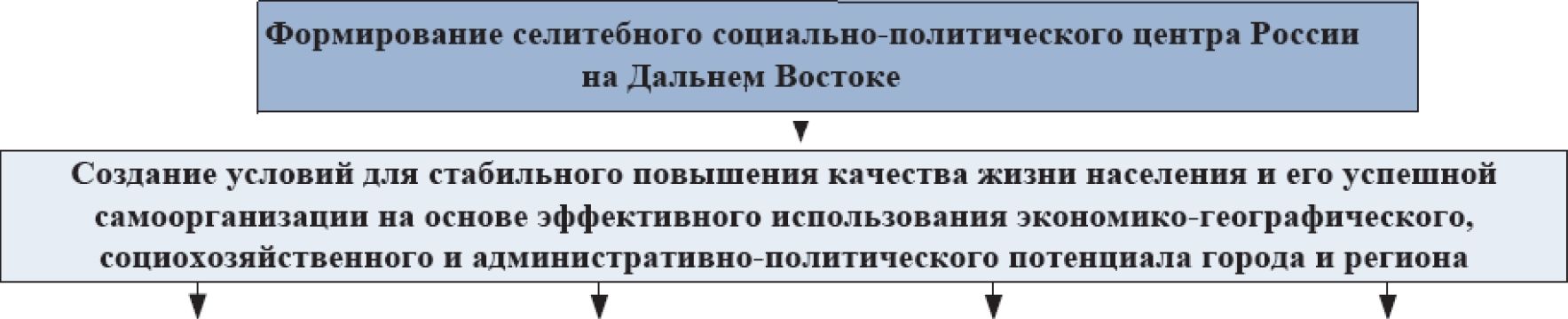 Создание
административно-
политического центра
России на Дальнем
ВостокеИнновационное
экономическое развитие -
основа повышения
благосостояния,
формирование
высококонкурентной
экономикиРазвитиепредпринимательстваУлучшениедемографическихпроцессовФормирование
комфортной городской
среды н достойного образа
городаВнедрение новых форм,
моделей, технологий
образовательной
деятельности, развитие
экспериментальной и
инновационной
деятельности в сфере
образованияРабота с государственными
органами власти по
обеспечению жителей
Дальнего Востока
высокот ех иол огич нымп
медицинскими услу гами на
базе региональных
медицинских центровРазвитиеинформационных и
телекоммуникационных
технологийРасширение
региональных,
федеральных и
международных связейУкрепление имиджа
активно развивающегося
админ истратив не-
политического центраРазвитие гражданского
общества и
совершенствование
местного самоуправленияФормированиеХабаровскогомультимодальноготранспортно-логистическогокомплексаРазвитие дорожной сети,
городского и
пригородного
транспортаМод ер низания жилищного
фонда, развитие ипотечных
механизмовПовышение качества
жил и щн о-ко ммун а л ь и ого
хозяйстваОбеспечение качества п
досту пности образованияОрганизация
предоставления
социальных услуг с
использованием
информационных и
телекоммуникационных
технологийДуховно-нравственное
развитие, патриотическое
воспитаниеСоздание условий для
культурного роста,
реализации творческого
потенциала молодежиФормирование мотивации
здорового образа жизни,
создание у словий для
вовлечения всех слоев
населения всистематические занятия физической культурой и 	спортом	Улучшение экологической
обстановки и повышение
уровня безопасностиКаневской район Краснодарского краяИнвестиционная привлекательность муниципального образования Каневской район определена на основе выявленных преимуществ и недостатков в инвестиционном развитии. Для этого в 2009 году разработана «Программа привлечения инвестиций и создание имиджа Каневского района» (далее - имиджевая программа), где приведен анализ текущей ситуации в районе, дана оценка позиционирования района с описанием преимуществ и недостатков, предложены меры по повышению инвестиционной привлекательности.Администрацией района разработана долгосрочная Стратегия инвестиционного развития муниципального образования Каневской район. Стратегия представляет собой комплексный документ, который определяет ключевые экономические направления в развитии района на период до 2020 года (постановление от 09.06.2010 №766).В документе выделены отраслевые приоритеты и определены следующие стратегические цели и задачи инвестиционного развития муниципального образования:обеспечить к 2020 году устойчивое развитие аграрногокомплекса, производящего экологически	чистую,конкурентоспособную продукцию, посредством технологической модернизации предприятий сельского хозяйства, увеличив производство сельскохозяйственной продукции не менее чем на 15% и создав замкнутый цикл по производству и переработке сельхозпродуктов с ежегодным оборотом 11 млрд руб.;ускорить развитие промышленного комплекса муниципального образования Каневской район, в первую очередь пищевой промышленности и строительной индустрии; к 2020 году планируется увеличить уровень промышленного производства в1,9 раза по отношению к уровню 2009 года, с ежегодным |Xоборотом 15 млрд руб.UУправление реализацией Стратегии осуществляет Совет по стратегическому развитию муниципального образования Каневской район (далее - Совет). В состав Совета входят заместители главы муниципального образования, депутаты районного Совета, главы сельских поселений, руководители бюджетообразующих предприятий, представители субъектов малого бизнеса, общественных организаций (постановление от 26.06.2010 №1002).Программа социально-экономического развития муниципального образования Каневской район разработана на среднесрочную перспективу (2013-2017 годы).Целью программы является повышение уровня жизни населения муниципального образования Каневской район на основе устойчивого экономического роста.Для достижения цели предусмотрено решение следующих задач:повышение благосостояния и обеспечение благоприятных условий жизни населения;обеспечение высоких темпов экономического роста, в том числе инвестиционного развития;совершенствование муниципального управления.Ежегодно проводится анализ выполнения предусмотренных программой целевых показателей и мероприятий.Саткинский район Челябинской областиВ 2007 году в Саткинском муниципальном районе совместно с Ассоциацией специалистов по экономическому развитию территорий (АССЭТ)	и Международным центром	социально-экономическихисследований «Леонтьевский центр» разработан, утвержден и принят к исполнению Стратегический план развития Саткинского муниципального района до 2020 года (далее - Стратегия), предусматривающий диверсификацию экономики, а именно переход от сырьевой моноэкономики - к разнообразию, от крупного бизнеса - к среднему и малому, от | материального производства - к сфере услуг.	ЦЕжегодно на заседаниях Собрания депутатов Саткинского муниципального района проходит актуализация основных направлений Стратегии с утверждением планов мероприятий на краткосрочную и долгосрочную перспективу.В рамках проведения ежегодного мониторинга реализации Стратегии выявляются положительные и отрицательные тенденции социальноэкономического развития района.Результатом проведения такого мониторинга в период мирового финансового кризиса 2008-2009 годов стало подтверждение того, что сырьевая экономика района себя исчерпала, необходим переход от моноэкономики к разнообразию и развитию. В итоге были разработаны Комплексный инвестиционный план модернизации моногорода Сатки Челябинской области и Комплексный инвестиционный план модернизации моногорода Бакал Челябинской области.В основу планов развития моногородов было положено формирование диверсифицированной экономики, где наряду с горнодобывающей и металлургической отраслями будут развиваться туризм, малый и средний бизнес, сервисные отрасли и другие производства.Моногород Сатка в 2010 году вошел в число 20 моногородов Российской Федерации и получил 557,3 млн руб. для реализации Комплексного инвестиционного плана (КИПа) развития моногородов.В результате реализации КИПа моногорода Сатки:была проведена реконструкция гидроузла на р. Сатке в г. Сатке и реконструкция автодорожного моста через гидротехническое сооружение Саткинского городского пруда на транзитной автодороге Бирск - Тастуба - Сатка (данные мероприятия были необходимы для успешной реализации инвестиционного проекта ЗАО «Саткинский чугуноплавильный завод» «Производство низкоуглеродистого ферромарганца на промышленной площадке ЗАО «СЧПЗ»);построен пятиэтажный жилой дом на 45 квартир по адресу: ул.Кирова, д. 4а;	^путем участия в долевом строительстве приобретена в муниципальную собственность 61 квартира в трех жилых малоэтажных ЦНUдомах, что позволило переселить из аварийного жилфонда г. Сатки 170 граждан;для комплексной работы с предпринимателями в 2010 году создан «Центр развития предпринимательства» Саткинского муниципального района, на который возложены задачи формирования благоприятного климата для предпринимательской деятельности, всесторонней поддержки малого и среднего бизнеса (информационно-консультационной, финансовой, имущественной, пропагандистской и т. д.).На сегодняшний день субъектам малого и среднего предпринимательства предоставляются следующие меры поддержки:имущественной - снижение ставки арендной платы на 10% для добросовестных арендаторов; приоритетный выкуп помещений (согласно 159-ФЗ);финансовой - предоставление грантов начинающим предпринимателям на создание собственного дела (вы- дано 85 грантов, на сумму 17 млн руб.); предоставление субсидий субъектам МСП (выдано 134 субсидии на сумму 37,46 млн руб.); микрофинансирование (выдан 401 микрозаем на сумму 230,98 млн руб.).В результате реализации практики:снизился уровень зарегистрированной безработицы в районе с 6% (в 2009 г.) до 3,2% (в 2013 г.);доля занятых в малом бизнесе увеличилась с 10,6% (в 2009 г.) до18,1%	(в 2013 г.) от общей численности населениятрудоспособного возраста;в рамках реализации инвестиционных проектов КИПов за период с 2007 по 2013 год создано 17 548 рабочих мест, в том числе 3559 постоянных;количество субъектов малого бизнеса возросло с 754 (в 2009 г.) до 1300 (в 2013 г.);начиная с 2011 года Саткинский район уверенно лидирует в ^ конкурсах «Лучший городской округ (муниципальный район) Челябинской области по развитию малого и среднего предпринимательства»;• в октябре 2012 года Общероссийская общественная организация малого и среднего предпринимательства «ОПОРА РОССИИ» впервые провела в г. Челябинске деловую конференцию «Бизнес - Успех-2012», в рамках которой Саткинский муниципальный район подтвердил свой лидерский статус. В феврале 2013 года Саткинский район стал победителем конкурса на всероссийском уровне.РАЗРАБОТКА И РАЗМЕЩЕНИЕ В ОТКРЫТОМ ДОСТУПЕ ИНВЕСТИЦИОННОГО ПАСПОРТА МУНИЦИПАЛЬНОГО ОБРАЗОВАНИЯМиасский городской округ Челябинской областиИнвестиционный паспорт Миасского городского округа (далее - Паспорт) разработан в 2008 году на основе:материалов стратегических и программных документовсоциально-экономического	развития муниципальногообразования;градостроительной документации	(разработанной	иразрабатываемой) муниципального образования;официальных статистических данных;информации, предоставляемой предприятиями округа.Паспорт содержит информацию по следующим вопросам:общие сведения о муниципальном образовании;параметры социально-экономического развития муниципального образования;нормативные правовые акты, регулирующие инвестиционную деятельность в муниципальном образовании;информацию об объектах инфраструктуры (объекты гостевого сервиса, социальной сферы) для осуществления инвестиционной деятельности;информацию о ключевых реализуемых инвестиционных проектах;контактную информацию об органах власти и местного самоуправления, а также иных организациях, участвующих в инвестиционном процессе.Помимо общей информации, Паспорт содержит сведения о свободных сформированных земельных участках, которые могут быть предоставленыоздля реализации инвестиционных проектов. Отдельно выделены данные о свободных сформированных земельных участках:Uпод жилую застройку;для рекреационных целей.Перечень земельных участков с целевым назначением, имеющих инвестиционную привлекательность, составляется Комитетом по земельным отношениям Миасского городского округа.Работа по разработке Паспорта выполнялась по следующим этапам:анализ данных действующих муниципальных программсоциально-экономического	развития, нормативно-правовыхактов в сфере регулирования градостроительных и земельноимущественных отношений;сбор, изучение и обработка иных данных;формирование сводной	информации, характеризующейсовременное состояние территории;разработка Паспорта в печатном виде;размещение электронной версии Паспорта.Работа по разработке Паспорта проводилась сотрудниками Управления экономики администрации Миасского городского округа в рамках их текущей деятельности и не потребовала дополнительного финансирования из местного бюджета.Паспорт размещается на официальном интернет-сайте администрации муниципального образования (ЬКр://миасс.рф) в разделе «Официально / Экономика».Печатная версия Паспорта распространяется на различных мероприятиях, проводимых в Миасском городском округе, а также в других регионах страны.Посредством опубликования и распространения Паспорта осуществляется информирование инвесторов о потенциальных объектах для инвестирования, повышается уровень	«инвестиционного	имиджа»территории в глазах потенциальных инвесторов.С точки зрения потенциальных инвесторов информация, содержащаяся в Инвестиционном паспорте Миасского городского округа, обеспечивает следующие возможности:возможность проведения комплексной оценки инвестиционного потенциала территории на основе данных стратегических и программных документов социально-экономического развития муниципального образования, а также градостроительной документации (генерального плана, проектов планировки и межевания, правил землепользования и застройки);возможность подбора свободного земельного участка для реализации инвестиционных проектов;повышение обоснованности принимаемого решения на основе анализа пространственных данных о существующем и планируемом градостроительном развитии территории, включаемых в состав инвестиционного паспорта.Разработка и публикация инвестиционного паспорта является одним из инструментов инвестиционной политики муниципального образования. Эффективность проводимой инвестиционной политики в Миасском городском округе, определяется существенным ростом показателя инвестиций за последние годы. Так, в период с 2010 по 2013 год инвестиции в основной капитал увеличились более чем в 2 раза (с 1,1 млрд. руб. до 2,4 млрд. руб.).Борский район Нижегородской областиБорский район Нижегородской области имеет опыт формирования инвестиционного паспорта муниципального образования более 15 лет. Инвестиционный паспорт Борского района Нижегородской области разрабатывался в комплексе с другими мероприятиями, способствующими формированию благоприятного инвестиционного климата. При разработке инвестиционного паспорта были сформулированы следующие принципы его формирования.Инвестиционный паспорт должен быть ориентирован на конкретную аудиторию - потенциальных инвесторов. Его цель - не просто освещать ситуацию в городе, а содействовать привлечению инвестиций.При изложении следует соблюдать баланс фактов и комментариев.	|Уход в любую из крайностей приведет либо к недостаточной Иинформативности, либо к избыточной описательности,	«размытости»документа.Информация должна излагаться ясным, доступным языком. В частности, следует по возможности избегать узкоспециальной или сугубо научной лексики, а в тех случаях, когда подобные термины необходимы, их значение целесообразно пояснять.Помимо общего описания социально-экономического положения Борского района (ресурсы, экономика и т.п.), в паспорт было добавлено описание конкретных земельных участков и объектов муниципальной недвижимости с четким описанием границ, обременений и ограничений и т.п. В карточке земельного участка указываются все существенные характеристики предлагаемого к инвестированию участка.Паспорт обновляется ежегодно.В настоящее время подготовлены как печатная версия паспорта, распространяемая на мероприятиях с участием инвесторов, так и электронная.Главным органом, координирующим всю деятельность по разработке и актуализации инвестиционного паспорта и его частей, является Отдел экономики и прогнозирования администрации района.Поддержание инвестиционного паспорта в актуальном состоянии требует организации системы сбора и анализа информации по социальноэкономическому развитию, постоянного мониторинга бизнес-среды и инвестиционных предложений, а также создания информационной базы данных по имеющимся инвестиционным площадкам (объектам применения инвестиций).Данная работа проводится сотрудниками администрации в рамках их текущей деятельности. При этом основная часть затрат (как временных, так и финансовых) приходится на создание информационной базы данных по муниципальной недвижимости, предусматривающее описание основных особенностей объектов недвижимости, их границы и возможности по использованию в инвестиционных целях. Другая часть затрат предусматривает расходы на разработку, создание и подготовку печатногоDCазварианта инвестиционного паспорта Борского района, подготовку его электронного варианта и размещение информации в сети Интернет.Инвестиционный паспорт Борского района размещен на официальном интернет-сайте городской администрации по адресу www.borcity.ru.Балаковский район Саратовской областиИнвестиционный паспорт Балаковского муниципального района Саратовской области разрабатывался с мая 2014 года и был утвержден распоряжением главы администрации Балаковского муниципального района от 27 июня 2014 года № 725-р «Об утверждении Инвестиционного паспорта Балаковского муниципального района» (с изменениями, утвержденными распоряжением главы администрации Балаковского муниципального района от 2 сентября 2014 года № 908-р).Инвестиционный паспорт Балаковского муниципального района Саратовской области состоит из следующих разделов:краткая информация о ресурсном и экономическом потенциале Балаковского муниципального района;основные доводы и преимущества, подтверждающиеэкономическую целесообразность инвестирования в создание новых предприятий на территории Балаковского муниципального района	(конкурентные	преимущества Балаковскогомуниципального района, информация о формах государственной поддержки инвестиционной деятельности в Балаковском муниципальном районе);перечень инвестиционных площадок на территории Балаковского муниципального района для размещения инвестиционных объектов;перечень реализованных, реализуемых и планируемых к реализации на территории Балаковского муниципального районаСПинвестиционных проектов;порядки прохождения административных процедур (отвода | земельного участка для реализации инвестиционного проекта,НUполучения разрешения на строительство, получения разрешения на ввод объекта капитального строительства в эксплуатацию) с описанием пошагового алгоритма и типовыми формами документов;нормативные правовые акты, регулирующие вопросы, связанные с обеспечением функционирования инвестиционного процесса;контактная информация об органах власти и местного самоуправления, а также иных организациях, участвующих в инвестиционном процессе.Инвестиционный паспорт является оптимальным инструментом информирования инвестора о ресурсно-сырьевом потенциале территории, формах государственной и муниципальной поддержки, для оценки привлекательности вложения собственного капитала.Инвестиционный паспорт размещен на официальном интернет-сайте Балаковского муниципального района (http://www.admbal.ru/) в разделе «Внедрение стандарта деятельности органов местного самоуправления по обеспечению благоприятного инвестиционного климата в Балаковском муниципальном районе».Сурский район Ульяновской областиДля оказания содействия инвесторам в выборе инвестиционных площадок администрацией Сурского района Ульяновской области разработан инвестиционный паспорт, содержащий следующую информацию:краткую характеристику района;информацию об инженерной инфраструктуре района;основные показатели топливно-энергетического комплекса;оценку потенциала энергосбережения и повышения энергетической эффективности;перспективы развития жилищно-коммунального хозяйства;перечень и описание мер государственной и муниципальной поддержки инвестиционной деятельности;при разработке инвестиционного паспорта была специально создана информационная база данных сводных сформированных земельных участков, которые могут использоваться в инвестиционной деятельности.Мероприятия по актуализации инвестиционного паспорта Сурского района предусмотрены в Муниципальной программе «Формирование благоприятного инвестиционного климата в Сурском районе на 2014-2018 годы», утвержденной постановлением администрации муниципального образования «Сурский район» Ульяновской области от 30 декабря 2013 года № 684-П-А «Об утверждении муниципальной программы “Формирование инвестиционного климата в муниципальном образовании «Сурский район» Ульяновской области на 2014-2018 годы”». Программа размещена на официальном интернет-сайте администрации Сурского района (http://surskoe.ulregion.ru/) в разделе «Документация / Постановления».Инвестиционный паспорт размещен на официальном интернет-сайте администрации Сурского района Ульяновской области в специально созданном разделе, посвященном инвестиционной деятельности (http://surskoe.ulregion.ru/ekonomika/invest/).Муниципальные образования Ленинградской областиВо всех муниципальных образованиях Ленинградской области разработаны муниципальные паспорта, содержащие, в частности, подробную информацию для инвестора. Муниципальный паспорт утверждается нормативно-правовым актом администрации муниципального образования.Муниципальный паспорт включает в себя следующие разделы:характеристика	социально-экономического	развитиямуниципального образования;информация об инвестиционной деятельности и крупнейших инвестиционных проектах, реализованных в муниципальном образовании за последние пять лет;инфраструктура;трудовые ресурсы;природный потенциал;приоритеты экономического развития муниципального образования;меры поддержки инвестиционной деятельности;перечень земельных участков, пригодных для создания индустриальных парков и технопарков.Все инвестиционные паспорта размещены на инвестиционном портале Ленинградской области (lenoblinvest.ru).ПРИНЯТИЕ КОМПЛЕКСА НОРМАТИВНЫХ АКТОВ,УСТАНАВЛИВАЮЩИХ ОСНОВНЫЕ НАПРАВЛЕНИЯ ИНВЕСТИЦИОННОЙ ДЕЯТЕЛЬНОСТИ И РАЗВИТИЯ МАЛОГО И СРЕДНЕГО ПРЕДПРИНИМАТЕЛЬСТВА В МУНИЦИПАЛЬНОМ ОБРАЗОВАНИИГород Орск Оренбургской областиНа территории города Орска Оренбургской области инвестиционная деятельность осуществляется по двум направлениям:реализация	инвестиционных	проектов	с привлечениембюджетных средств;реализация инвестиционных проектов за счет средств инвесторов.В целях разработки порядка принятия решения об осуществлении бюджетных инвестиций в муниципальном образовании была сформирована рабочая группа под председательством заместителя главы администрации города по финансово-экономической политике, в состав которой вошли представители финансового управления, управления экономики, отдела по работе с предприятиями промышленности, малого, среднего бизнеса и перспективного развития администрации города, комитета по управлению имуществом города, отдела капитального строительства администрации города, управления жилищно-коммунального хозяйства.На заседаниях рабочей группы после изучения и всестороннего обсуждения требований федерального законодательства было принято решение, что копировать федеральный порядок рассмотрения документов и принятия решений об	осуществлении бюджетных инвестицийнецелесообразно,	учитывая невозможность учета спецификимуниципального образования. Рабочей группой было постановлено разработать собственный алгоритм порядка принятия решения об осуществлении бюджетных инвестиций в муниципальном образовании,sI03включающий подготовку и	утверждение четырех порядков,регламентирующих:порядок осуществления капитальных вложений в объекты капитального строительства муниципальной собственности и приобретение объектов недвижимости в муниципальную собственность за счет средств местного бюджета;принятие решения о подготовке и реализации бюджетных инвестиций или предоставлении субсидий муниципальным учреждениям и муниципальным предприятиям на капитальные вложения в объекты капитального строительства муниципальной собственности и приобретения объектов имущества в муниципальную собственность;принятие местной администрацией решения о предоставлении получателю средств местного бюджета права заключать соглашения о предоставлении субсидий на осуществление капитальных вложений на срок, превышающий срок действия утвержденных лимитов бюджетных обязательств на предоставление указанных субсидий;принятие решений о предоставлении бюджетных инвестиций юридическим лицам, не являющимся муниципальными учреждениями и муниципальными предприятиями.Было решено, что требуемые порядки будут утверждаться одним постановлением администрации города Орска.Работа по разработке данных порядков в администрации города велась около четырех месяцев. Разработка порядков проводилась собственными силами, без привлечения консалтинговых компаний и дополнительных финансовых затрат.По итогам проведенной работы в городе Орске были приняты следующие нормативные акты, устанавливающие основные направления участия муниципального образования в инвестиционной деятельности:00Постановление администрации города Орска от 17 июня 2014 года № 3489-п «Об утверждении порядков принятия решений при осуществлении | капитальных вложений или реализации инвестиций за счет средств бюджетаНUгорода Орска» (http://orsk-adm.ru/?q=postanovlen/2014/201406), которым утверждены:Порядок осуществления капитальных вложений в объектыкапитального строительства муниципальной собственности муниципального образования «Город Орск» и в приобретение объектов	недвижимого	имущества в	муниципальнуюсобственность муниципального образования «Город Орск» за счет средств бюджета города Орска;Порядок принятия решения о предоставлении субсидий наосуществление капитальных вложений и о подготовке и реализации бюджетных инвестиций в объекты капитального строительства муниципальной собственности и приобретение объектов	недвижимого	имущества в	муниципальнуюсобственность;Порядок принятия решения о предоставлении главномураспорядителю бюджетных средств бюджета города Орска права заключать	соглашения	о предоставлении	субсидий наосуществление капитальных вложений в объекты муниципальной собственности муниципального образования «Город Орск» на срок, превышающий срок действия утвержденных лимитов бюджетных	обязательств на предоставление	указанныхсубсидий;Порядок принятия решений о предоставлении бюджетныхинвестиций	юридическим	лицам, не	являющимсямуниципальными учреждениями и муниципальными унитарными	предприятиями, в объекты	капитальногостроительства и (или) на приобретение объектов недвижимого имущества за счет бюджета города Орска и установления требований	к договорам,	заключаемым в	связи спредоставлением из бюджета города Орска данных инвестиций.Постановление администрации города Орска от 8 июля 2014 года №оз4023-п	«О создании инвестиционной	комиссии»	(http://orsk-adm.ru/?q=postanovlen/2014/201406), которое утвердило составUинвестиционной комиссии и положение о ней (в положении прописан порядок деятельности инвестиционной комиссии при отборе инвестиционных объектов).Инвестиционная комиссия осуществляет отбор объектов на основании заявок, поданных главными распорядителями бюджетных средств. Главные распорядители бюджетных средств составляют инвестиционные заявки с учетом определенных требований, основными из которых являются:приоритеты и цели развития муниципального образования, Концепция развития города Орска до 2030 года;оценка влияния создания объекта капитального строительства на комплексное развитие территории муниципального образования «Город Орск»;мероприятия муниципальных и государственных программ, в рамках которых планируется осуществление капитальных вложений и (или) подготовка и реализация бюджетных инвестиций в объекты капитального строительства муниципальной собственности и приобретение объектов имущества в муниципальную собственность.По результатам произведенного отбора объектов подготавливается проект решения в форме проекта постановления «Об утверждении перечня объектов капитального строительства муниципальной собственности и объектов недвижимого имущества, планируемых к приобретению в муниципальную собственность муниципального образования «Город Орск».Порядками, разработанными администрацией города Орска в сфере финансирования капитальных вложений, в соответствии с бюджетным законодательством предусматривается и предоставление бюджетных инвестиций юридическим лицам, не являющимся муниципальными организациями.Кроме того, в области регулирования предпринимательской деятельности в администрации города Орска проводилась работа по регламентированию наиболее значимых услуг. Так, были регламентированыПЗследующие услуги:«Выдача разрешения на	строительство» (постановлениеадминистрации города Орска от 16 апреля 2014 года № 2119-п);«Перевод жилого помещения в нежилое помещение и нежилого помещения в жилое помещение на территории города Орска» (постановление администрации города Орска от 6 декабря 2013 года № 8862-п);«Выдача разрешения на установку и эксплуатацию рекламной конструкции» (постановление администрации города Орска от 1 июля 2014 года № 3902-п);«Выдача разрешения на ввод объекта в эксплуатацию» (постановление администрации города Орска от 26 декабря 2011 года № 8817-п) и др.Иные муниципальные образования Оренбургской областиНормативные	правовые акты, устанавливающие направленияинвестиционной	деятельности,	приняты в иных муниципальныхобразованиях Оренбургской области. Можно привести следующие примеры:Постановление администрации муниципального образования «Город Новотроицк» Оренбургской области от 1 апреля 2013 года № 638-п «Об утверждении положения об инвестиционной деятельности на территории муниципального образования город Новотроицк»;Решение сессии Сорочинского городского Совета от 31 октябрягода №	159	«Об Утверждении Положения обинвестиционной деятельности на территории муниципального образования “Город Сорочинск” Оренбургской области»;Постановление администрации города Гая Оренбургской области от 19 февраля 2013 года № 150-пА «Об утверждении плана мероприятий администрации города по реализации концепции улучшения инвестиционного климата в городе Гае»;Постановление администрации города Оренбурга от 2 апреляозгода № 657-п «О проведении городского конкурсаинвестиционных проектов субъектов малого и среднего предпринимательства».Данные нормативные акты устанавливают основные направления участия муниципального образования в инвестиционной деятельности:установление субъектам инвестиционной деятельности льгот по уплате местных налогов;защиту интересов и прав инвесторов;определение порядка обращения инвесторов за защитой и помощью, в том числе порядка обжалования неправомерных в отношении инвесторов решений и действий органов местного самоуправления;предоставление субъектам инвестиционной деятельности непротиворечащих	законодательству Российской	Федерациильготных условий пользования землей и другими природными ресурсами, находящимися в муниципальной собственности;определение критериев и процедур получения поддержки.Таким образом, в муниципальных образованиях Оренбургской областиведется работа по созданию полной и непротиворечивой системы правовых актов, детально регламентирующих административные процедуры для субъектов инвестиционной деятельности и участия муниципалитетов в инвестиционных процессах.Городской округ Тольятти Самарской областиВ	целях создания	благоприятных	условий для	развитияинвестиционной деятельности мэрией городского округа Тольятти сформирована система	поддержки инвестиционных	проектов,соответствующих приоритетным направлениям инвестиционной деятельности на территории городского округа Тольятти.Основными нормативными правовыми актами городского округа Тольятти в сфере инвестиционной деятельности являются:1) Приоритетные направления инвестиционной деятельности на территории городского округа	Тольятти, утвержденныерешением Думы городского округа Тольятти от 18 июня 2014 года № 358;Положение об инвестиционной деятельности в городском округе Тольятти, утвержденное постановлением мэрии городского округа Тольятти от 25 апреля 2014 года № 1328-п/1;Положение о муниципальной поддержке инвестиционной деятельности в городском округе Тольятти, утвержденное постановлением мэрии городского округа Тольятти от 25 апреля 2014 года № 1330-п/1;Положение об инвестиционной комиссии при мэрии городского округа Тольятти, утвержденное постановлением мэрии городского округа Тольятти от 3 апреля 2014 года № 1019-п/1;Порядок принятия и реализации решений об осуществлениибюджетных инвестиций в объекты капитального строительства за счет средств бюджета городского округа	Тольятти,утвержденный постановлением мэрии городского округа Тольятти от 28 февраля 2014 года № 624-п/1;Муниципальная программа «Повышение инвестиционной привлекательности и создание условий для инновационного развития городского округа Тольятти на 2014-2016 годы», утвержденная постановлением мэрии городского округа Тольятти от 11 октября 2013 года № 3145-п/1.Муниципальная поддержка оказывается субъектам инвестиционной деятельности в следующих формах:предоставления налоговых льгот субъектам инвестиционной деятельности в виде полного или частичного освобождения от уплаты земельного налога за земельные участки, используемые для реализации инвестиционных проектов;применения к субъектам инвестиционной деятельности льготных условий аренды земельных участков, находящихся в муниципальной собственности и используемых для реализации инвестиционных проектов - путем снижения арендной платы до величины, составляющей от 1 до 50% ее базовых значений - взависимости от оснований предоставления соответствующего льготного режима аренды;предоставления субъектам инвестиционной деятельности муниципальных гарантий в соответствии с Бюджетным кодексом Российской Федерации и Положением о порядке осуществления муниципальных внутренних заимствований, предоставления муниципальных гарантий и управления муниципальным долгом в городском округе Тольятти, утвержденным решением Думы городского округа Тольятти от 18 мая 2011 года № 539;кураторства инвестиционных проектов путем оказания субъектам инвестиционной деятельности организационной, методической и консультационной поддержки, в том числе при направлении ими обращений в федеральные органы государственной власти и органы государственной власти Самарской области по вопросам, связанным с инвестиционной деятельностью.Для предоставления муниципальной поддержки организации либо физические лица - инициаторы инвестиционных проектов, заинтересованные в ее получении, должны подать в мэрию заявление об оказании муниципальной поддержки. Инвестиционные проекты, соответствующие приоритетным направлениям инвестиционной деятельности, проходят экспертизу в департаменте экономического развития мэрии. В случае положительного заключения экспертизы инвестиционный проект направляется на рассмотрение в инвестиционную комиссию при мэрии. В свою очередь, одобрение проекта решением инвестиционной комиссии является основанием для включения инвестиционного проекта в Инвестиционный паспорт городского округа Тольятти и заключения между мэрией и инвестором договора о предоставлении муниципальной поддержки.Прямое участие городского округа Тольятти в инвестиционной деятельности осуществляется путем формирования, утверждения и реализации Перечня объектов капитального строительства, финансируемых из бюджета городского округа Тольятти, на очередной финансовый год и плановый период. В указанный Перечень подлежат включению объекты капитального строительства местного значения, как муниципальной, так ичастной форм собственности, при условии, что бюджетом городского округа на очередной финансовый год и плановый период предусмотрены капитальные вложения в строительство (реконструкцию) этих объектов.В соответствии с принятыми нормативными правовыми актами предприниматели получают:льготы по налогам, арендной плате за земельные участки;прямые бюджетные инвестиции в объекты капитального строительства частной собственности;организационную и информационную поддержку инвестиционной деятельности.В результате комплексной работы в соответствии с принятыми нормативными правовыми актами за период с 2009 по 2014 год в Инвестиционный паспорт городского округа Тольятти включено 24 инвестиционных проекта, предусматривающих суммарный объем инвестиций более 25 млрд. руб.Город Смоленск Смоленской областиВ городе Смоленске действует Положение о муниципальной поддержке инвестиционной деятельности на территории города Смоленска, утвержденное решением Смоленского городского Совета от 14 декабря 2011 года №527.В соответствии с данным положением в городе Смоленске предусмотрены следующие формы муниципальной поддержки:предоставление льгот по местным налогам;предоставление за счет бюджета города субсидий;сопровождение инвестиционных проектов;предоставление на конкурсной основе муниципальных гарантий;предоставление льгот по аренде муниципального имущества.Объектом муниципальной поддержки является инвестиционная lqдеятельность, направленная на модернизацию и увеличение мощностей действующих предприятий города Смоленска, создание новых предприятий,объектов социальной и инженерной инфраструктуры, а также на финансовое оздоровление предприятий.Порядок предоставления муниципальной поддержки инвестиционной деятельности утвержден постановлением администрации города Смоленска от 25 января 2012 года №66-адм.Порядок организации сопровождения инвестиционных проектов определен Положением о сопровождении инвестиционных проектов, реализуемых или планируемых к реализации на территории города Смоленска, утвержденным постановлением администрации города Смоленска от 29 марта 2012 года №454-адм.Администрация города Смоленска оказывает поддержку инвесторам, создавая условия для реализации проектов и предложений, способствующих укреплению экономического потенциала города Смоленска, развитию его инфраструктуры, в том числе деловой и туристической. Проделанная работа нашла свое отражение в росте объема инвестиций в экономику города.Если в 2005 году объем инвестиций в основной капитал составлял 3,2 млрд. руб., то в 2010 году этот показатель вырос до 10,4 млрд. руб., а в 2013 году - до 19,3 млрд. руб.Город Новоульяновск Ульяновской областиВ ряде муниципальных образований Ульяновской области были разработаны и утверждены порядки проведения отбора инвестиционных проектов и бизнес-планов на присвоение им статуса приоритетных.При разработке данных документов муниципальные образования ориентировались на региональный порядок проведения отбора инвестиционных проектов и бизнес-планов на присвоение им статуса приоритетного инвестиционного проекта Ульяновской	области,утвержденный постановлением Правительства Ульяновской области от 5 февраля 2008 года № 3/46-П.В городе Новоульяновске Ульяновской области порядок отбора ^ инвестиционных проектов был утвержден постановлением администрацииXОЗмуниципального образования «Город Новоульяновск» Ульяновской области от 28 мая 2014 года № 364-П.Порядок, в частности, предусматривает отбор проектов по решению специально созданной комиссии, основывающийся на результатах независимой экспертизы инвестиционного проекта или бизнес-плана, определяющей состав, содержание, финансово-экономические параметры проекта (включая сопоставительную оценку затрат и результатов, эффективность использования, окупаемость вложений по проекту, технологии, способы, сроки и особенности реализации мероприятий проекта).При оценке комиссия оценивает соответствие проекта основным направлениям стратегического развития, определенным в программных документах муниципального	образования, превышение	уровнясреднемесячной заработной платы в расчете на одного работника претендента по отношению к уровню средней заработной платы по муниципальному образованию, а также количество вновь созданных рабочих мест за период реализации проекта. Минимальный объем инвестиций в основной капитал со стороны инвестора должен составлять не менее 100 млн. руб.В качестве инструментов поддержки администрация предлагает инвесторам:льготы по арендной плате за пользование муниципальным имуществом;льготы по арендной плате за пользование муниципальными земельными участками, в том числе предоставление земельных участков без торгов;иные инструменты поддержки, доступные администрации.Муниципальная поддержка предоставляется на срок окупаемостиинвестиционного проекта, но не более чем на пять лет.С порядком проведения отбора инвестиционных проектов и бизнес- планов на присвоение им статуса приоритетного инвестиционного проекта муниципального образования «Город Новоульяновск» можно ознакомиться | на официальном интернет-сайте администрации города Новоульяновска (http://novulsk.ru/) в разделе «Экономический отдел / Развитие инвестиционной и предпринимательской деятельности».Красноярский район Астраханской областиПостановлением администрации Красноярского района Астраханской области от 14 января 2014 года № 0023-п утвержден «Порядок присвоения инвестиционному проекту статуса «Приоритетный инвестиционный проект Красноярского	района»»,	оказания муниципальной поддержкиинвестиционной деятельности и контроля ее использования на территории муниципального образования «Красноярский район».Статус «приоритетный инвестиционный проект Красноярского района» может быть присвоен на конкурсной основе проектам с объемом инвестиций, необходимых для их реализации и предусмотренных бизнес-планом, не менее 20 млн. руб.Конкурсный отбор инвестиционных проектов проводится ежегодно в пределах средств, предусмотренных бюджетом района на очередной финансовый год на соответствующие цели, Комиссией по инвестиционной деятельности на территории муниципального образования «Красноярский район». Отбор инвестиционных проектов на конкурс проводится на основании отраслевой (проводится отраслевым органом местного самоуправления) и финансовой экспертизы (определение бюджетного эффекта - оценка размера компенсации и сроков ее предоставления с точки зрения возможностей бюджета района).Основным критерием отбора инвестиционных проектов для оказания муниципальной поддержки является соответствие основным направлениям социально-экономического	развития муниципального образования«Красноярский район» и Астраханской области и наличие интегрального эффекта, основными составляющими которого являются:• экономическая эффективность (для проектов, существенно00затрагивающих интересы района и отдельных муниципальных образований, входящих в его состав);	|X03бюджетная эффективность (отражает последствия реализации проекта для федерального, областного и местного бюджета);социальная эффективность (изменение количества рабочих мест, условий труда, структуры производственного персонала, уровня здоровья населения, улучшение жилищных и бытовых условий, снабжение населения отдельными видами товаров, экономия свободного времени населения и т.п.).Учитываются конечные производственные результаты, прямые финансовые результаты, поступления налоговых платежей, создание смежных производств и т. п.Дополнительными критериями отбора инвестиционных проектов для оказания муниципальной поддержки являются:абсолютная величина вложенных или привлеченных инвестиций;величина заработной платы, выплачиваемой работникам в ходе реализации проекта;быстрая окупаемость проекта (предпочтение отдается проектам со сроком окупаемости пять лет и менее).Предусмотрены следующие виды муниципальной поддержки проектов, получивших статус «приоритетный инвестиционный проект Красноярского района»:инвестиционный налоговый кредит инвесторам;уменьшение на 50% базовых размеров арендной платы за земельные участки, предоставленные инвесторам;компенсация	части	расходов	инвестора,	направленных	наподготовку земельного участка для реализации инвестиционного проекта (земляные работы, зачистка участка, отсыпка, выкорчевка кустарников и иных насаждений, рекультивация и т.д.);компенсация	части	расходов	инвестора,	направленных	натехнологическое присоединение к электрическим сетям, работы по строительству, реконструкции инженерных сетей (электро-, газо-, водоснабжение, канализация, телефонизация и т.п.), иныемероприятия по организации функционирования инженерных сетей, необходимых для реализации инвестиционного проекта;компенсация части расходов инвестора, направленных на экспертизу инвестиционного проекта или ПСД;предоставление инвесторам льгот при аренде объектов недвижимости муниципальной собственности Красноярского района.Порядок присвоения инвестиционному проекту статуса «приоритетный инвестиционный проект Красноярского района», оказания муниципальной поддержки инвестиционной деятельности и контроля ее использования на территории муниципального образования «Красноярский район» размещен на официальном интернет-сайте администрации Красноярского района (http://www.krasniyar.ru/document/document/view/15244).ОРГАНИЗАЦИЯ СОПРОВОЖДЕНИЯ ИНВЕСТИЦИОННЫХ ПРОЕКТОВ ПО ПРИНЦИПУ « ОДНОГО ОКНА»Город Череповец Вологодской областиАНО «Инвестиционное агентство “Череповец”» выполняет функцию оператора инвестиционного процесса муниципального образования, включающую в себя полный комплекс работ по сопровождению инвестиционного проекта от бизнес-идеи до получения разрешительной документации и реализации строительной стадии проекта.Алгоритм работ по сопровождению инвестиционного проекта с детализацией инвестиционного процесса, указанием конкретного результата каждой операции, ответственных исполнителей и сроков выполнения закреплены в «Стандарте сопровождения инвестиционных проектов на территории муниципального образования “Город Череповец”» (Приложение 1 к Положению об инвестиционной деятельности на территории муниципального образования	«Город	Череповец»,	утвержденногопостановлением мэрии города Череповца от 26 февраля 2013 года № 815), в соответствии с которым инвестиционный цикл включает в себя следующие стадии прохождения проекта.Стадия 1. Первичная экспертиза идеи инвестиционного проекта.Стадия 2. Структурирование проекта.Стадия 3. Принятие решения о реализации инвестиционного проекта.Стадия 4. Формирование земельного участка.Стадия 5. Подготовка к проведению торгов и проведение торгов.Стадия 6. Оформление договорных отношений с инвестором.Стадия 7. Реализация инвестиционного проекта.При этом участниками работы по сопровождению инвестиционных проектов на территории города являются:	^• рабочая группа - коллегиальный исполнительный орган, состав | которого утверждается постановлением мэрии города,выполняющий функции экспертного сопровождения при подготовке к реализации инвестиционных проектов, действующий на основании Положения о рабочей группе по реализации инвестиционных проектов на территории муниципального образования «Город Череповец» (Приложение 2 к Положению об инвестиционной деятельности на территории муниципального образования «Город Череповец»);инвестиционный совет - постоянно действующий коллегиальный, консультативно-совещательный орган мэрии города по реализации инвестиционной политики города, действующий на основании Положения об инвестиционном совете мэрии города Череповца (Приложение 4 к Положению об инвестиционной деятельности на территории муниципального образования «Город Череповец»);оператор инвестиционного процесса (АНО «Инвестиционное агентство «Череповец»);органы местного самоуправления и органы государственной власти и подведомственные им организации, в полномочия которых входит решение вопросов, связанных с реализацией отдельных этапов инвестиционного процесса;инвесторы - юридические и физические лица, заинтересованные в инвестировании на территории города;кредитные организации, генпроектировщики, генподрядчики, консалтинговые и иные компании, участвующие в инвестиционном процессе.В октябре 2010 года было утверждено первое положение о регламенте инвестиционных процессов города Череповца, в котором определен круг участников инвестиционного процесса, введены ключевые понятия: инвестиционный проект, инвестиционный процесс и т.п., формализована система сопровождения проектов.В течение 2011 года усовершенствована система субъектов инвестиционного цикла, доработан регламент сопровождения городских проектов - в августе 2011 года вступило в силу первое положение об ЦUинвестиционной деятельности на территории города Череповца. Нормативно закреплены ключевые инструменты: инвестиционное соглашение, профиль инвестиционного проекта, паспорт инвестиционной площадки, прочие инструменты.В феврале 2013 года появились основополагающие нормативные инструменты, регулирующие инвестиционный процесс в городе Череповце, Стандарт сопровождения инвестиционных проектов, сокращающий сроки прохождения проекта в режиме «одного окна» с 1,5 года до девяти месяцев. Стандарт закрепляет операторов каждого этапа, сроки и ключевые аспекты, содержание работ.Таким образом, срок внедрения практики составляет два года и пять месяцев.На настоящий момент проведена оптимизация процедур взаимодействия со структурными подразделениями мэрии, сокращены сроки прохождения согласований документов по реализации инвестиционных проектов с 1,5 года до девяти месяцев.По состоянию на октябрь 2013 года в режиме «одного окна»:34 инвестиционных проекта прошли экспертную оценку;пять соглашений заключено между участниками инвестиционного процесса на территории муниципального образования.От реализованных с 2012 года инвестиционных проектов, сопровождаемых в режиме «одного окна», в бюджет поступило 24,5 млн. руб. отчислений.Планируется, что 12 проектов, рассмотренных и одобренных на рабочей группе и инвестиционном совете в 2013 году, создадут 148 новых рабочих мест.Чердаклинский район Ульяновской областиВ районе утвержден регламент сопровождения инвестиционных проектов по принципу «единого окна» на территории муниципального образования «Чердаклинский район» (далее - Регламент).Регламент размещен на официальном интернет-сайте администрации Чердаклинского района (http://cherdakli.com/) в разделе «Экономика / Инвестиционная деятельность».Сопровождение инвестиционных проектов осуществляется в соответствии с Регламентом в случае, если объем инвестиций по проекту составляет менее 150 млн. руб. В противном случае сопровождение проекта осуществляется в соответствии с требованиями Регламента сопровождения инвестиционных проектов в режиме «одного окна» на территории Ульяновской области (утвержден Губернатором - Председателем Правительства Ульяновской области С.И. Морозовым 9 января 2014 года).При сопровождении проектов в режиме «единого окна» администрация Чердаклинского района в лице управления экономического развития:предоставляет субъектам инвестиционной деятельности необходимую для реализации инвестиционного проекта информацию;осуществляет подбор площадок, отвечающих требованиям инвестора;оказывает содействие инвестору в решении вопросов, касающихся проведения подготовительных, согласительных и разрешительных процедур в органах местного самоуправления Ульяновской области;при необходимости выносит инвестиционный проект на заседание Штаба по инвестициям;обеспечивает сопровождение инвестиционного проекта на всех стадиях исполнения.За последние пять лет объем инвестиций, вложенных в экономику Чердаклинского района, составил почти 9 млрд. руб.В настоящее время в районном реестре инвестиционных проектов зарегистрировано 66 проектов с общим объемом инвестиций 51 млрд. руб. (предусматривают создание около 6 тыс. новых рабочих мест).	^Структура инвестиций за последние годы также изменилась: в настоящее время 83,3% составляют частные вложения (в 2010 году - 60%).Заводоуковский городской округ Тюменской областиВ Заводоуковском городском округе утвержден административный регламент сопровождения инвестиционных проектов (постановлением администрации Заводоуковского городского округа от 4 июня 2013 года № 924). Регламент устанавливает сроки и последовательность действий администрации Заводоуковского	городского	округа по оказаниюинформационно-консультационного и организационного содействия субъектам предпринимательской и инвестиционной деятельности, реализующим и (или) планирующим реализацию инвестиционных проектов на территории Заводоуковского городского округа. Администрация Заводоуковского городского округа оказывает содействие при оформлении земельного участка, при получении разрешительной документации, при решении вопросов по технологическим подключениям.По результатам рассмотрения обращения инвестора главой администрации Заводоуковского городского округа назначается куратор из числа сотрудников администрации. Куратор, назначенный главой администрации Заводоуковского городского округа, несет ответственность за сопровождение инвестиционного проекта и оказывает инвестору консультационную, информационную и организационную поддержку в течение всего периода реализации инвестиционного проекта вплоть до ввода объекта в эксплуатацию.Администрация Заводоуковского городского округа осуществляет работу по сопровождению инвестиционных проектов по нескольким направлениям.1. В рамках направления «Поиск и привлечение потенциальных инвесторов» осуществляются следующие основные виды работ:формирование перечня инвестиционных предложений муниципального образования с учетом его специализации (наличия природных ресурсов, производственных предприятий, наличия свободных промышленных и инфраструктурных площадок, кадровых ресурсов и т. д.) и размещение его на официальном интернет-сайте администрации Заводоуковского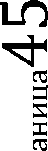 городского округа (http://zavodoukovsk.admtyumen.ru/ в разделе «Экономика и финансы / Инвестиционная деятельность»);публикация информационно-аналитических материалов об инвестиционной деятельности на территории муниципального образования в средствах массовой информации, размещение на официальном интернет-сайте администрации Заводоуковского городского округа (http://zavodoukovsk.admtyumen.ru/ в разделе «Экономика и финансы / Инвестиционная деятельность»);формирование реестра земельных	участков,	наиболееподготовленных для реализации инвестиционных проектов, с учетом близости объектов инфраструктуры и точек подключения к сетям газо-, электро-, водоотведения и водоснабжения, предоставление информации инвесторам о сформированных земельных участках для реализации инвестиционных проектов на территории Заводоуковского городского округа.2. В рамках направления «Сопровождение инвестиционных проектов» осуществляются следующие виды работ:подбор земельного	участка, готового для реализацииинвестиционного проекта, и содействие по предоставлению земельного участка в минимально возможные в соответствии с действующим законодательством сроки;содействие в выдаче разрешения на строительство в минимально возможные в соответствии с действующим законодательством сроки;организационное содействие по подключению к инженерным сетям (газ, теплоснабжение, водоснабжение, энергоснабжение). Организация встреч инвесторов с ресурсоснабжающими организациями;проведение мониторинга реализации инвестиционных проектов совместно с Департаментом инвестиционной политики и государственной поддержки предпринимательства Тюменской области и (или) Инвестиционным агентством Тюменской области, включающее выезд на площадки реализацииинвестиционных проектов, оперативное реагирование на проблемные вопросы, возникающие в ходе реализации инвестиционных проектов, в пределах компетенции администрации Заводоуковского городского округа;направление запросов в соответствующий федеральный орган власти, орган исполнительной власти Тюменской области, иные организации в случае возникновения при реализации инвестиционного проекта проблемных вопросов, не относящихся к компетенции администрации Заводоуковского городского округа, администрацией Заводоуковского городского округа.Инвестор, реализующий инвестиционный проект, имеет возможность обратиться за предоставлением той или иной формы государственной поддержки в соответствии с действующим законодательством.Администрация Заводоуковского городского округа оказывает содействие при оформлении земельного участка, при получении разрешительной документации, при решении вопросов по технологическим подключениям.Для решения вопросов по обеспечению инвестиционных проектов энергоресурсами между Правительством Тюменской области, органами местного самоуправления и ресурсоснабжающими организациями 31 июля 2013 года подписано Соглашение о сотрудничестве по улучшению предпринимательского и инвестиционного климата в Тюменской области. Такое же соглашение подписано между Правительством Тюменской области, органами местного самоуправления и территориальными подразделениями федеральных органов исполнительной власти в Тюменской области.В настоящее время в реестр реализуемых на территории Заводоуковского городского округа инвестиционных проектов включено 18 проектов с общим объемом инвестиций около 3,6 млрд. руб.УТВЕРЖДЕНИЕ СТАНДАРТОВ КАЧЕСТВА МУНИЦИПАЛЬНЫХ УСЛУГВнедрение практики	«Утверждение	стандартов качествамуниципальных услуг» на муниципальном уровне рекомендовано Агентством.Целями перехода к данной практике являются установление уровня качества муниципальных	услуг,	гарантированно предоставляемыхзаявителям за счет средств соответствующего бюджета; обеспечение социальной справедливости; создание условий для расчета стоимости бюджетной услуги и внедрения новых форм и механизмов финансирования: социальных субсидий, муниципальных заданий, муниципального заказа в социальной сфере, привлечения частных организаций к предоставлению услуг.ВНЕДРЕНИЕ СИСТЕМЫ ОЦЕНКИ РЕГУЛИРУЮЩЕГО ВОЗДЕЙСТВИЯ ПРОЕКТОВ МУНИЦИПАЛЬНЫХ НОРМАТИВНЫХ ПРАВОВЫХ АКТОВ И ЭКСПЕРТИЗЫ ДЕЙСТВУЮЩИХ МУНИЦИПАЛЬНЫХ НОРМАТИВНЫХ ПРАВОВЫХ АКТОВ, РЕГУЛИРУЮЩИХ ВОПРОСЫ, СВЯЗАННЫЕ С ОСУЩЕСТВЛЕНИЕМ ПРЕДПРИНИМАТЕЛЬСКОЙ ДЕЯТЕЛЬНОСТИМуниципальные образования Ульяновской областиОрганами местного самоуправления муниципальных образований Ульяновской области начиная с 2013 года в пилотном режиме осуществляется внедрение системы оценки регулирующего воздействия (далее - ОРВ) проектов муниципальных нормативных актов.В пяти муниципальных образованиях региона (городе Ульяновске, Барышском районе, Карсунском районе, Чердаклинском районе и городе Димитровграде), которые вошли в число пилотных в 2013 году, уже накоплен опыт работы системы ОРВ.Для внедрения практики в муниципальных образованиях Ульяновской области были реализованы следующие мероприятия.Были подписаны Соглашения о взаимодействии между Министерством экономического развития Ульяновской области и администрациями муниципальных образований Ульяновской области при проведении оценки регулирующего воздействия, в которых отражены необходимые этапы и сроки внедрения элементов системы ОРВ.Во всех пяти муниципальных образованиях определены органы, ответственные за внедрение процедуры оценки регулирующего воздействия проектов муниципальных нормативных правовых актов:• в городе Ульяновске - Управление по экономике, стратегическому планированию и инвестициям администрации муниципального образования «Город Ульяновск»;в городе Димитровграде - Управление по экономикеадминистрации муниципального образования	«ГородДимитровград»;в Барышском районе - Управление экономического развития администрации муниципального образования «Барышский район»;в Карсунском районе - Отдел по инвестициям, развитию промышленности, предпринимательства, экономическому мониторингу и труда администрации муниципального образования «Карсунский район»;в Чердаклинском районе - Управление экономического развития администрации муниципального образования «Чердаклинский район».Определены модели организации ОРВ. Во всех пилотных муниципальных образованиях применяется централизованная модель проведения ОРВ. При данной модели ОРВ проектов муниципальных актов проводится ответственными органами. Исключение составляет город Ульяновск, где внедрена децентрализованная модель проведения ОРВ, предполагающая, что ОРВ проектов муниципальных актов проводится органом-разработчиком (ответственный орган готовит заключение на проведенную ОРВ).Нормативно закреплены порядки проведения оценки регулирующего воздействия проектов муниципальных нормативных правовых актов:в городе Ульяновске - постановлением администрации города Ульяновска от 3 декабря 2013 года № 5138 «Об утверждении Правил проведения оценки регулирующего воздействия проектов нормативных правовых актов администрации города Ульяновска»;в городе Димитровграде - постановлением администрациигорода Димитровграда от 23 августа 2013 года № 2663 «Об	^утверждении положения о проведении оценки регулирующего воздействия»;в	Барышском	районе	-	постановлением	администрациимуниципального образования «Барышский район» от 27 марта 2013 года № 441-А «Об утверждении положения о проведении оценки регулирующего воздействия»;в	Карсунском	районе	-	постановлением	администрациимуниципального образования «Карсунский район» от 4 апреля 2013 года № 297 «Об утверждении положения о проведении оценки регулирующего воздействия»;в Чердаклинском районе - постановлением администрации муниципального образования «Чердаклинский район» от 5 апреля 2013 года № 307 «Об утверждении Положения о проведении оценки регулирующего воздействия».Согласно нормам муниципальных нормативных правовых актов, закрепляющих процедуру ОРВ, заключение по результатам проведения ОРВ носит блокирующий характер: разработчик акта должен устранить замечания либо прекратить работу по проекту акта. Это свидетельствует о том, что предпринимательское сообщество в данных муниципальных образованиях получило реальные рычаги воздействия на решения органов местного самоуправления.В течение 2013 - первого полугодия 2014 года в Ульяновской области было проведено 12 региональных мероприятий, посвященных теме оценки регулирующего воздействия проектов муниципальных нормативных правовых актов и экспертизы муниципальных нормативных правовых актов. В мероприятиях принимали участие главы муниципальных образований Ульяновской области (в том числе главы городских и сельских поселений) и представители муниципалитетов в зависимости от формата мероприятия. Мероприятия проходили в следующих форматах:расширенных совещаний с главами муниципальных образований Ульяновской области;семинаров-совещаний для глав муниципальных районов, городских округов, городских и сельских поселений;семинаров-практикумов на базе Министерства экономического развития Ульяновской области;• выездных обучающих семинаров на территории муниципальных образований Ульяновской области.Практическая деятельность по подготовке заключений по результатам оценки регулирующего воздействия проектов муниципальных нормативных правовых актов и экспертизы действующих муниципальных нормативных правовых актов начата в трех пилотных муниципальных образованиях: Карсунском районе, городе Ульяновске и в Барышском районе.Первый практический опыт проведения экспертизы был опробован уполномоченным подразделением администрации муниципального образования «Барышский район»: проведена экспертиза постановления Главы администрации от 20 августа 2010 года № 898-А «Об утверждении Порядка предоставления субсидий (грантов) начинающим субъектам малого предпринимательства Барышского района на открытие собственного дела».В настоящее время администрацией города Ульяновска уже проведена процедура ОРВ семи проектов актов, регулирующих отношения в области формирования муниципальных программ и предоставления поддержки субъектам предпринимательской деятельности.По результатам проведения процедуры ОРВ по шести проектам актов подготовлены положительные заключения, по одному - отрицательное заключение.Муниципальные образования Чувашской РеспубликиВ Чувашской Республике в четырех муниципальных образованиях (городе Чебаксары, Цивильском районе, Козловском районе, Ядринском районе) накоплен первый опыт работы системы ОРВ.Первым муниципальным образованием Чувашской Республики, начавшим внедрение системы ОРВ, стал город Чебоксары. Процедура ОРВ в г. Чебоксары регламентирована постановлением администрации города Чебоксары от 5 марта 2014 года № 855 «Об утверждении ПорядкаCNпроведения оценки регулирующего воздействия проектов муниципальных нормативных правовых актов администрации города Чебоксары».XОЗТакже аналогичные акты были приняты и в остальных трех муниципальных образованиях:в Цивильском районе принято постановление администрацииЦивильского района Чувашской Республики от 7 июля 2014 года №	639	«Об утверждении Порядка проведения оценкирегулирующего воздействия проектов муниципальных нормативных правовых актов администрации Цивильского района Чувашской Республики»;в Козловском районе принято постановление администрации Козловского района Чувашской Республики от 19 мая 2014 года № 294 «Об утверждении в новой редакции Порядка проведения оценки регулирующего воздействия проектов муниципальных правовых актов Козловского района»;в Ядринском районе принято постановление администрацииЯдринского района Чувашской Республики от 17 июня 2014 года №	482	«О Порядке проведения оценки регулирующеговоздействия проектов муниципальных нормативных правовых актов».В целях внедрения ОРВ были подписаны соглашения о взаимодействии между Министерством экономического развития, промышленности и торговли Чувашской Республики и администрациями четырех муниципальных образований при проведении оценки регулирующего воздействия, согласно которым:Министерство экономического развития, промышленности и торговли Чувашской Республики в пределах своей компетенции обеспечивает:методологическую	поддержку	процессов внедрения	вмуниципальном образовании механизма оценки регулирующего воздействия и дает разъяснения по подготовке заключений об оценке регулирующего воздействия проектов муниципальных нормативных правовых актов;методологическую	поддержку	процесса	организации	вмуниципальном образовании оценки качества заключений об оценке регулирующего воздействия, подготовленных на проектыUмуниципальных нормативных правовых актов, и дает разъяснения по проведению указанной работы;взаимодействие с Министерством информационной политики и массовых коммуникаций Чувашской Республики в целях размещения проектов муниципальных нормативных правовых актов при проведении публичных консультаций в информационно-телекоммуникационной сети Интернет на официальном интернет-сайте http://regulations.cap.ru.Администрация муниципального образования в пределах своей компетенции обеспечивает:определение в целях внедрения оценки регулирующего воздействия в муниципальном образовании города Чебоксары Чувашской Республики уполномоченного структурного подразделения, ответственного за оценку качества заключений об оценке регулирующего воздействия проектов муниципальных нормативных правовых актов;утверждение не позднее одного месяца с даты подписания настоящего Соглашения Порядка проведения оценки регулирующего воздействия в муниципальном образовании;создание не позднее одного месяца с даты подписания настоящего Соглашения баннера в информационнотелекоммуникационной сети Интернет на официальном интернет-сайте администрации муниципального образования и размещение нормативной правовой базы внедрения механизма оценки регулирующего воздействия;размещение проектов муниципальных нормативных правовых актов для проведения публичных консультаций на официальном интернет-сайте http://regulations.cap.ru;образование при администрации муниципального образования коллегиального совещательного органа по оценке регулирующего воздействия с включением в его состав по согласованию представителей организаций, представляющих интересы предпринимательского сообщества;предоставление по запросу Министерства информации об итогах внедрения механизма оценки регулирующего воздействия;участие в публичных консультациях по запросам Министерства. На официальных интернет-сайтах администраций муниципальныхобразований на портале http://gov.cap.ru/ созданы специальные разделы по ОРВ.В настоящее время проводится ОРВ проектов муниципальных актов в трех муниципальных образованиях: городе Чебоксары, Цивильском районе и Козловском районе.Миасский городской округ Челябинской областиАдминистрацией Миасского городского округа проводится общественная экспертиза проектов нормативных правовых актов в сфере предпринимательства, которая по сути представляет собой оценку регулирующего воздействия проектов актов.При подготовке нормативных правовых актов администрацией было выявлено, что некоторые их них:необоснованно затрудняют ведение предпринимательской и инвестиционной деятельности;вводят избыточные административные и иные ограничения и обязанности для субъектов предпринимательской и инвестиционной деятельности или способствуют их введению;способствуют возникновению необоснованных расходов субъектов предпринимательской и инвестиционной деятельности.Постановлением администрации Миасского городского округа от 7 ноября 2012 года № 6443 утвержден Порядок проведения экспертизы проектов нормативных правовых актов Миасского городского округа, регулирующих отношения, участниками которых являются или могут являться субъекты предпринимательской и инвестиционной деятельности.В целях учета мнений субъектов предпринимательской и инвестиционной деятельности при общественной экспертизе проектовнормативных правовых актов органом-разработчиком проводятся публичные консультации с участием представителей субъектов предпринимательской и инвестиционной деятельности, в том числе некоммерческих организаций, целью деятельности которых является защита и представление интересов субъектов предпринимательской и инвестиционной деятельности. Срок проведения публичных консультаций составляет не менее 15 календарных дней со дня размещения органом-разработчиком на официальном сайте администрации Миасского городского округа (миасс.рф) в сети Интернет и в средствах массовой информации уведомления о проведении публичных консультаций.Проекты нормативных правовых актов размещаются на специальном разделе официального интернет-сайта администрации Миасского городского округа (миасс.рф/proekty.php).Экспертиза состоит из следующих процедур:оценка регулирующего воздействия проекта нормативногоправового	акта,	проводимая	органом-разработчиком,разработавшим проект нормативного правового акта (далее - орган-разработчик);экспертиза оценки регулирующего воздействия проекта нормативного правового акта, проводимая Управлением экономики администрации Миасского городского округа.При направлении проекта нормативного правового акта на общественную экспертизу к нему прилагается пояснительная записка, которая содержит следующие сведения:наименование проекта документа, направляемого на общественную экспертизу;полный перечень положений федеральных и областныхнормативных правовых актов, а также актов органов местного самоуправления,	регулирующих	соответствующиеправоотношения и позволяющих установить правомерность принятия документа.По результатам проведения общественной экспертизы органом-Xразработчиком в срок не более пяти рабочих дней с момента полученияUпредложений составляется мотивированное заключение либо вносятся необходимые дополнения в проект.В 2013 году администрацией Миасского городского округа принято девять нормативно-правовых актов, регулирующих вопросы развития и поддержки малого и среднего предпринимательства, проекты которых прошли общественную экспертизу.УТВЕРЖДЕНИЕ ПРОЦЕДУРЫ РЕАЛИЗАЦИИ ПРОЕКТОВ С ИСПОЛЬЗОВАНИЕМ МЕХАНИЗМА МУНИЦИПАЛЬНО-ЧАСТНОГО ПАРТНЕРСТВАМуниципальные образования Нижегородской областиВ настоящее время 20 муниципальных образований Нижегородской области утвердили положения о муниципально-частном партнерстве.В качестве примера можно привести Постановление администрации Краснооктябрьского муниципального района Нижегородской области от 22 ноября 2011 года № 512 «Об утверждении Положения о муниципальночастном партнерстве в Краснооктябрьском муниципальном районе» (http://kro.omsu-nnov.ru/?id=20514).Основной формой участия Краснооктябрьского муниципального района в муниципально-частном партнерстве является предоставление частному партнеру земельного участка, а также иного недвижимого и (или) движимого имущества, находящегося в муниципальной собственности Краснооктябрьского муниципального района, для осуществления деятельности, предусмотренной соглашением, на условиях, определенных в соглашении.Основными формами муниципально-частного партнерства являются:финансирование части расходов на реализацию социальных программ, инвестиционных проектов;предоставление имущества в пользование.Муниципальная поддержка муниципально-частного партнерства вКраснооктябрьском муниципальном районе осуществляется в следующих формах:предоставление субсидий;установление льготных ставок арендной платы за пользование имуществом, находящимся в муниципальной собственностиозКраснооктябрьского муниципального района;^	ССпредоставление муниципальных гарантий.Объектом соглашения могут являться:транспорт и дорожная инфраструктура;система коммунальной	инфраструктуры,	объектыблагоустройства;объекты, используемые для осуществления медицинской, лечебно-профилактической и иной деятельности в системе здравоохранения;объекты образования, культуры, спорта, туризма, социальногообслуживания,	иные объекты	социально-культурногоназначения;объекты торговли, бытового обслуживания и общественного питания;объекты	производства,	хранения,	переработкисельскохозяйственной продукции.Мероприятия по реализации проектов муниципально-частного партнерства включаются также в программные документы развития инвестиционной деятельности в муниципальных образованиях. Так, в муниципальной целевой программе «Развитие туризма на территории Нижнего Новгорода в 2012-2016 годах» (утверждена постановлением администрации города Нижнего Новгорода от 8 июня 2012 года № 2290) предусмотрено проведение девяти мероприятий с использованием механизмов муниципально-частного партнерства. При этом некоторые из мероприятий (например, строительство и реконструкция гостиничных комплексов, создание музейно-туристских кластеров) разбиты на несколько проектов	муниципально-частного	партнерства,	предусматривающихзначительный объем частных инвестиций.В муниципальных образованиях Нижегородской области в настоящее время уже реализован ряд проектов на основе муниципально-частного партнерства, в том числе:строительство мусоросортировочного комплекса с межмуниципальным полигоном твердых бытовых отходовв Городецком муниципальном районе. Комплекс рассчитан на 100	|тыс. тонн отходов в год. Комплекс обслуживает Борский,Городецкий, Семеновский,	Ковернинский,	Сокольский,левобережные части Лысковского и Воротынского муниципальных районов с населением 270 тыс. человек;строительство мусоросортировочного комплекса с межмуниципальным полигоном твердых бытовых отходов в Балахнинском муниципальном районе;строительство физкультурно-оздоровительного комплекса вКраснобаковском	муниципальном	районе(http://p3week.ru/proekty/sotsialnaya-infrastruktura/10-pages/148-fok-v-krasnobakovskom-raione);строительство физкультурно-оздоровительного комплекса в Лукояновском муниципальном районе;строительство физкультурно-оздоровительного комплекса в Павловском муниципальном районе.Данные проекты реализованы на основе концессионных соглашений о создании и эксплуатации объектов (инвестор выбирался на конкурсной основе).Город Ставрополь Ставропольского краяРешением Ставропольской городской думы от 16 мая 2012 года № 213 было утверждено «Положение о муниципально-частном партнерстве в муниципальном образовании городе Ставрополе» (stavadm.ru/administration- office/econom razvitie/MCHP.docx).Настоящее Положение определяет:правовые и организационные основы правового регулирования;цели, задачи, принципы, формы и условия участия города Ставрополя в муниципально-частном партнерстве.1. Участие города Ставрополя в муниципально-частном партнерстве осуществляется в следующих формах:имущественное участие города Ставрополя в муниципально-частном партнерстве:предоставление в аренду частному партнеру находящихся в муниципальной собственности города Ставрополя земельных участков, а также земельных участков, государственная собственность на которые не разграничена и которыми в соответствии с земельным законодательством органы местного самоуправления города Ставрополя имеют право распоряжаться;передача частному партнеру в доверительное управление, владение и (или) пользование иного недвижимого и (или) движимого муниципального имущества либо принадлежащих городу Ставрополю имущественных (неимущественных) прав;финансовое участие города Ставрополя в муниципально-частном партнерстве:предоставление частному партнеру бюджетных инвестиций впорядке, установленном бюджетным	законодательствомРоссийской Федерации;осуществление бюджетных инвестиций в объекты капитальныхвложений на условиях софинансирования с частным партнером в случае, если это предусмотрено муниципальной целевой программой города Ставрополя и	(или) адреснойинвестиционной программой города	Ставрополя насоответствующий год;предоставление частному партнеру субсидии за счет средств бюджета города;предоставление муниципальной поддержки частным партнерам:предоставление льгот по местным налогам;предоставление льгот по арендной плате за земельные участки,находящиеся	в муниципальной	собственности городаСтаврополя, и (или) за иное муниципальное недвижимое и (или) движимое имущество.Первыми результатами муниципально-частного партнерства в ^ Ставрополе стали создание зоны отдыха и строительство детского сада. При этом доля вложений частных партнеров превысила инвестицииозмуниципалитета.Администрацией города Ставрополя был разработан ряд новых инвестиционных проектов на основе муниципально-частного партнерства. К ним относится строительство образовательных	учреждений,многофункционального молодежного культурно-досугового центра в центральной части города, объектов спортивной инфраструктуры, роботизированных многоуровневых парковок, организация платных парковочных мест вдоль городских улиц.Примером крупных реализуемых в настоящее время проектов на принципах муниципально-частного партнерства является создание индустриального парка - фармкластера на Старомарьевском шоссе.Городской округ город Тверь Тверской областиВ последние годы муниципальные образования начали принимать положения, регулирующие свое участие в проектах муниципально-частного партнерства. В качестве примеров можно привести Положение о муниципально-частном партнерстве на территории муниципального образования городской округ город Тверь, утвержденное решением Тверской городской думы от 26 марта 2014 года № 116.В соответствии с данным положением участие города Твери в проектах муниципально-частного	партнерства осуществляется на основаниисоглашения в соответствии с законодательством в следующих формах:имущественное участие;финансовое участие;участие нематериального характера.Способами имущественного участия являются:предоставление	частному	партнеру	на	определенномсоглашением праве земельных участков, находящихся в собственности города Твери, необходимых для реализации проектов муниципально-частного партнерства, в соответствии с законодательством;предоставление	частному	партнеру	на	определенномсоглашением праве иного недвижимого и (или) движимого Иимущества, находящегося в собственности города Твери, необходимого для реализации проектов муниципально-частного партнерства, в соответствии с законодательством.Способами финансового участия являются:осуществление бюджетных инвестиций в объекты капитального строительства муниципальной собственности города Твери в соответствии с бюджетным законодательством;предоставление субсидий из бюджета города Твери частномупартнеру в целях возмещения недополученных доходов и (или) финансового обеспечения (возмещения) затрат в связи с производством	(реализацией)	товаров	(за исключениемподакцизных товаров), выполнением работ, оказанием услуг в соответствии с бюджетным законодательством.Способами участия нематериального характера являются:предоставление частному партнеру определенных соглашением принадлежащих городу Твери исключительных прав на результаты интеллектуальной деятельности и приравненные к ним средства индивидуализации в целях предоставления частным партнером в порядке и на условиях, определенных соглашением, товаров, работ или услуг потребителям с использованием объекта соглашения;оказание частным партнерам информационной и методической поддержки.Город Грозный Чеченской РеспубликиВ городе Грозном Положение об участии города Грозного в проектах муниципально-частного партнерства утверждено постановлением мэрии города Грозного Чеченской Республики от 14 февраля 2011 года №12 (размещено на официальном интернет-сайте мэрии города Грозного (http://www.grozmer.ru/) в разделе «Документы»).В соответствии с Положением:город Грозный на условиях соглашения о муниципально-частном партнерстве и в соответствии с действующим законодательством вправе участвовать в реализации соглашений о муниципально-частном партнерстве за счет средств бюджета путем использования следующих инструментов:бюджетные ассигнования для проведения работ по подготовке конкурса на заключение соглашения о муниципально-частном партнерстве;муниципальные гарантии по займам, привлекаемым частным партнером для исполнения соглашения о муниципально-частном партнерстве;субсидии (компенсации) частному партнеру по исполнению обязательств, определяемых в соглашении о муниципальночастном партнерстве;выкуп результатов деятельности частного партнера или софинансирование деятельности партнера из средств бюджета г. Грозного, связанных с выполнением частным партнером обязательств по предоставлению товаров, выполнению работ, оказанию услуг согласно условиям соглашения;выкуп результатов деятельности частного партнера, связанных с обеспечением минимального дохода от деятельности частного партнера по эксплуатации объекта соглашения.Комсомольский район Ивановской областиПоложение о муниципально-частном партнерстве в Комсомольском муниципальном районе утверждено решением Совета Комсомольского муниципального района Ивановской области от 10 июня 2011 года № 117 (http://www.regionz.ru/index.php?ds=1299703).Муниципальный район на условиях соглашений о муниципальночастном партнерстве и в соответствии с федеральным и региональным законодательством, а также местными нормативно-правовыми актами муниципального района вправе участвовать в реализации соглашений омуниципально-частном партнерстве за счет средств местного бюджета путем использования следующих инструментов:финансирование работ по подготовке конкурса на заключение соглашения о муниципально-частном партнерстве;государственные гарантии по займам, привлекаемым партнеромдля исполнения соглашения о	муниципально-частномпартнерстве;субсидии партнеру по исполнению обязательств муниципального района, возникающих вследствие решений об экономическом регулировании деятельности партнера, реализации им мер социальной поддержки потребителей, определяемых в соглашении о муниципально-частном партнерстве;выкуп результатов деятельности партнера или софинансирование деятельности партнера из средств местного бюджета, связанных с выполнением им обязательств по предоставлению товаров, выполнению работ, оказанию услуг согласно условиям соглашения;выкуп результатов деятельности партнера, связанных с обеспечением минимального дохода от деятельности партнера по эксплуатации объекта;оплата по регулируемым тарифам (ценам) определенного объематоваров (работ, услуг), предусмотренного соглашением о муниципально-частном	партнерстве	и произведенногопартнером;компенсация партнеру условий минимального трафика илиминимального объема	потребления	согласно условиямсоглашения в случае, если эти условия не могут быть выполнены иным путем.ЕЖЕГОДНОЕ ИНВЕСТИЦИОННОЕ ПОСЛАНИЕ ГЛАВЫ МУНИЦИПАЛЬНОГО ОБРАЗОВАНИЯ С ПРИНЯТИЕМ ИНВЕСТИЦИОННОЙ ДЕКЛАРАЦИИ (ИНВЕСТИЦИОННОГО МЕМОРАНДУМА)Муниципальные образования Ульяновской областиВ муниципальных образованиях Ульяновской области реализуется практика подготовки и публичного представления ежегодных инвестиционных посланий глав администраций.В качестве примеров можно привести:Инвестиционное	послание	Главы	администрациимуниципального образования «Сурский район» на 2014 год (http://surskoe.ulregion.ru/ekonomika/invest/1685.html):Инвестиционное	послание	Главы	администрациимуниципального образования «Майнский район» на 2014 год (http://www.maina-admin.ru/city/poslanie.php):Инвестиционное	послание	Главы	администрациимуниципального образования «Сенгилеевский район» А.П. Бердникова	на	2014	год(http://sengilei.ru/filemanager.aspx?fileid=3111).Инвестиционные послания глав администраций муниципальных образований базируются на принципах, декларируемых в Инвестиционном послании Губернатора Ульяновской области.Инвестиционные послания озвучиваются на дискуссионном мероприятии (заседании коллегиального органа, совещании, круглом столе и пр.) с участием представителей предпринимательского сообщества.В инвестиционных посланиях отражаются следующие аспекты:итоги работы за предыдущий период:формирование условий для благоприятного делового климата (разработка и использование мер государственной поддержки инвестора и предпринимателя), снижение административных барьеров;привлечение инвестиций;продвижение муниципального образования (формирование позитивного имиджа, повышение степени узнаваемости);приоритетные задачи на следующий год.Инвестиционное послание публикуется в открытых источниках (на официальном интернет-сайте администрации муниципального образования, в местных печатных СМИ).Город Братск Иркутской областиИнвестиционный меморандум муниципального образования города Братска (далее - Меморандум) утвержден постановлением администрации муниципального образования города Братска от 23 мая 2013 года № 1257.При подготовке Меморандума:были проанализированы действующие меморандумы субъектов Российской Федерации;определены возможности муниципального образования и полномочия по предоставлению гарантий инвесторам;определены меры муниципальной поддержки инвестиционной деятельности в муниципальном образовании.В Меморандуме:установлены принципы взаимодействия органов местного самоуправления с инвесторами;нормативно закреплено предоставление инвесторам гарантий защиты их прав;закреплены механизмы поддержки	инвестиционнойдеятельности.Принятие документа решает следующие задачи:установление основных направлений инвестиционной политикиягорода;установление приоритетов инвестиционной деятельности на территории города;определение принципов инвестиционной политики города;определение форм поддержки инвесторов;предоставление актуальных гарантий инвесторам.В Меморандуме приняты обязательства администрации города в части гарантирования:равных условий для всех инвесторов;права инвестора на свободный выбор подрядчиков, поставщиков и любых других контрагентов;невмешательства	в	административно-хозяйственнуюдеятельность инвестора;освобождения от всех затрат, не связанных с реализацией инвестиционного проекта;создания условий для обеспечения инвестиционных проектов необходимой инженерной и транспортной инфраструктурой посредством реализации соответствующих долгосрочных целевых программ и принятия участия в федеральных и областных целевых программах;актуализации муниципальной нормативной правовой базы в сфере инвестиционной деятельности с учетом лучших практик;общедоступности информации о принимаемых решениях в сфере инвестиционной деятельности.В целом разработка и утверждение Меморандума заняли около двух месяцев. Дополнительных материально-технических ресурсов внедрение практики не потребовало.Меморандум размещен на интернет-портале «Инвестиционный паспорт города Братска» (http://invest.bratsk-city.ru/invest/pravo/).Принятие Меморандума способствовало повышению инвестиционной привлекательности муниципального образования и привлечению внимания40инвесторов.sIССДругие примеры муниципальных образований, принявшихинвестиционные декларацииВ ряде муниципальных образований также приняты инвестиционные декларации и инвестиционные меморандумы. Можно привести следующие примеры:Инвестиционная декларация муниципального образования «Город Шадринск» (Курганской области) утверждена Главой города Шадринска - Главой администрации города Шадринска А.Г. Кокориным 20 декабря 2012 года (http://www.shadrinsk- city.ru/?p=31003):Инвестиционная декларация Воробьевского муниципального района Воронежской области утверждена постановлением администрации Воробьевского муниципального района Воронежской области от 11 декабря 2013 года № 574 (http://www.vorob-rn.ru/econom/invest.php).В Лениногорском муниципальном районе Республики Татарстан приняты и Инвестиционная декларация, и Инвестиционный меморандум:Инвестиционная декларация Лениногорского муниципального района Республики Татарстан утверждена постановлением Главы муниципального образования «Лениногорский муниципальный район», мэра города Лениногорска от 26 марта 2014 года № 30 (http://leninogorsk.tatarstan.ru/rus/invest.dek.htm):Инвестиционный меморандум Лениногорского муниципального района Республики Татарстан утвержден постановлением Руководителя Исполнительного комитета муниципального образования «Лениногорский муниципальный район» от 20 июля 2012 года № 389 (http://leninogorsk.tatarstan.ru/rus/mem.htm).ИНФОРМАЦИОННОЕ ОБЕСПЕЧЕНИЕУТВЕРЖДЕНИЕ И ПУБЛИКАЦИЯ ЕЖЕГОДНО ОБНОВЛЯЕМОГО ПЛАНА СОЗДАНИЯ ОБЪЕКТОВ НЕОБХОДИМОЙ ДЛЯ ИНВЕСТОРОВ ИНФРАСТРУКТУРЫ В МУНИЦИПАЛЬНОМ ОБРАЗОВАНИИ И ПОРЯДКА ПРЕДОСТАВЛЕНИЯ ИНФОРМАЦИИ ДЛЯ РАЗМЕЩЕНИЯ НА ИНВЕСТИЦИОННОЙ КАРТЕ СУБЪЕКТА РОССИЙСКОЙ ФЕДЕРАЦИИГород Череповец Вологодской областиВ городе Череповце разрабатывается и актуализируется сетевой график развития инфраструктуры города.Основанием создания сетевого графика развития инфраструктуры города послужила необходимость планирования сроков, последовательности процедур (действий), порядка взаимодействия между мэрией города и иными органами местного самоуправления,	их должностными	лицами,федеральными органами исполнительной власти, а также муниципальными учреждениями при реализации мероприятий по развитию инфраструктуры города с учетом планирования бюджета города сроком на три года.Разработка сетевого графика развития инфраструктуры происходит регулярно - в рамках деятельности Управления экономической политики мэрии города Череповца. На уровне мэрии города был принят внутренний Регламент исполнения муниципальной функции по разработке и актуализации сетевого графика развития инфраструктуры города. Обновление графика осуществляется два раза в год в срок до конца июля и января текущего года.Сетевой график используется муниципальным образованием как основной документ, устанавливающий сроки и последовательность процедур (действий) создания инфраструктуры.Выполнение процедуры разработки и актуализации сетевого графика развития инфраструктуры включается в годовой план работы Управления экономической политики мэрии города Череповца. Основанием для ее начала является поручение мэра города (первого заместителя мэра города) по актуализации сетевого графика развития инфраструктуры города.Мероприятия по разработке и актуализации сетевого графика развития инфраструктуры включают:сбор и анализ информации по строительству и развитиюгородской инфраструктуры (перечня объектов с указанием наименования, этапов и сроков реализации, видов работ, объема финансирования по годам в разрезе источников), в процессе которых возможен запрос органам мэрии, учреждениям, предприятиям,	обладающим необходимыми данными(результатом	является электронная сводная	таблица,представляющая собой сетевой график развития инфраструктуры города);проведение совещания под председательством мэра города (первого заместителя мэра города) по корректировке сетевого графика развития инфраструктуры города;утверждение мэром города сетевого графика развития инфраструктуры города на основании протокола совещания.Объекты, указанные в сетевом графике развития инфраструктуры, отображаются на инвестиционной карте города.Интерактивная инвестиционная карта города, размещенная на интернет-сайте АНО «Инвестиционное агентство «Череповец» (http://ia- cher.ru/investor/investment-map/), позволяет получить подробную информацию об инвестиционных проектах.Работа по разработке инвестиционной карты велась в рамках технического задания на реконструкцию интернет-сайта АНО «Инвестиционное агентство “Череповец”». При этом при подготовке функциональных требований к системе был изучен опыт создания интерактивных инвестиционных карт на уровне субъектов Российской Федерации.В целях организации работы по наполнению и актуализации инвестиционной карты был определен (и закреплен протоколом совещания)	Имеханизм предоставления структурными подразделениями мэрии города актуальной информации для инвестиционной карты по инвестиционным площадкам. Данный протокол обязывает управление архитектуры и градостроительства, комитет по управлению имуществом города ежеквартально направлять в адрес АНО «Инвестиционное агентство “Череповец”» информацию по свободным объектам недвижимого имущества, территориям и земельным участкам для размещения в инвестиционной карте города.Срок разработки инвестиционной карты составил примерно один месяц вместе с вводом. Основные затраты при внедрении практики связаны с оплатой работ по разработке интерактивных сервисов. Стоимость таких работ может существенно различаться исходя из числа объектов, количества сервисов и т. д.Основной эффект от разработки сетевого графика развития инфраструктуры и связанной с ним интерактивной инвестиционной карты города заключается в возможностях использовании данной информации инвесторами при инициировании и планировании инвестиционных проектов (в частности, при оценке текущей и будущей инфраструктурной обеспеченности соответствующей инвестиционной площадки).Город Братск Иркутской областиПостановлением администрации муниципального образования города Братска от 4 июля 2014 года № 1482 утвержден «Перечень инвестиционных проектов города на 2015-2017 годы» (далее - Перечень).Данный перечень содержит информацию об объектах транспортной, энергетической,	социальной,	инженерной,	коммунальной ителекоммуникационной инфраструктуры города. Перечень содержит описание объектов, план их создания, а также объемы финансирования по годам.Формирование Перечня происходит с учетом приоритетных ^ направлений развития инфраструктуры, определенных в городе.I03Перечень формируется специальной комиссией,	исходя изпредложений отраслевых органов местного самоуправления по осуществлению бюджетных инвестиций или предоставлению субсидий на осуществление капитальных вложений. Средства и	мероприятия,утвержденные Перечнем, являются основанием для включения их в бюджет города на очередной год и плановый период.В среднем ежегодное формирование Перечня осуществляется в течение двух месяцев. Дополнительные материально-технические ресурсы при этом не задействуются.В соответствии с Перечнем ежегодно в эксплуатацию вводится порядка пяти новых объектов социальной и инженерной инфраструктуры.Перечень размещен на интернет-портале «Инвестиционный паспорт города Братска» (http://invest.bratsk-city.ru/) в разделе «Документы».Все инвестиционные проекты размещаются на специализированном интернет-сайте	«Инвестиционный	паспорт города	Братска»	-http://invest.bratsk-city.ru/perspektivy/investpr/.ОРГАНИЗАЦИЯ СПЕЦИАЛИЗИРОВАННОГО ИНТЕРНЕТ-РЕСУРСА МУНИЦИПАЛЬНОГО ОБРАЗОВАНИЯ ОБ ИНВЕСТИЦИОННОЙ ДЕЯТЕЛЬНОСТИ, ОБЕСПЕЧИВАЮЩЕГО КАНАЛ ПРЯМОЙ СВЯЗИ ОРГАНОВ МЕСТНОГО САМОУПРАВЛЕНИЯ С ИНВЕСТОРАМИМуниципальные образования Краснодарского краяВ Краснодарском крае созданы отдельные специализированные интернет-порталы инвестиционной деятельности в 44 муниципальных образованиях.Ресурсы содержат детальную информацию об инвестиционных проектах, описание инфраструктуры муниципальных образований, мер поддержки, на которые могут рассчитывать инвесторы.Большинство ресурсов содержит информацию как на русском, так и на иностранных языках.Наиболее проработан инвестиционный портал города Краснодара (далее - Портал), размещенный по адресу http://investment.krd.ru/.Портал работает на трех языках: русском, английском и немецком. Основными разделами Портала являются:информация о городе Краснодаре, содержащая:информацию о социально-экономическом положении города;стратегию инвестиционного развития города Краснодара;информацию о структуре органов местного самоуправления;3D модель Краснодара;историко-географическую справку;информация об инвестиционных проектах города Краснодара,содержащая:перечень и описание инвестиционных предложений;перечень и описание реализуемых и реализованных инвестиционных проектов;информацию о развитии малого бизнеса города;схему размещения объектов инвестиций;инвестиционные обзоры;информацию в помощь инвестору, содержащую, в частности, меры муниципальной поддержки;информация о проекте реконструкции центра города;информация о внешнеэкономических связях и выставках города;контактная и справочная информация органов власти и местного самоуправления, а также организаций, участвующих в инвестиционном процессе.Петрозаводский городской округ Республики КарелияВ Петрозаводском городском округе Республики Карелия создан отдельный инвестиционный портал муниципального образования «Инвестиционный паспорт Петрозаводска» (http://www.ptzinvest.ru/).На портале представлена базовая необходимая информация как для новых инвесторов, так и для субъектов предпринимательства города.Размещена информация о реализованных и реализующихся в Петрозаводском городском округе инвестиционных проектах (включая интерактивную карту). Представлена нормативно-правовая база, касающаяся инвестиционной деятельности на территории Российской Федерации, Республики Карелия и Петрозаводского городского округа. Дается информация о структуре органов местного самоуправления Петрозаводского городского округа, а также представлены сведения, касающиеся проводимой ими финансово-бюджетной, налоговой и ценовой политики.Публикуется конкретная информация, необходимая возможным инвесторам, в частности, список свободных индустриальных площадок и земельных участков.Портал функционирует на русском и английском языках. В разработке находится форма для финского языка.Город Братск Иркутской областиВ муниципальном образовании функционирует специализированный интернет-сайт об инвестиционной деятельности «Инвестиционный паспорт города Братска» - http://invest.bratsk-city.ru/.Интернет-сайт функционирует на трех языках: русском, английском, китайском. Ведется адресная рассылка новостей сайта предпринимателям, общественным организациям, потенциальным инвесторам. Проводятся опросы предпринимателей по вопросам инвестиционной деятельности. Через форму обратной связи на интернет-сайте можно официально направить обращение по вопросам инвестиционной деятельности в инвестиционноаналитический отдел комитета экономического развития города Братска.Работу интернет-сайта по итогам первого полугодия 2014 года характеризуют следующие данные:2745 уникальных посетителей сайта;15 уникальных посетителей в сутки;15723 просмотров страниц сайта;девять обращений, связанных с инвестиционной деятельностью, поступило посредством формы обратной связи.Город Пермь Пермского краяВ городе Перми создан и функционирует Инвестиционный портал города Перми (http://invest.gorodperm.ru/).Данный портал функционирует на трех языках: русском, английском и немецком. Ресурс содержит детальную информацию об инвестиционных проектах, описание инфраструктуры города, мер поддержки, на которые могут рассчитывать инвесторы.Отдельный раздел посвящен информации для субъектов малого и среднего предпринимательства.Отличительной чертой Инвестиционного портала города Перми является наличие на нем специального налогового калькулятора для субъектов	малого	и	среднего	предпринимательстваоз(http://invest.gorodperm.ru/small-business/calc/).С помощью данного калькулятора предприниматель, введя данные по организационной форме, виду деятельности, предполагаемому годовому доходу, предполагаемому годовому расходу, остаточной стоимости основных средств, количеству наемных работников, предполагаемому годовому фонду оплаты труда наемных работников, а также территориальному расположению, может рассчитать объем налоговых платежей.Кроме того, представлена карта инвестиционных площадок города Перми (http://map.dip.perm.ru/).Опыт других муниципальных образованийМожно отметить следующие интернет-ресурсы, выделяемые полнотой и качеством представления информации об инвестиционной деятельности муниципальных образований:Инвестиционный портал города Белгорода - http://www.bel- invest.ru/;Инвестиционный портал города Уфы - инвестуфа,рф;Инвестиционный портал города Вологды - http://invest.vologda- portal.ru/.ФОРМИРОВАНИЕ СИСТЕМЫ ИНФОРМАЦИОННОЙ И КОНСУЛЬТАЦИОННОЙ ПОДДЕРЖКИ И ПОПУЛЯРИЗАЦИЯ ПРЕДПРИНИМАТЕЛЬСКОЙ ДЕЯТЕЛЬНОСТИ, В ТОМ ЧИСЛЕ НА БАЗЕ МНОГОФУНКЦИОНАЛЬНЫХ ЦЕНТРОВ ПРЕДОСТАВЛЕНИЯ ГОСУДАРСТВЕННЫХ И МУНИЦИПАЛЬНЫХ УСЛУГМиасский городской округ Челябинской областиВ Миасском городском округе с целью информирования субъектов малого и среднего предпринимательства о механизмах поддержки, осуществляемых администрацией Миасского городского округа, проводятся следующие мероприятия.Информация для субъектов малого и среднего предпринимательства размещается в специальном разделе «Малый и средний бизнес» на официальном интернет-сайте администрации Миасского городского округа (миасс.рф). В частности, размещается следующая информация:об общественном координационном совете города;о возможностях получения субсидий в Управлении экономики администрации Миасского городского округа;о региональном центре субконтрактации Челябинской области;реестр получателей поддержки;список общественных представителей в муниципальных образованиях Челябинской области;об условиях кредитования малого и среднего предпринимательства;об определении размера арендной платы при заключении на новый срок договоров аренды;о Фонде содействия кредитованию малого предпринимательства Челябинской области.игВ целях оказания малому бизнесу помощи в поиске дополнительного | финансирования на официальном интернет-сайте администрации Миасскогогородского округа Челябинской области в 2013 году был создан информационный раздел «Информация об условиях кредитования малого и среднего предпринимательства, продуктах, предлагаемых для субъектов малого и среднего предпринимательства» (Ь0:р://миасс.рф/о1ют1по/та1уу-ь sredniy-biznes.php), на котором аккумулируется доступная информация о кредитных программах, представленных банками на территории города.Информационный раздел предоставляет предпринимателям возможность получить информацию о кредитных программах разных кредитных организаций из одного документа, сравнить условия кредитования и процентные ставки, выбрать оптимальный вариант кредитования в короткие сроки.Представленные в информационном разделе сведения о кредитных продуктах 12 банков структурированы по следующим направлениям:наименование банка (филиала);вид кредита (в том числе участие в государственных программах);срок кредитования, в месяцах;минимальная и максимальная сумма кредита, в тыс. руб.;вариация процентных ставок, в % годовых;особые условия.Для формирования и дальнейшей актуализации информационного раздела в кредитные организации, находящиеся на территории городского округа, направляются запросы о предоставлении информации о кредитных продуктах, доступных субъектам малого и среднего предпринимательства.Главным результатом реализации практики стало сокращение времени субъектам малого и среднего предпринимательства на поиск информации оозсуществующих программах и выбор кредитной программы. Если раньше для изучения кредитных программ в разных банках необходимо было Цобращаться в каждый банк или изучать предложения на интернет-сайтах кредитных организаций (это могло занимать недели), то с использованием вышеописанной информации процедура выбора кредитной программы была сокращена до одного-двух дней.В Миасском городском округе действует информационноконсультационный центр по поддержке субъектов малого и среднего предпринимательства (отдел экономического анализа и прогнозирования Управления экономики администрации Миасского городского округа). Данным центром оказывается консультационная и информационная поддержка субъектам малого и среднего предпринимательства по:общим вопросам предпринимательской деятельности;формам оказания финансовой или иной поддержки субъектов малого и среднего предпринимательства;перечню документов, необходимому для оказания поддержкисубъектам малого и среднего	предпринимательства,комплектности (достаточности) представленных документов;требованиям к оформлению и заверению документов, прилагаемых к заявке на получение финансовой или иной поддержки в соответствующей форме;месту размещения на официальном интернет-сайте администрации Миасского городского округа справочных материалов по оказанию поддержки субъектов малого и среднего предпринимательства, применению нормативно-правовых актов органов местного самоуправления, регулирующих деятельность субъектов малого и среднего предпринимательства;участию в конкурсах, организуемых администрацией Миасского городского округа и Министерством экономического развития Челябинской области для субъектов малого и среднего предпринимательства;участию в реализации мероприятий муниципальной Программы ^ поддержки и развития малого и среднего предпринимательства в Миасском городском округе;структуре органов, контролирующих деятельность субъектов малого и среднего предпринимательства;возможностям получения поддержки организаций инфраструктуры поддержки субъектов малого и среднего предпринимательства (консультационной, финансово-кредитной и др.);проводимым выставкам, ярмаркам, семинарам, круглым столам, конференциям, съездам.Субъектам малого и среднего предпринимательства предоставляются справочные и методические пособия по возможностям и порядку получения муниципальной	поддержки, иным вопросам предпринимательскойдеятельности.В рамках деятельности по формированию позитивного отношения различных групп населения округа к предпринимательской деятельности в округе проводятся следующие мероприятия.Миасским филиалом «Союза молодежного предпринимательства» при поддержке администрации и Комитета по делам молодежи организована школа молодых предпринимателей «Открой свое дело». Этот проект действует в городе Миассе шесть лет. В рамках проекта конкурсантами изучаются такие предпринимательские дисциплины, как маркетинг, бизнес- планирование, правовые основы и др. Каждый участник проекта разрабатывает бизнес-план по максимальному и минимальному прогнозам и представляет его перед экспертами. Победители представляют свои бизнес- проекты на областном конкурсе «Успешный старт» в Челябинске.Ежегодно администрацией Миасского городского округа проводится выставка продукции миасских производителей, посвященная Дню города. В рамках данного мероприятия производители имеют возможность представить не только свою продукцию, но и перспективные разработки. Каждый год в выставке участвуют от 40 до 60 организаций округа.Ежегодно проводится празднование Дня российского предпринимательства в Миасском городском округе. В рамках данногоПЗмероприятия проводятся круглые столы, конкурсы.Информация о деятельности субъектов малого и среднего предпринимательства, а также проводимых семинарах, форумах, деловых встречах, выставках размещается в специальном разделе «Малый и средний бизнес» на официальном интернет-сайте администрации Миасского городского округа (миасс.рф), в газете «Миасский рабочий», на телевидении «бегущей строкой».Мероприятия проводятся в течение всего года сотрудниками Управления экономики администрации Миасского городского округа. Финансовые затраты на проведение мероприятий осуществляются в пределах сумм, предусмотренных Программой поддержки и развития малого и среднего предпринимательства в Миасском городском округе на 2014-2015 годы (утверждена постановлением администрации Миасского городского округа от 24 декабря 2013 года № 8455).Показателем результативности проводимой политики по популяризации предпринимательской деятельности является численность созданных субъектов малого и среднего предпринимательства. В настоящее время в Миасском городском округе в расчете на 1000 жителей приходится 9,8 малых предприятий (третье место среди муниципальных образований Челябинской области).Город Красноярск Красноярского краяНа официальном	интернет-сайте	города Красноярска(http://www.admkrsk.ru/) создан специальный раздел «Муниципальные услуги», посвященный информированию населения о порядке оказания муниципальных услуг предпринимателям.Раздел призван помочь предпринимателям получить необходимую информацию о муниципальных услугах в различных сферах, предоставляемых органами местного самоуправления города и муниципальными учреждениями.Подраздел «Реестр муниципальных услуг» содержит исчерпывающую ^9я-информацию о предоставляемых муниципальных услугах.Для выбора необходимой услуги предусмотрена возможность использования фильтров по органам, оказывающим услуги, а также по категориям получателей.Непосредственно на странице услуги представлена следующая информация:информация об органе, предоставляющем услугу;информация о месте и времени подачи документов на получение услуги;информация о сроке и результатах предоставления услуги;категории заявителей и информация о платности услуги;перечень необходимых документов либо указание на нормы административного регламента, где такой перечень содержится.На странице услуги также можно скачать административный регламент и форму заявления на получение услуги. Кроме того, для некоторых услуг возможна подача заявления в электронном виде (например, услуги по предоставлению информации из реестра муниципальной собственности, предоставлению в аренду муниципального имущества на бесконкурсной основе и т.д.).В подразделе «Предоставление услуг на базе МФЦ» содержится информация о муниципальных услугах, которые можно получить в краевом государственном бюджетном учреждении «Многофункциональный центр предоставления государственных и муниципальных услуг».Город Череповец Вологодской областиОсновным исполнителем муниципальной программы «Поддержка и развитие малого и среднего предпринимательства в городе Череповце на 2013-2017 годы», утвержденной постановлением мэрии города Череповца от 10 октября 2012 года № 5373, является Некоммерческое партнерство «Агентство Городского Развития», одним из учредителей которого является мэрия города Череповца.С целью развития информационной и консультационной поддержки предпринимателей и повышения их финансовой грамотностиНекоммерческое партнерство «Агентство Городского Развития» совместно с ОАО «Сбербанк России» проводят для предпринимателей обучающие семинары и круглые столы, оказывают содействие в подготовке документов на получение заемных средств, разрабатывают и продвигают информацию о возможностях получения заемного финансирования, в том числе по линии ОАО «Сбербанк России».Взаимодействие Некоммерческого партнерства «Агентство Городского Развития» и ОАО «Сбербанк России» осуществляется в рамках заключенного соглашения о сотрудничестве (более подробно практика описана в разделе 18 «Атласа муниципальных практик»).Мошковский район Новосибирской областиВ начале 2010 года в администрации Мошковского района начал работу Информационно-консультационный пункт по вопросам развития малого и среднего предпринимательств (http://www.moshkovo- nso.ru/page/msp-ikp), который предоставляет письменные и устные консультации, в том числе по телефону.При содействии информационно-консультационного пункта в 2013 году 11 предпринимателей обратились в Фонд микрофинансирования Новосибирской области, из которых пять субъектов малого предпринимательства получили микрозаймы на общую сумму 3,9 млн. руб.Информация по вопросам поддержки субъектов малого и среднего предпринимательства публикуется на официальном	интернет-сайтеадминистрации Мошковского района (ittp://www.moshkovo-nso.ru/page/msp- credit), в том числе информация:о работе Фонда развития малого и среднего предпринимательства Новосибирской области;о работе Фонда микрофинансирования Новосибирской области;о проводимых конкурсах по оказанию финансовой поддержки субъектов малого и среднего предпринимательства, обозизменениях в законодательстве и других вопросах предпринимательской деятельности.Муниципальные образования Астраханской областиАвтономное	учреждение	Астраханской	области«Многофункциональный центр предоставления государственных и муниципальных услуг» обеспечивает предоставление субъектам малого и среднего предпринимательства консультационной и организационной поддержки по вопросам организации и развития бизнеса, а также оказывает содействие в подготовке документов на получение различных видов государственной поддержки.Данная деятельность осуществляется в соответствии с распоряжением Министерства экономического развития Астраханской области от 30 декабря 2013 года № 2053-р «Об утверждении перечня государственных услуг (работ), оказываемых (выполняемых) находящимся в ведении министерства экономического развития Астраханской области автономным учреждением Астраханской области “Многофункциональный центр предоставления государственных и муниципальных услуг”» в качестве основных видов деятельности».Более подробно практика оказания информационной и консультационной поддержки предпринимателей на базе многофункциональных центров предоставления государственных и муниципальных услуг в Астраханской области описана в разделе 28 «Атласа муниципальных практик».Город Шахты Ростовской областиВ городе Шахты Ростовской области в рамках пилотного проекта по сокращению сроков прохождения документов при предоставлении находящихся в государственной или муниципальной собственности незастроенных земельных участков для осуществления коммерческой деятельности была разработана	Памятка,	четко описывающаяпоследовательность прохождения процедур, сроки, необходимые документыDCази действия заявителей, а также реквизиты организаций, участвующих в процессе.Данная памятка распространяется среди инвесторов. Благодаря памятке заявитель четко понимает алгоритм своих действий по оформлению земельного участка.Памятка была разработана штатными сотрудниками администрации города Шахты. На разработку Памятки у специалистов администрации города Шахты затрачено два месяца.Благодаря Памятке у предпринимателей появилась возможность сэкономить время на поиск информации об исполнителях услуг и исключить возможность обращения за платными услугами к посредникам.3. ОРГАНИЗАЦИОННОЕ ОБЕСПЕЧЕНИЕСОЗДАНИЕ ОБЩЕСТВЕННОГО СОВЕТА ПО УЛУЧШЕНИЮ ИНВЕСТИЦИОННОГО КЛИМАТА И РАЗВИТИЮ ПРЕДПРИНИМАТЕЛЬСТВА ПРИ ГЛАВЕ МУНИЦИПАЛЬНОГО ОБРАЗОВАНИЯГород Братск Иркутской областиИнвестиционный совет при администрации города Братска (далее - Совет) создан постановлением администрации муниципального образования города Братска от 7 августа 2012 года № 1630 «Об инвестиционном совете при администрации города Братска».Создание Совета было обусловлено необходимостью повышения эффективности взаимодействия инвесторов с городскими органами власти. Состав Совета утвержден постановлением администрации муниципального образования города Братска от 7 августа 2012 года № 1631 «Об утверждении состава инвестиционного совета при администрации города Братска» и включает руководителей всех органов местной администрации, осуществляющих взаимодействие с инвесторами. На заседания Совета приглашаются представители бизнес-сообщества.Совет является коллегиальным органом, рассматривающим обращения инвесторов, и формирующим предложения по улучшению инвестиционного климата муниципального образования.Совет в соответствии с возложенными на него задачами осуществляет следующие функции:• выработка предложений и рекомендаций	отраслевым,функциональным и территориальным органам администрации города Братска по формированию и осуществлению инвестиционной политики администрации города Братска;отбор, рассмотрение и обсуждение инвестиционных проектов, принятие решений о целесообразности поддержки реализации представленных на рассмотрение инвестиционных проектов;рассмотрение и согласование презентационных материалов,содержащих информацию по инвестиционной деятельности на территории	города, для	представления потенциальныминвесторам;координация деятельности рабочих групп, образованных при Совете в целях повышения эффективности выполнения задач Совета, определение их состава.Основными критериями отбора инвестиционных проектов в работе Совета является соответствие инвестиционного проекта основным направлениям социально-экономического развития города Братска и наличие интегрального эффекта, основными составляющими которого являются:бюджетная	эффективность	(увеличение доходной части,снижение расходной части бюджетов всех уровней по результатам реализации проекта);социальная эффективность (увеличение численности рабочих мест, улучшение условий труда, повышение заработной платы);степень проработки инвестиционного проекта (наличие бизнес- плана, подбор площадки, наличие инвестиций для реализации проекта).Информация о заседаниях Совета размещается на специализированном интернет-сайте	«Инвестиционный паспорт города Братска»	-http://invest.bratsk-city.ru/podinvest/sovet/.На внедрение практики ушло примерно три недели (проработка нормативно-правовой базы, согласование).На данный момент проведено четыре заседания Совета, на которых рассмотрено пять крупных инвестиционных проектов с общим объемом инвестиций более 10 млрд. руб. С инвесторами заключены соглашения о qq сотрудничестве при реализации проектов, составлены графики их реализации.	|Миасский городской округ Челябинской областиВ целях обеспечения взаимодействия с предпринимателями в городе Миассе постановлением администрации Миасского городского округа от 21 октября 2010 года № 2692 был создан общественный координационный совет по поддержке субъектов малого и среднего предпринимательства (далее - Совет).Основной задачей Совета является выработка и обеспечение согласованных действий органов местного самоуправления, общественных организаций и субъектов малого и среднего предпринимательства по реализации основных направлений государственной политики в области развития предпринимательства в Миасском городском округе.С целью создания Совета была проведена конференция среди предпринимателей Миасского городского округа, на которой самими предпринимателями были выдвинуты кандидатуры для включения в состав Совета. В итоге по результатам тайного голосования, проведенного на конференции, было отобрано 27 кандидатур, которые вошли в состав Совета.Кроме того, в состав Совета входят депутаты Собрания Миасского городского округа и сотрудники городской администрации.На заседаниях Совета рассматриваются актуальные для предпринимателей округа вопросы:проблемы субъектов малого и среднего предпринимательства при осуществлении поставок энергоресурсов;проблемы аренды муниципального имущества;распределение бюджетных средств на ремонт помещений, находящихся в муниципальной собственности;проблемы роста цен на услуги естественных монополий и др.По результатам заседаний Совета формируются предложения для администрации муниципального образования.Деятельность Совета публична:	протоколы всех заседанийразмещаются на официальном интернет-сайте администрации Миасскогоозгородского округа (миасс.рф) в разделе «Малый и средний бизнес».Город Орск Оренбургской областиВ рамках рассмотрения вопросов по упорядочению деятельности в области инвестиционного развития муниципального образования в городе Орске постановлением администрации города Орска от 28 июля 2014 года № 4519-п был создан Общественный совет по инвестиционному климату и развитию малого и среднего предпринимательства (далее - Общественный совет).На момент принятия решения о создании Общественного совета в муниципальном	образовании «Город	Орск»	действовала	системаобщественных организаций по рассмотрению	и решению	вопросовинвестиционной деятельности крупных промышленных предприятий города, а также малого и среднего предпринимательства:Совет	директоров при главе	города,	а также по	вопросаминвестиционной деятельности (создан постановлением администрации города Орска от 2 марта 2011 года № 1401-п «О создании Совета директоров при главе муниципального образования “Город Орск”»);Общественный совет предпринимателей при администрациигорода Орска (создан постановлением администрации города Орска	от 24 февраля 2011	года №	1209-п «О	созданииОбщественного совета предпринимателей при администрации г. Орска»).Целью вновь созданного Общественного совета является координация политики муниципального образования по поддержке предприятий разного уровня, а также обеспечение балансов интересов инвесторов всех типов на территории города.СОЗДАНИЕ СПЕЦИАЛИЗИРОВАННЫХ ОРГАНИЗАЦИЙ ПОДДЕРЖКИ ИНВЕСТИЦИОННОЙ ДЕЯТЕЛЬНОСТИ И РАЗВИТИЯ ПРЕДПРИНИМАТЕЛЬСТВАГород Череповец Вологодской областиВ августе 2010 года в городе Череповце в формате государственночастного партнерства была создана специализированная организация по привлечению инвестиций и работе с инвесторами - АНО «Инвестиционное агентство Череповец”», учредителями которой выступили мэрия города Череповца и ОАО «Северсталь».АНО «Инвестиционное агентство “Череповец”» (http://ia-cher.ru/) является исполнителем муниципальной программы	«Повышениеинвестиционной привлекательности города Череповца на 2014-2018 годы», утвержденной постановлением мэрии города Череповца от 10 октября 2013 года № 4803, и выполняет функцию по сопровождению инвестиционных проектов в режиме «одного окна», включающую в себя полный комплекс работ по сопровождению инвестиционного проекта от бизнес-идеи до получения разрешительной документации и реализации строительной стадии проекта.Помимо сопровождения инвестиционных проектов, агентство проводит работу по привлечению внешних инвестиций за счет участия в государственных программах, привлечения средств институтов развития, развития проектов на принципах муниципально-частного партнерства, реализует мероприятия по инвестиционному маркетингу и продвижению инвестиционных проектов и возможностей города.Реализация функций агентства обеспечивается работой трех основных функциональных отделов:• администрации,	обеспечивающей	финансово-юридическоесопровождение проектов, формирование и совершенствование нормативно-правовой базы по инвестиционной деятельности,включая защиту прав инвесторов и механизмов поддержки инвестиционной деятельности в муниципальном образовании, юридическое сопровождение механизмов поддержки инвесторов;отдела сопровождения инвестиционных	проектов,обеспечивающего работу в режиме «одного окна» и сопровождение проектов «под ключ»;отдела инвестиционного маркетинга, выполняющего комплекс работ по анализу бизнес-идей и инвестиционных проектов; продвижению проектов и инвестиционных возможностей города на специальных мероприятиях (конференциях, форумах, семинарах), через средства массовой информации, а также интернет-сайт агентства; привлечению внешних инвестиций (участие в госпрограммах, привлечение средств фондов, грантов); выстраиванию взаимодействия с институтами развития.За время деятельности агентством были реализованы следующие мероприятия:разработана	нормативно-правовая	база инвестиционнойдеятельности, в частности, регламентирующая защиту прав инвесторов, механизмы поддержки инвестиционной деятельности в муниципальном образовании, формы участия муниципального образования в проектах муниципально-частного партнерства;создан институт инвестиционных уполномоченныхЩЦрУ/ш- cher.ru/investor/legal-base/);налажено взаимодействие с региональными институтами развития;внедрены новые механизмы поддержки инвесторов, в том числе предоставление имущества муниципального залогового фонда для обеспечения обязательств инвесторов в кредитных организациях;разработана и запущена «горячая линия» для инвестора;разработан инвестиционный портал муниципального образованияозwww.ia-cher.ru;’	иразработана интерактивная инвестиционная карта муниципального образования http://ia-cher.ru/investor/investment- map/;реализованы мероприятия по продвижению проектов и инвестиционных возможностей города через средства массовой информации.Для поддержки работы агентства в соответствии с Положением об инвестиционной деятельности на территории муниципального образования «Город Череповец», утвержденным постановлением мэрии города Череповца от 26 февраля 2013 года № 815, созданы следующие муниципальные структуры:Рабочая группа по реализации инвестиционных проектов на территории муниципального образования «Город Череповец» - коллегиальный исполнительный орган, состав которого утверждается постановлением мэрии города, выполняющий функции экспертного сопровождения при подготовке к реализации инвестиционных проектов, действующий на основании Положения о рабочей группе по реализации инвестиционных проектов на территории муниципального образования «Город Череповец» (утвержденного постановлением мэрии города Череповца от 26 февраля 2013 года № 815);Инвестиционный совет мэрии города Череповца - постоянно действующий коллегиальный, консультативно-совещательный орган мэрии города по реализации инвестиционной политики города, действующий на основании Положения об инвестиционном совете мэрии города Череповца (утвержденного постановлением мэрии города Череповца от 26 февраля 2013 года № 815).Эффективность деятельности АНО «Инвестиционное агентство “Череповец”» подтверждается следующими результатами:экономическая эффективность за период с 2010 по2013 год: на каждый рубль, выделенный по муниципальной программе,приходится 7,34 руб. инвестиций, привлеченных в экономику города;• бюджетная эффективность за период с 2010 по 2013 год: на каждый рубль, выделенный по муниципальной программе, приходится 1,63 руб. поступлений в городской бюджет от субъектов, реализующих сопровождаемые инвестиционные проекты.Город Ижевск Удмуртской РеспубликиДля стимулирования предпринимательской активности в муниципальном образовании по инициативе администрации города Ижевска была создана Ассоциация развития города (АРГО) (http://argo18.ru/about/), которая стала платформой взаимодействия бизнес-сообщества, органов власти и местного самоуправления, некоммерческих организаций и граждан в целях совместной выработки приоритетов развития города, реализации проектов и решения различных вопросов городского развития. АРГО является общественным объединением без регистрации юридического лица.Деятельность АРГО в первую очередь направлена на преодоление разобщенности и налаживание коммуникаций между бизнес-сообществом, органами власти и гражданами, а также на вовлечение жителей города в процесс планирования и реализации проектов городского развития.Координационный совет АРГО объединяет около 100 лидеров города. В него входят мэр и глава администрации города, председатель и члены Общественной палаты города, депутаты городской думы, представители региональных органов власти, предприниматели, исполнительные директора деловых ассоциаций и клубов, руководители промышленных предприятий, ведущих некоммерческих организаций, СМИ, а также граждане.В настоящее время АРГО реализует несколько проектов, способствующих комплексному развитию деловой среды и повышению инвестиционной привлекательности города:• создан Фонд развития города, который привлекает различные формы финансирования для проектов развития города (личные икорпоративные пожертвования, гранты, целевые вклады, краудфандинг);реализуется	Программа формирования и	развитияпрофессиональных сообществ города (Сообщество молодых предпринимателей, Сообщество менеджеров проектов, объединение исполнительных директоров	всех деловыхассоциаций и т.д.), что способствует повышению связанности, вовлеченности предпринимателей, росту компетентности кадров в городе, повышению авторитета бизнеса среди горожан и росту влияния деловых ассоциаций на решения администрации города;проводятся крупные городские, региональные и федеральные форумы в целях стимулирования бизнес-активности, развития деловых связей, привлечения ведущих экспертов, развития предпринимательских кадров, разработки новых и совершенствования существующих программ поддержки предпринимательства;запущен проект «Массовые тренинги старшеклассников и студентов», в рамках которого проводятся встречи с успешными предпринимателями, осуществляется обучение основам предпринимательства;поддерживается	деятельность	Центра	развитияпредпринимательства;проводятся тематические встречи (в форматах «Стратегический чай», «Городские проектные сессии») представителей бизнес- сообщества, администрации города и некоммерческого сектора, целью которых является выявление и решению актуальных городских задач;проводится ежегодный конкурс «Человек Города», в рамках которого жители номинируют и выбирают лучших представителей бизнес-сообщества в номинациях «лучший ^ предприниматель», «старт-ап года» и других, способствуя популяризации предпринимательства, историй успехасостоявшихся бизнесменов, в том числе через многочисленные публикации в СМИ и радиоинтервью;работает Ижевская школа урбанистики, в рамках которой проводится обучение и повышение квалификации по тематикам развития городской среды;создана Школа культурных профессий, которая занимается подготовкой менеджеров и предпринимателей в сфере культуры;проводятся фестивали (UrbanFest, Фестиваль человека, Рыжий фестиваль, Книжный фестиваль, новогодний фестиваль «Вместе теплее» и многие другие), создающие новые возможности для субъектов малого и среднего предпринимательства и способствующие повышению привлекательности города.За первые 15 месяцев деятельности АРГО были зафиксированы следующие результаты:более 45 реализованных проектов по развитию города;более 52 тыс. участников мероприятий АРГО;более 500 волонтеров приняли участие в мероприятиях по развитию города;фандрайзинг (привлечение целевого безвозвратного финансирования на реализацию заявленных проектов) привлек около 9 млн. руб.Город Ростов-на-Дону Ростовской областиОдним из направлений развития инвестиционного и предпринимательского потенциала в городе Ростове-на-Дону является развитие молодежного предпринимательства. В частности, при участии органов государственной власти и местного самоуправления реализуются проекты «Ты - предприниматель!», «Я - успешный предприниматель!», «Молодежный бизнес России».	^По инициативе представителей бизнес-сообщества администрация города приступила к созданию нового элемента бизнес-инфраструктуры -муниципального	коворкинг-центра	(http://www.rostov-gorod.ru/?ID=1954&DETAIL=37410 ).Коворкинг-центр представляет собой площадку, обеспеченную необходимой инфраструктурой	(офисные	площади, техническоеобеспечение, переговорные пространства, зона отдыха, кухня), на которой участники, оставаясь независимыми, используют общее пространство для своей деятельности. На базе таких площадок можно успешно проводить образовательные мероприятия, презентации и семинары. За счет общего рабочего пространства достигается высокий уровень коммуникации между предпринимателями разных сфер деятельности. Преимуществом коворкинг- центров является низкая стоимость аренды рабочего места, которая складывается только из расчета реально используемой площади, а не целого помещения или кабинета.Для реализации проекта городские власти выделили необходимые помещения, а их техническое обеспечение осуществляется за счет частных инвестиций.Город Новосибирск Новосибирской областиВ городе Новосибирске в декабре 2009 года было создано Муниципальное автономное учреждение города Новосибирска «Городской центр развития предпринимательства» (http://www.mispnsk.ru/about- center.html), целью которого является обеспечение комплексной поддержки малого и среднего предпринимательства в городе Новосибирске, информационной доступности и прозрачности мер по поддержке малых и средних предприятий города Новосибирска со стороны органов государственной власти и местного самоуправления.Городской центр развития предпринимательства оказывает следующие услуги:• оказывает	предпринимателям	информационную,консультационную и учебно-методическую поддержку по вопросам ведения предпринимательской деятельности;I03предоставляет бесплатные консультации по вопросам ведения бухгалтерского и налогового учета, сдачи отчетности, а также по любым правовым вопросам ведения предпринимательской деятельности;оказывает помощь в оформлении документов на получение государственной и муниципальной поддержки и для участия в процедурах размещения государственного и муниципального заказа.Информационная поддержка субъектам малого и среднего предпринимательства предоставляется также посредством размещения и актуализации информации на интернет-портале «Малое и среднее предпринимательство города Новосибирска» (http://www.mispnsk.ru/).В Городском центре развития предпринимательства регулярно проходят бесплатные обучающие и консультационные семинары, круглые столы по актуальным вопросам организации и ведения бизнеса в городе Новосибирске. Проводятся совместные мероприятия для предпринимателей с участием федеральных и региональных органов власти, органов местного самоуправления, учреждений, в том числе осуществляющих контрольнонадзорные функции, кредитных и иных организаций.Городской центр развития предпринимательства тесно взаимодействует с районными советами предпринимателей, общественными и профессиональными организациями и объединениями предпринимателей, кредитными учреждениями.СОЗДАНИЕ СТРУКТУРНОГО ПОДРАЗДЕЛЕНИЯ ДЛЯ УПРАВЛЕНИЯ ДЕЯТЕЛЬНОСТЬЮ ПО УЛУЧШЕНИЮ ИНВЕСТИЦИОННОГО КЛИМАТАОктябрьский район Ростовской областиВ структуре администрации Октябрьского района Ростовской области было создано Управление инвестиций и сопровождения проектов, деятельность которого координирует заместитель главы администрации района (ЪИ:р://октябрьский-район.рф/ог£/ос1:оЬ/ос1:оЬ 11.html).В состав Управления вошли три отдела:отдел архитектуры и сопровождения проектов (штатная численность - семь человек);отдел инвестиционного развития (штатная численность - четыре человека);отдел содействия развитию малого и среднего предпринимательства (штатная численность - три человека).Одним из главных направлений деятельности Управления является оказание содействия инвесторам в реализации инвестиционных проектов: от получения права на земельный участок до ввода в эксплуатацию объекта на всех этапах его реализации.По состоянию на 1 августа 2014 года на сопровождении Управления находилось 89 инвестиционных проектов на общую сумму 63,4 млрд. руб.Городской округ город Уфа Республики БашкортостанВ администрации города Уфы организационная структура по управлению инвестиционной деятельностью на территории города представлена:ответственным за инвестиционную деятельность заместителем главы администрации города;подчиняющимся ему отделом по взаимодействию с инвесторами, банками и спонсорами со штатной численностью четыре человека	(http://ufacity.info/administration/category/5560.html).Город Братск Иркутской областиВ структуре администрации города Братска в 2011 году был создано специализированное подразделение органа местного самоуправления, занимающееся	сопровождением	инвестиционных	проектов,консультированием, информационным сопровождением - инвестиционноаналитический отдел комитета экономического развития (ittp://www.bratsk- city.ru/officials/structure/economuprav/).Штатная численность отдела - три человека.Целями деятельности инвестиционно-аналитического отдела являются:улучшение инвестиционного климата города;улучшение инвестиционного имиджа города.Деятельность отдела регламентирована распоряжением председателя комитета экономического развития администрации муниципального образования города Братска от 22 сентября 2011 года № 65 «Об утверждении Положения об инвестиционно-аналитическом отделе комитета экономического развития администрации города Братска и должностных инструкций муниципальных служащих инвестиционно-аналитического отдела комитета экономического развития администрации города Братска».В Подпрограмме 1	«Инвестиционная привлекательность города»муниципальной программы города Братска «Стимулирование экономической активности» на 2014-2018 годы (утверждена постановлением администрации муниципального образования «Город Братск» от 16 сентября 2013 года № 2431) содержатся показатели результативности, которые являются целевыми индикаторами для инвестиционно-аналитического отдела комитета экономического развития администрации города Братска:количество сопровождаемых инвестиционных проектов (пять в 2013 году);количество субъектов инвестиционной	деятельности,получивших консультационную и методическую поддержку (10 в 2013 году);количество инвестиционных проектов, бизнес-идей, рассмотренных на Инвестиционном совете при администрации города (пять в 2013 году);количество разработанных материалов по инвестиционным проектам, инициатором которых является администрация города (два в 2013 году);годовое количество посетителей интернет-портала «Инвестиционный паспорт города Братска» (4000 в 2013 году);количество распространенных презентационных материалов (20 в 2013 году);объем инвестиций в основной капитал из всех источников в расчете на одного жителя города (43,6 тыс. руб. в 2013 году).Отчетность	о результатах достижения	показателей сдаетсяежеквартально и по итогам года.На основании годового отчета комитет экономического развития и комитет финансов подготавливают заключения об эффективности и результативности реализации программы, а	также деятельностиинвестиционно-аналитического отдела.ФОРМИРОВАНИЕ СИСТЕМЫ УПРАВЛЕНИЯ ЗЕМЕЛЬНОИМУЩЕСТВЕННЫМ КОМПЛЕКСОМ, СООТВЕТСТВУЮЩЕЙ ИНВЕСТИЦИОННЫМ ПРИОРИТЕТАМ МУНИЦИПАЛЬНОГО ОБРАЗОВАНИЯВнедрение практики «Формирование системы управления земельноимущественным комплексом, соответствующей инвестиционным приоритетам муниципального образования» на муниципальном уровне рекомендовано Агентством.Для внедрения практики в муниципальном образовании целесообразно сформировать (модернизировать) систему управления земельноимущественным комплексом, ориентированную на улучшение инвестиционного климата и эффективное управление землей и недвижимостью муниципалитета.ПРАКТИЧЕСКОЕ СОПРОВОЖДЕНИЕФОРМИРОВАНИЕ ДОСТУПНОЙ ИНФРАСТРУКТУРЫ ДЛЯ РАЗМЕЩЕНИЯ ПРОИЗВОДСТВЕННЫХ И ИНЫХ ОБЪЕКТОВ ИНВЕСТОРОВ (ПРОМЫШЛЕННЫХ ПАРКОВ, ТЕХНОЛОГИЧЕСКИХ ПАРКОВ, БИЗНЕС- ИНКУБАТОРОВ, ИНВЕСТИЦИОННЫХ ПЛОЩАДОК, ТЕРРИТОРИЙ КЛАСТЕРНОГО РАЗВИТИЯ)Тюлячинский район Республики ТатарстанВ 2012 году в Тюлячинском районе Республики Татарстан, основу экономики которого составляет аграрный сектор, были разработаны концепция и бизнес-план развития промышленного парка «Тюлячи». В основу специализации резидентов промышленного парка был заложен не отраслевой принцип, а полимерное сырье, на основе которого осуществляется производство конечной продукции для различных отраслей экономики.Функции создания и развития промышленного парка, привлечения и поддержки резидентов по принципу «одного окна» осуществляет управляющая компания, отобранная на конкурсной основе. Администрация Тюлячинского района участвует в привлечении государственного финансирования на развитие инфраструктуры парка (в конце 2013 года из республиканского бюджета выделено 26 млн. руб. на строительство сетей электропередач ВЛ-10 и дорог внутри парка).Под развитие парка управляющей компании было передано в долгосрочную аренду 33 га земли, которая была переведена в категорию земель промышленности. Были проведены межевые работы, определены земельные участки для резидентов первой очереди.В целях повышения инвестиционной привлекательности, решением администрации муниципального образования земли под промышленным парком были освобождены от арендной платы.	£С целью финансовой поддержки резидентов на период строительства, а также обеспечения текущей деятельности местной администрацией были достигнуты договоренности с федеральными и республиканскими банками (Ак Барс банк, Сбербанк, Промсвязьбанк и др.).Однако решающим фактором для привлечения резидентов стала полностью подготовленная инвестиционная площадка: производственная инфраструктура с необходимыми инженерными коммуникациями. В рамках проекта по созданию промышленного парка «Тюлячи» удалось решить следующие задачи:обеспечение предпринимателей земельными участками для размещения производства с готовой производственной и инженерной инфраструктурой;обеспечение взаимодействия с институтами развития иподдержки предпринимательства (министерства и ведомства Республики Татарстан, Агентство инвестиционного развития, Инвестиционно-венчурный	фонд,	Центр поддержкипредпринимательства, банки и др.);обеспечение бесплатного (льготного) подключения к сетямэлектроснабжения,	газоснабжения, водоснабжения иводоотведения;обеспечение оформления необходимой разрешительной и иной документации по принципу «одного окна»;минимизация проверок и взаимодействия с проверяющими органами;вопросы обеспечения резидентов социальной инфраструктурой (жилье, образовательные учреждения, спортивные объекты, объекты досуга и др.).Всего в развитие проектов на территории промышленного парка было вложено около 250 млн. руб. частных инвестиций.В настоящее время уже реализуются проекты с участием инвесторов Республики Татарстан, а также из Самарской, Астраханской областей, Турции, Германии («Agroconsult Weis», «Derux» и Дармштадтский технический университет).С 11 резидентами заключены соглашения. Два резидента запустили производство (ООО «Кряж»	- по переработке изношенных шин,ООО «Тюлячинские стальные профили» - по производству кровельных материалов). Два резидента завершили строительство производственных корпусов и ведут пуско-наладочные работы (ООО «Фимако», ООО «Авангард Строй»). ООО «Система групп» готовится запустить производство композитных материалов.На середину 2014 года площадь помещений промышленного парка достигла 4,3 тыс. кв. м. Создано 61 рабочее место. Управляющая компания завершает строительство двух производственных корпусов общей площадью 2,6 тыс. кв. м для последующей сдачи в аренду резидентам.До конца 2014 года на территории парка планируется запустить четыре производственные линии, создать 75 рабочих мест, довести объемы производства до 200 млн. руб.Город Новоалтайск Алтайского краяОсобенностью города Новоалтайска, расположенного в Алтайском крае, является высокая степень зависимости его экономики от деятельности единственного градообразующего предприятия - ОАО «Алтайвагон», удельный вес которого в общем объеме промышленной продукции города в 2008 году превышал 80%.С последствиями зависимости от градообразующего предприятия город впервые столкнулись в начале 2009 года, когда из-за падения спроса на продукцию объем производства к уровню предыдущего года сократился почти в три раза, что сказалось на уровне занятости населения и поступлении платежей в муниципальный бюджет.Для диверсификации монопрофильной структуры экономики городские власти в рамках комплексного инвестиционного плана модернизации моногорода при поддержке администрации Алтайского края приняли решение о создании индустриального парка «Новоалтайск Южный».	^Проект создания индустриального парка представляет собой | сосредоточение на одной площадке нескольких крупных производств иНUмелких сопутствующих предприятий, обеспеченных всей необходимой инфраструктурой. Транспортно-логистический потенциал индустриального парка определяется его удобным положением на пересечении шести железно- и четырех автодорожных направлений.Для запуска и развития проекта были реализованы следующие мероприятия:принято постановление администрации города Новоалтайска от 22 августа 2012 года № 1728 «О создании индустриального парка “Новоалтайск Южный”», согласно которому установлены границы индустриального парка на территории города;создана управляющая компания ОАО «Управляющая компания “Индустриальный парк”» для проектирования, строительства и управления объектами инфраструктуры индустриального парка;подписаны соглашения с первыми резидентами индустриального парка (им предоставлены земельные участки);осуществлено строительство электрической подстанции ПС-110/10	2*25 МВА и КЛ 10 кВ для энергоснабженияиндустриального парка;выполнены мероприятия по строительству новых тепловых сетей (1,2 км) и реконструкции ветхих тепловых сетей теплоснабжения (3,6 км) и комплекс водозаборных сооружений.Слшнмшис ячелыои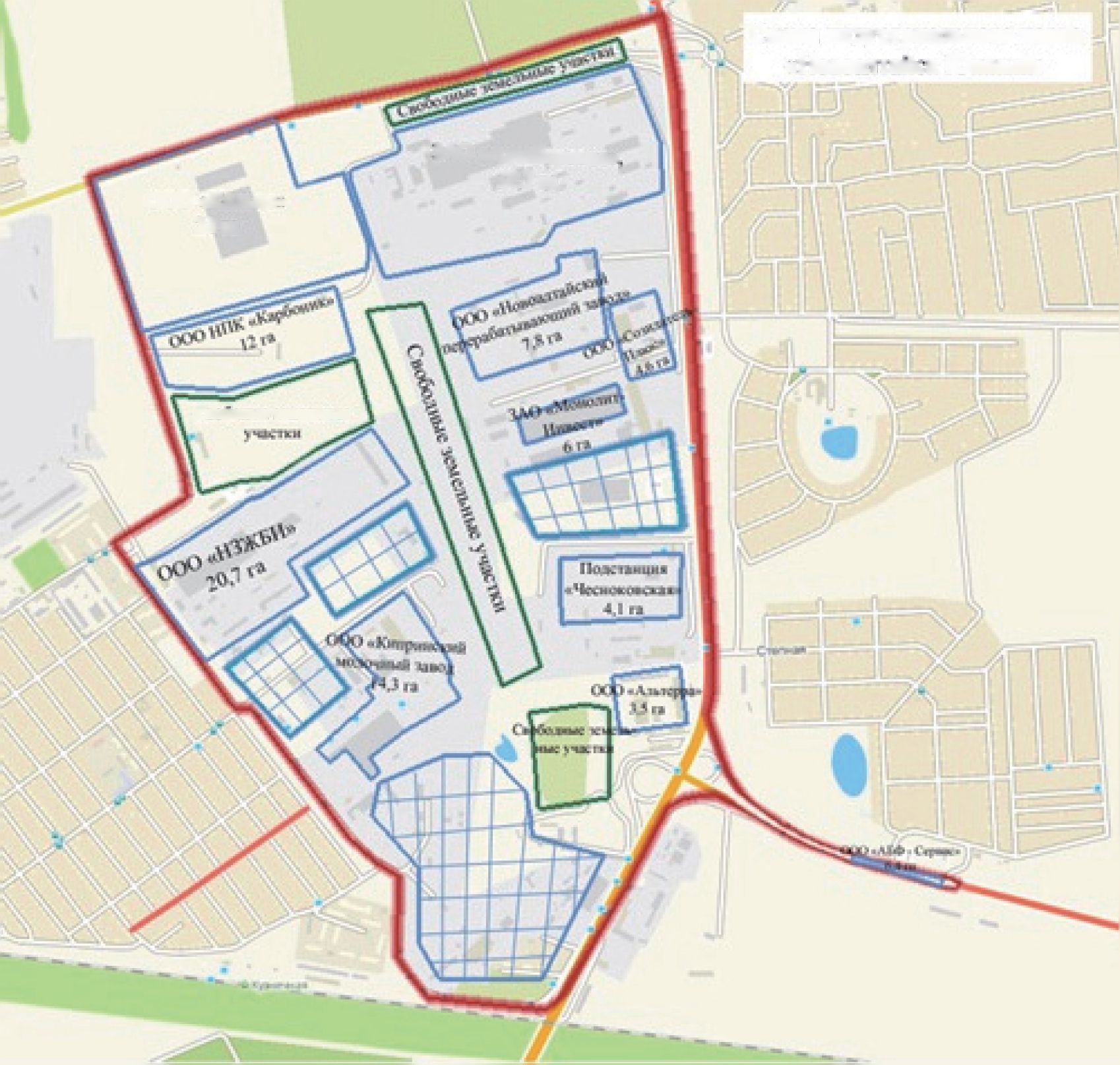 Поддержка резидентов осуществляется в следующих формах:а)	общие меры поддержки инвестиционных проектов, действуюп Алтайском Крае:субсидирование части банковской процентной ставки;субсидирование налога на имущество;субсидирование налога на прибыль;предоставление региональных гарантий;передача в залог имущества казны края;б)	общие меры поддержки инвестиционных проектов, действующи Новоалтайске:льготы по земельному налогу на период реализации инвестиционной части проекта.в) меры, которые планируется реализовать в Алтайском крае для обеспечения благоприятных тарифных условий для резидентов индустриального парка «Новоалтайский»:упрощение процедур присоединения к сетям ресурсоснабжающих организаций, включая субсидирование затрат на присоединение;повышение прозрачности закупок и инвестиций региональных и муниципальных организаций естественных монополий, в том числе, путем установления открытых процедур их осуществления и использования электронных площадок;создание системы контроля за размером и обоснованностью текущих затрат и инвестиций региональных и муниципальных организаций естественных монополий, включая обеспечение публичности данной информации;включение представителей инвесторов и общественных объединений предпринимателей в Советы директоров региональных организаций естественных монополий;льготы по налогу на имущество и налогогу на прибыль на первый период (3 года).В настоящее время определены три	«якорных» резидентаиндустриального парка: ООО «Розница-1», ООО «Прайд-А», ООО «Биофарматор», рассматриваются заявки других потенциальных резидентов. При реализации одного из инвестиционных проектов было создано четыре сопутствующих предприятия малого и среднего бизнеса, что позволило создать более 2 тыс. новых рабочих мест и увеличить объем налоговых поступлений в местный бюджет.Полная реализация инвестиционного проекта «Индустриальный парк “Новоалтайск Южный”» позволит:инвестировать в экономику города более 16 млрд. руб.;увеличить налоговые поступления в бюджет городского округа;осуществить диверсификацию существующего производства, снизить зависимость доходов муниципального бюджета от градообразующего предприятия;создать не менее трех тысяч новых постоянных рабочих мест со стабильным гарантированным доходом не менее средней заработной платы по Алтайскому краю.Более подробная информация о создании и развитии индустриального пака «Новоалтайск Южный» представлена на сайте Алтайского центра государственно-частного	партнерства и привлечения инвестиций( :tp://altinvest22.ru/investoram/klyuchevye proekty )ЗАТО «Северск» Томской областиУчитывая имеющийся в муниципальном образовании потенциал в научно-технической сфере, а также наличие потребностей в привлечении частных инвесторов, администрация ЗАТО «Северск» уделяет особое внимание развитию инновационной деятельности и реализации инновационных проектов.Одним из направлений развития инновационной деятельности стало создание на базе муниципального имущества, свободного от прав третьих лиц, городского бизнес-инкубатора инновационной направленности и технопарковой зоны.Создание бизнес-инкубатора началось в 2006 году после победы заявки администрации Томской области в конкурсе Министерства экономического развития Российской Федерации на получение субсидии для его реализации.Под инкубатор было отдано здание бывшего Добровольного общества содействия армии, авиации и флоту (ДОСААФ), требовавшее капитального ремонта, проведенного на средства субсидии.В бизнес-инкубаторе резидентам предоставляются в аренду офисные помеще ппя по льготной — Кроме того, им предаст»,™ следующие	gуслуги:услуги коворкинг-центра и конференц-зала;консультационные услуги по правовым вопросам развития предприятия, бизнес-планирования, повышения квалификации;услуги централизованной бухгалтерии;маркетинговые и рекламные услуги и др.В 2009 году в инициативном порядке при поддержке администрации и Думы ЗАТО «Северск» из объектов недвижимости, находящихся в муниципальной собственности, была сформирована технопарковая зона, состоящая из восточной, западной и северной площадок. Резидентам технопарковой зоны предоставляются льготные ставки арендной платы, оказывается содействие в развитии инженерных сетей.В настоящее время общая площадь объектов, входящих в технопарковую зону, превышает 11 тыс. кв. м, на которой размещается 20 промышленных предприятий, осуществляющих деятельность в сфере производства мебели, кабельной продукции и др.Создание инфраструктуры для размещения производственных и иных объектов инвесторов осуществляется Некоммерческим партнерством «Агентство развития предпринимательства - Северск» (http://arp-seversk.ru/).Судогодский район Владимирской областиМуниципальное бюджетное учреждение Судогодского района «Бизнес- инкубатор» было создано в 2010 году с целью поддержки малого и среднего предпринимательства. Его главная задача - создание исходных условий для начинающих предпринимателей во время трудных первых лет работы от формирования модели бизнеса до выхода на рынок.Создание и функционирование бизнес-инкубатора финансируется из средств муниципального бюджета на условиях софинансирования из бюджета Владимирской области (по линии областной программы развития малого и среднего предпринимательства).После анализа структуры потенциальных резидентов бизнес- Q инкубатора (большинство резидентов из сельских поселений арендуют площади или имеют в собственности по месту осуществления деятельности) была выбрана модель работы по принципу сервисного центра, при которой помещения бизнес-инкубатора (274 кв. м.) не сдаются в аренду, размещаются следующие объекты:офис Бизнес-инкубатора, где установлено компьютерноеоборудование, обеспечивающее доступ к информационным и консультативным системам (в частности, Консультант,	1Сбухгалтерия) с доступом к сети интернет;конференц-зал на 80 мест и переговорная комната на 20 мест.На базе Бизнес-инкубатора проводятся семинары, тренинги, курсы повышения квалификации.За три года деятельности резидентами Бизнес-инкубатора стали 62 субъекта малого и среднего предпринимательства. Важнейшим результатом деятельности Бизнес-инкубатора стала положительная динамика показателей развития малого и среднего предпринимательства, а также снижение уровня безработицы в районе за период с 2010 по 2013 год:рост числа субъектов малого и среднего предпринимательства с 303,2 до 328,5 ед. в расчете на 10 тыс. человек населения;рост объема поступлений ЕНВД на 22%;снижение численности безработных на 41%;снижение уровня безработицы с 5,3% до 2,2%.Чурапчинский улус (район) Республики Саха (Якутия)В муниципальном образовании «Чурапчинский улус (район)» Республики Саха (Якутия) разработана и утверждена муниципальная программа «Территория кластерного развития товарного рынка и услуг в муниципальном образовании “Чурапчинский улус (район)”», расположенная в районе аэропорта села Чурапча.Целью создания территории кластерного развития является формирование условий для эффективного взаимодействия предприятий, обеспечивающих развитие малого и среднего предпринимательства и повышающих конкурентоспособность района путем развития товарного рынка сельхозпродукции местного производства, услуг автосервиса, кафе иресторанов, гостиничного бизнеса, ритуальных услуг, оптово-розничной базы, производства строительных материалов.В соответствии с утвержденным генеральным планом к территории кластерного развития подведена электрическая сеть. В дальнейшем в программу развития территории кластерного развития предполагается включение мероприятий по формированию жилищной, транспортной, энергетической инфраструктуры. Ключевым мероприятием является строительство автомобильной дороги с устройством освещения. Предусмотрено строительство подъездных дорог к основным объектам инфраструктуры и обеспечение связки ключевых организаций территории кластерного развития. Планируется модернизация и реконструкция систем энергоснабжения.За время реализации данного проекта создано 124 рабочих места.В результате реализации намеченного инвестиционного проекта:будут обеспечены в полном объеме возрастающие потребности жилого квартала и компаний, работающих на территории кластерного развития в энерго- и теплоснабжении, а также потребности в мощностях водоснабжения;предприятия будут обеспечены надлежащей транспортной инфраструктурой для развития производств;повысится привлекательность территорий проживания и закрепления высококвалифицированных специалистов за счет строительства новых современных жилых кварталов.Преимуществом территории кластерного развития является выгодное географическое расположение. Она расположена вдоль федеральной трассы «Колыма», которая обеспечивает связь с 14 районами Республики Саха (Якутия).В настоящее время на территории кластерного развития для инвесторов выделено более 40 земельных участков, из них на производственную мощность вышли 13 резидентов, на стадии реализации находятся девять проектов.По данным на середину 2014 года, участниками реализовано продукции сельского хозяйства, товаров местного производства на сумму 71,3 млн. руб., реализовано работ и услуг на сумму 223,8 млн. руб.Октябрьский район Ростовской областиВ соответствии со Стратегией развития Октябрьского района на период до 2020 года, утвержденной решением Собрания депутатов Октябрьского района Ростовской области от 21 декабря 2012 года № 154, реализуются мероприятия по развитию индустриально-строительного кластера на базе Октябрьской	промышленной	зоны	(http://invest-don.com/ru/new element 238/).Промышленная зона расположена на площади более 1 тыс. га вблизи от автомобильных	и железнодорожных	магистралей	и обеспеченаэнергетическими мощностями и инженерной инфраструктурой. Близость районного центра - поселка Каменоломни, других населенных пунктов района, а также города Шахты решает проблему обеспечения предприятий промышленной зоны квалифицированными кадрами.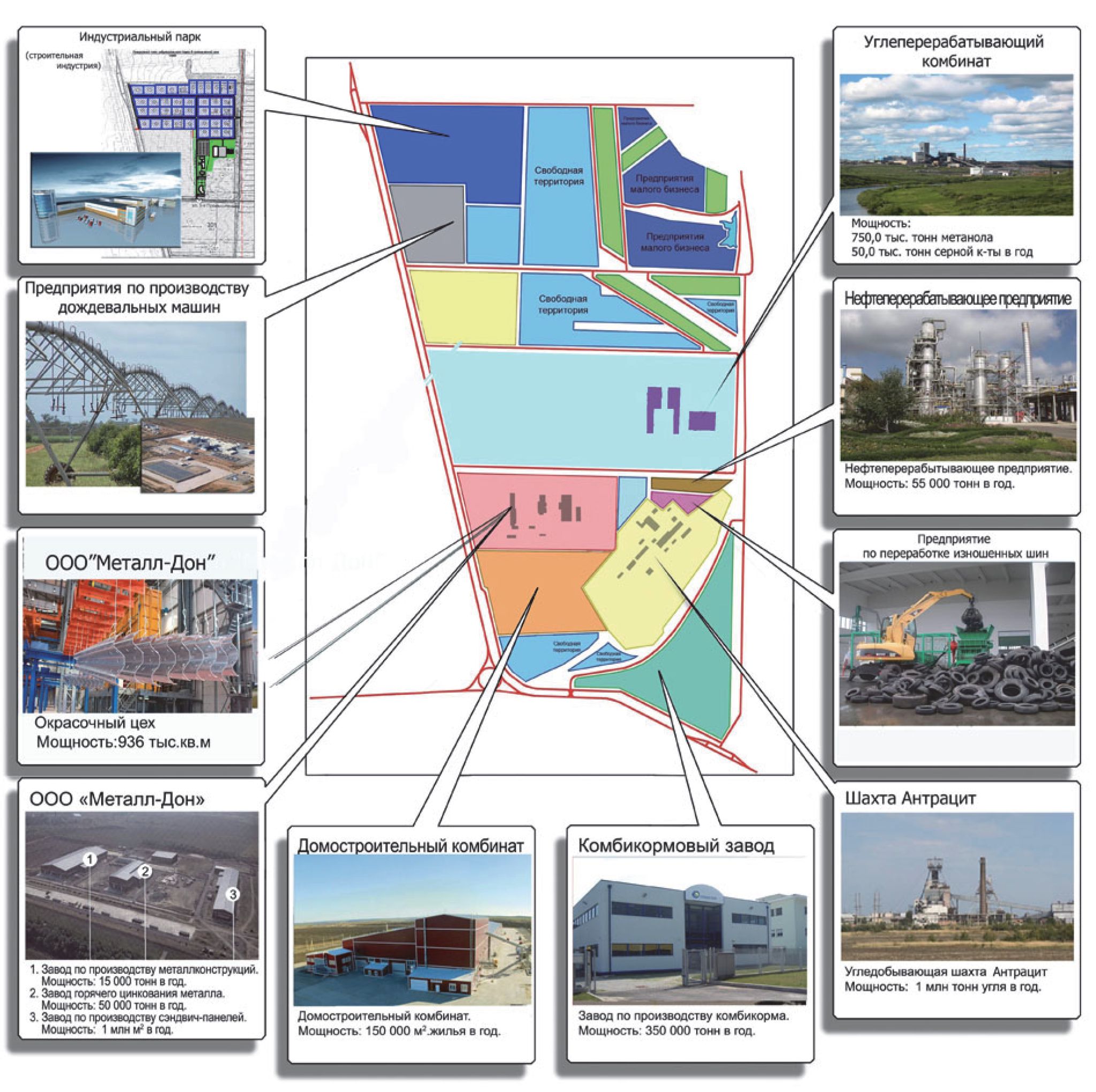 В целях комплексного освоения территории промышленной зоны и размещения средних производственных предприятий (со средним объемом инвестиций 100-150 млн. рублей) по инициативе администрации Октябрьского района Ростовской области был создан «Октябрьскийигпромышленный парк», управление которым осуществляет ООО | «Индустриальный парк».	£Проект по созданию промышленного парка стартовал в августе 2012 года в соответствии с утвержденной главой администрации Октябрьского района карты реализации инвестиционного проекта строительства частного индустриального парка, которая определяет основные этапы реализации проекта, сроки выполнения этапов, а также сотрудников администрации, ответственных за сопровождение проекта на каждом этапе. Кроме того, собранием депутатов Октябрьского района была инициирована разработка и принятие Закона Ростовской области «Об индустриальных парках».На данный момент сделаны следующие шаги:проведены необходимые землеустроительные работы, в том числе перевод земельных участков в категорию земель промышленности;проведен конкурс на предоставление земельного участка под индустриальный парк;разработан проекта планировки индустриального парка, получение технических условий;выполнен комплекс работ по подключению территориипромышленного парка к	инженерно-транспортнойинфраструктуре (электро-, газо-, водоснабжение, водоотведение, транспортное сообщение);заключено соглашение о финансировании строительства инфраструктуры промышленного парка с ОАО «Сбербанк России» по программе «Новая индустриализация»;направлена заявка в Минэкономразвития России на получение финансирования из средств федерального бюджета на строительство инфраструктуры индустриального парка в рамках федеральной программы финансовой поддержки субъектов малого и среднего предпринимательства;разработана юридическая схема и комплект договоров, необходимых для размещения резидентов на территории промышленного парка;достигнуты договоренности о размещении на территории |промышленного парка нескольких резидентов.	ЦкиСоздание промышленного парка позволит:разместить порядка 40 предприятий малого и среднего бизнеса;создать более 1500 новых высокооплачиваемых рабочих мест;обеспечить более 5 млрд. руб. прямых инвестиций;обеспечить более 300 млн. руб. налоговых поступлений ежегодно.15. ОБЕСПЕЧЕНИЕ ПРИСУТСТВИЯ НА ТЕРРИТОРИИ МУНИЦИПАЛЬНОГО ОБРАЗОВАНИЯ ИНСТИТУТОВ РАЗВИТИЯ И ОБЪЕКТОВ ФИНАНСОВОЙ ИНФРАСТРУКТУРЫГород Череповец Вологодской областиСоглашение о сотрудничестве между Некоммерческим партнерством «Агентство Городского Развития», одним из учредителей которого является мэрия города Череповца, и ОАО «Сбербанк России» было подписано 4 апреля 2012 года и предусматривает реализацию совместных мероприятий по следующим	направлениям	деятельности	(http://www.agr-city.ru/ru/forms poddergka):проведение для предпринимателей обучающих семинаров и круглых столов, в том числе семинары «Доверие плюс от Сбербанка», «Как стать успешным предпринимателем», деловой форум «Партнерство. Развитие. Перспективы», и другие мероприятия;индивидуальное консультирование предпринимателей, в том числе дистанционное;содействие предпринимателям в получении кредитов (проект «Анкета заемщика»);взаимодействие по программе	«Гарантийный	фонд»(предоставление поручительств по банковским кредитам);разработка и размещение информации для предпринимателей, в том числе в сети Интернет;информационный обмен по вопросам реализации мероприятий по поддержке малого и среднего предпринимательства, в том числе о работе Центра поддержки предпринимателей, действующих на базе отделений ОАО «Сбербанк России».За время реализации соглашения о сотрудничестве было проведено 18 семинаров, два круглых стола, дано более ста консультаций, более 600 предпринимателей получили подробную информацию о кредитных продуктах ОАО «Сбербанк» и других программах поддержки малого бизнеса, под поручительство Гарантийного фонда по Вологодской области предоставлено 49 кредитов на общую сумму 183,3 млн. руб.Отдельным направлением работы Некоммерческого партнерства «Агентство Городского Развития» стало развитие на территории города социального предпринимательства. В рамках заключенного 15 мая 2012 года с Фондом региональных социальных программ «Наше будущее» соглашения о взаимодействии городское агентство получило статус регионального партнера, а город Череповец был выбран одной из площадок для реализации проекта по продвижению идей социального предпринимательства.В рамках реализации проекта по развитию социального предпринимательства проводятся круглые столы, совещания, встречи и конференции, посвященные проблемам развития социального предпринимательства, проводятся образовательные семинары для социальных предпринимателей и иных заинтересованных	лиц,осуществляется информационная, консультационная и финансовая поддержка реализации социальных проектов.В числе основных результатов реализации программы развития социального предпринимательства (http://www.agr-city.ru/ru/social biz) можно отметить следующее:выпущено более 250 информационных материалов, посвященных социальному предпринимательству, в средствах массовой информации освещается реализация восьми проектов социальных предпринимателей;более 800 человек получили информационно-консультационную поддержку по вопросам социального предпринимательства; шесть социальных проектов получили имущественную поддержку, финансовую поддержку получили 17 социальных проектов;консультации по вопросам привлечения средств фонда региональных социальных программ «Наше будущее» получили более 55 социальных предприятий, шесть социальных проектов получили финансовую поддержку фонда «Наше будущее»;ежегодно обучение проходит более 50 человек, реализующих социальные проекты, шесть предпринимателей получили беспроцентные займы на развитие своих социальных проектов.ЗАТО «Северск» Томской областиЗАТО «Северск» обладает значительным научным потенциалом, на территории муниципального образования функционируют городской инновационный бизнес-инкубатор, технопарковая зона, при Северском технологическом институте (филиал Национального исследовательского ядерного университета «МИФИИ») созданы студенческий бизнес-инкубатор и офис коммерциализации научно-технических разработок.Для привлечения средств частных инвесторов на реализацию инновационных проектов администрация ЗАТО «Северск» осуществляет тесное сотрудничество с Российской венчурной компаний (ОАО «РВК») и Некоммерческим партнерством «Национальное содружество бизнес- ангелов». В рамках сотрудничества в ЗАТО «Северск» в 2011 и 2014 годах были проведены региональные сессии практического консалтинга (серия бесплатных образовательных мероприятий для участников научного и технологического сообщества на базе инновационных территориальных кластеров), на которых начинающие и действующие предприниматели смогли ознакомиться с принципами отбора перспективных проектов в научно-технической	сфере,	особенностями их коммерциализации,управления, экспертизы и оценки, а также с механизмами финансирования и участия в различных программах поддержки инновационной деятельности.В 2014 году в ЗАТО «Северск» в рамках региональной сессии (http://www.rusventure.ru/ru/press-service/news/detail.php?ID=36218) получили консультации более 20 предпринимателей, реализующих инновационные проекты, в дальнейшем 11 предпринимателей были представлены на участие в конкурсе-акселераторе технологических стартапов GenerationS, в том числе проекты «Облачный сервис передвижения товаров и	услуг»,«Интеллектуальная	система	интернет-коммерции	RosTrade»,«Электролитическая двухтопливная система для дизельных установок», «Производство и реализация утеплителя нового поколения “Вермикулит”» и другие проекты.ОБЕСПЕЧЕНИЕ ПРИСУТСТВИЯ НА ТЕРРИТОРИИ МУНИЦИПАЛЬНОГО ОБРАЗОВАНИЯ ИНСТИТУТОВ РАЗВИТИЯ И ОБЪЕКТОВ ФИНАНСОВОЙ ИНФРАСТРУКТУРЫГород Череповец Вологодской областиСоглашение о сотрудничестве между Некоммерческим партнерством «Агентство Городского Развития», одним из учредителей которого является мэрия города Череповца, и ОАО «Сбербанк России» было подписано 4 апреля 2012 года и предусматривает реализацию совместных мероприятий по следующим	направлениям	деятельности	(http://www.agr-city.ru/ru/forms poddergka):проведение для предпринимателей обучающих семинаров и круглых столов, в том числе семинары «Доверие плюс от Сбербанка», «Как стать успешным предпринимателем», деловой форум «Партнерство. Развитие. Перспективы», и другие мероприятия;индивидуальное консультирование предпринимателей, в том числе дистанционное;содействие предпринимателям в получении кредитов (проект «Анкета заемщика»);взаимодействие по программе	«Гарантийный	фонд»(предоставление поручительств по банковским кредитам);разработка и размещение информации для предпринимателей, в том числе в сети Интернет;информационный обмен по вопросам реализации мероприятий по поддержке малого и среднего предпринимательства, в том числе о работе Центра поддержки предпринимателей, действующих на базе отделений ОАО «Сбербанк России».За время реализации соглашения о сотрудничестве было проведено 18 семинаров, два круглых стола, дано более ста консультаций, более 600предпринимателей получили подробную информацию о кредитных продуктах ОАО «Сбербанк» и других программах поддержки малого бизнеса, под поручительство Гарантийного фонда по Вологодской области предоставлено 49 кредитов на общую сумму 183,3 млн. руб.Отдельным направлением работы Некоммерческого партнерства «Агентство Городского Развития» стало развитие на территории города социального предпринимательства. В рамках заключенного 15 мая 2012 года с Фондом региональных социальных программ «Наше будущее» соглашения о взаимодействии городское агентство получило статус регионального партнера, а город Череповец был выбран одной из площадок для реализации проекта по продвижению идей социального предпринимательства.В рамках реализации проекта по развитию социального предпринимательства проводятся круглые столы, совещания, встречи и конференции, посвященные проблемам развития социального предпринимательства, проводятся образовательные семинары для социальных предпринимателей и иных заинтересованных	лиц,осуществляется информационная, консультационная и финансовая поддержка реализации социальных проектов.В числе основных результатов реализации программы развития социального предпринимательства (http://www.agr-city.ru/ru/social biz) можно отметить следующее:выпущено более 250 информационных материалов, посвященных социальному предпринимательству, в средствах массовой информации освещается реализация восьми проектов социальных предпринимателей;более 800 человек получили информационно-консультационную поддержку по вопросам социального предпринимательства; шесть социальных проектов получили имущественную поддержку, финансовую поддержку получили 17 социальных проектов;консультации по вопросам привлечения средств фонда региональных социальных программ «Наше будущее» получилиболее 55 социальных предприятий, шесть социальных проектов получили финансовую поддержку фонда «Наше будущее»;• ежегодно обучение проходит более 50 человек, реализующих социальные проекты, шесть предпринимателей получили беспроцентные займы на развитие своих социальных проектов.ЗАТО «Северск» Томской областиЗАТО «Северск» обладает значительным научным потенциалом, на территории муниципального образования функционируют городской инновационный бизнес-инкубатор, технопарковая зона, при Северском технологическом институте (филиал Национального исследовательского ядерного университета «МИФИИ») созданы студенческий бизнес-инкубатор и офис коммерциализации научно-технических разработок.Для привлечения средств частных инвесторов на реализацию инновационных проектов администрация ЗАТО «Северск» осуществляет тесное сотрудничество с Российской венчурной компаний (ОАО «РВК») и Некоммерческим партнерством «Национальное содружество бизнес- ангелов». В рамках сотрудничества в ЗАТО «Северск» в 2011 и 2014 годах были проведены региональные сессии практического консалтинга (серия бесплатных образовательных мероприятий для участников научного и технологического сообщества на базе инновационных территориальных кластеров), на которых начинающие и действующие предприниматели смогли ознакомиться с принципами отбора перспективных проектов в научно-технической	сфере,	особенностями их	коммерциализации,управления, экспертизы и оценки, а также с механизмами финансирования и участия в различных программах поддержки инновационной деятельности.В 2014 году в ЗАТО «Северск» в рамках региональной сессии (http://www.rusventure.ru/ru/press-service/news/detail.php?ID=36218) получили консультации более 20 предпринимателей, реализующих инновационные проекты, в дальнейшем 11 предпринимателей были представлены на участие в конкурсе-акселераторе технологических стартапов GenerationS, в том числе проекты «Облачный сервис передвижения товаров и	услуг»,«Интеллектуальная	система	интернет-коммерции	RosTrade»,«Электролитическая двухтопливная система для дизельных установок», «Производство и реализация утеплителя нового поколения “Вермикулит”» и другие проекты.ПРОВЕДЕНИЕ МЕРОПРИЯТИЙ ПО СОКРАЩЕНИЮ СРОКОВ И ФИНАНСОВЫХ ЗАТРАТ НА ПРОХОЖДЕНИЕ РАЗРЕШИТЕЛЬНЫХ ПРОЦЕДУР В СФЕРЕ ЗЕМЕЛЬНЫХ ОТНОШЕНИЙ И СТРОИТЕЛЬСТВА ПРИ РЕАЛИЗАЦИИ ИНВЕСТИЦИОННЫХ ПРОЕКТОВ НА ТЕРРИТОРИИ МУНИЦИПАЛЬНЫХ ОБРАЗОВАНИЙГород Братск Иркутской областиМероприятия по внедрению практики начались в рамках общей работы по улучшению инвестиционного климата, проводимой администрацией города Братска.Был проведен анализ административных регламентов предоставления муниципальных услуг в сфере строительства, земельных отношений, охраны окружающей среды (сфер, касающихся реализации инвестиционных проектов), действующих на территории города Братска.Были определены возможности по сокращению сроков предоставления муниципальных услуг инвесторам (посредством сокращения сроков проведения отдельных административных процедур	«внутри»муниципальных услуг).Предлагаемые изменения в части оказания муниципальных услуг были представлены на рассмотрение руководству города и в правовое управление администрации с обоснованием необходимости вносимых предложений (более ранний «старт» инвестиционных проектов, соответственно более раннее начало поступления налоговых и иных платежей по проектам в бюджет, общее улучшение инвестиционного климата).На основе предложений было утверждено распоряжение администрации города Братска от 30 июля 2013 года № 260 «Об обеспечении контрольных сроков рассмотрения заявлений и обращений хозяйствующих субъектов, реализующих проекты на территории города Братска».Данное распоряжение действовало около одного года и было признано утратившим силу в связи с изменением порядка сопровожденияинвестиционных проектов, планируемых к реализации и реализуемых на территории муниципального образования города Братска (новый порядок утвержден постановлением администрации города Братска от 25 июня 2014 года № 1379). Вместо него было принято распоряжение администрации города Братска от 25 июня 2014 года № 205 «Об утверждении Перечня инвесторов, реализующих или планирующих к реализации на территории муниципального образования города Братска инвестиционные проекты» (в Приложении 2 указаны контрольные сроки рассмотрения заявлений и обращений хозяйствующих субъектов, реализующих проекты на территории города Братска).В соответствии с распоряжением администрации города Братска от 25 июня 2014 года №	205 для юридических лиц, реализующихинвестиционные проекты на территории муниципального образования, установлены сокращенные по сравнению с административными регламентами контрольные сроки прохождения разрешительных процедур в сфере земельных отношений и строительства (всего 25 услуг).В среднем регламентные сроки по предоставлению разрешительной документации для инвесторов сокращены в 2,5 раза. По отдельным процедурам сроки были сокращены в 3 раза (с 30 до 10 дней).К примеру:• предоставление в собственность, в аренду и безвозмездноесрочное пользование земельных участков, на которых расположены здания, строения, сооружения, на территории города Братска - 15 рабочих дней со дня регистрации заявления (по административному регламенту - 30 календарных дней со дня регистрации заявления);• выдача схемы расположения земельного участка на кадастровом плане (кадастровой карте) территории города Братска - 10 рабочих дней со дня регистрации заявления	(поадминистративному регламенту - 30 календарных дней со дня регистрации заявления).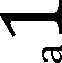 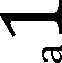 На разработку нормативной правовой базы потребовалось около одного месяца. При этом работа велась в рамках текущей деятельности администрации, не потребовав дополнительных затрат местного бюджета.С внедрением практики процедуры выглядят следующим образом. При инициировании инвестиционного проекта его рассматривает инвестиционный совет при администрации города Братска. В случае если советом принимается решение о сопровождении проекта, инвестору предлагается заключить соглашение о сотрудничестве. После подписания соглашения о сотрудничестве хозяйствующий субъект - инициатор проекта вносится в Перечень	инвесторов,	утвержденный распоряжениемадминистрации города Братска от 25 июня 2014 года № 205 «Об утверждении Перечня инвесторов, реализующих или планирующих к реализации на территории муниципального образования города Братска инвестиционные проекты».Указанный Перечень является основанием для применения в отношении инвестора сокращенных сроков предоставления муниципальных услуг. Муниципальные услуги на территории города Братска предоставляются централизованно через Центр предоставления муниципальных услуг. Оператор Центра при подаче заявления на предоставление муниципальной услуги сверяется с Перечнем и проставляет для инвестора и исполнителей услуги (осуществляется через электронную систему документооборота) сокращенные сроки ее выполнения. Сроки для исполнителя являются контрольными.На данный момент запущено три проекта с сокращенными сроками прохождения разрешительных процедур:строительство металлургического завода;строительство фармацевтического завода;строительство торгово-развлекательного комплекса.Лискинский район Воронежской областиЛискинским муниципальным районом была внедрена практика сокращения сроков предоставления земельных участков инвесторам.Был определен критерий успешного внедрения практики - сокращение сроков предоставления земельных участков со 140 дней до 70-90 дней, регистрации договоров аренды по обращениям органов местного самоуправления - с 20 до 14 дней. К данной категории относятся договоры аренды земельных участков, в том числе земли сельскохозяйственного назначения, а также договоры аренды муниципальных зданий, строений, сооружений и нежилых помещений.До внедрения практики регистрация договоров аренды осуществлялась самостоятельно арендатором в соответствии с нормами действующего законодательства. Сроки предоставления земельных участков также определялись исходя из норм действующего законодательства.Схема взаимодействия участников процесса была следующая:заявитель (физическое или юридическое лицо) обращается в администрацию Лискинского муниципального района с заявлением о заключении договора аренды земельного участка или нежилого помещения;администрация муниципального образования исполняет необходимые процедуры (по муниципальному контракту подрядная организация проводит межевание в течение 14 дней; постановка на кадастровый учет осуществляется в течение 7-10 дней на основании письма администрации района об ускорении указанной процедуры, независимая оценка земельного участка или нежилого помещения в соответствии с муниципальным контрактом проводится в течение 14 дней, процедура предоставления земельного участка или помещения (с торгов или без торгов), подготовка постановления о предоставлении или организация торгов, подготовка договора аренды);заявитель получает договор аренды для подписания и самостоятельно регистрирует его, обратившись в Управление Росреестра по Воронежской области.С целью внедрения практики в Лискинском районе администрацией района был реализован ряд мероприятий.XазПроанализировано действующее гражданское и земельное законодательство в части предоставления земельных участков, а также практика работы Управления Росреестра по Воронежской области на предмет наличия возможностей сокращения сроков выполнения регистрационных действий.Отделом по управлению муниципальным имуществом разработан перечень мероприятий, направленных на внедрение практики, а также указаны контрольные сроки исполнения намеченных мероприятий.Установлен порядок, в соответствии с которым администрация муниципального образования самостоятельно направляет документы на государственную регистрацию прав на недвижимое имущество, экономя средства инвесторов, которые ранее были необходимы для оплаты государственной пошлины за государственную регистрацию договоров.С учетом складывающейся практики сокращены сроки по предоставлению недвижимости в аренду в администрации района, а также достигнута договоренность с Управлением Росреестра по Воронежской области по сокращению сроков регистрации договоров аренды по обращениям органов местного самоуправления с 20 до 14 дней.Порядок предоставления земельных участков в аренду после внедрения практики выглядит следующим образом.При обращении с заявлением в администрацию района инвестору разъясняются правила регистрации договоров аренды, с описанием возможностей, которые ему предоставляются в соответствии с внедренной практикой. Таким образом, инвестор заранее знает о возможностях сокращения временных и финансовых издержек.В течение трех дней с момента поступления в администрацию района заявления от инвестора администрация района направляет в межевую организацию заявление о проведении межевых работ, которые проводятся в течение двух недель (по муниципальному контракту).После проведения межевания документы направляютсяD	(Nадминистрацией района на государственный кадастровый учет. В этот же день в адрес руководителя Управления Росреестра по Воронежской области направляется письмо от имени заместителя главы.	ЦНUВ течение трех-семи дней осуществляется постановка на кадастровый учет земельного участка.Далее действия зависят от процедуры предоставления земельного участка. В течение 45-50 дней:в случае если земельный участок предоставляется с предварительным согласованием места расположения объекта, подготавливается акт выбора;в случае если земельный участок предоставляется с торгов, осуществляется оценка предложений и торги.В течение трех-пяти дней подготавливается постановление и договор аренды, который подписывается инвестором.Через 14 дней администрация получает зарегистрированный договор аренды и передает экземпляр арендатору в течение трех дней.Работа по внедрению практики началась на основании решения администрации Лискинского муниципального района в целях улучшения инвестиционного климата в районе. Первые результаты внедрения были получены в 2010 году. Таким образом, практика была внедрена примерно в течение двух месяцев.По итогам внедрения практики на основе установленных случаев, при которых не требуется ожидания полного срока предоставления недвижимости в аренду и ее регистрации на территории муниципального образования, сформирован упрощенный порядок прохождения процедур, связанных с обращениями в органы власти, сокращающий сроки процедур государственных	(государственный	кадастровый учет выбранногоземельного участка), муниципальных (выбор земельного участка для строительства и предоставление земельного участка для строительства при наличии утвержденных материалов предварительного согласования места размещения объекта, организация торгов) и иных услуг (межевание и независимая оценка).За период с 2013 года по август 2014 года упрощенный порядок применялся при заключении 64 договоров аренды земельных участков итт	«восьми договоров аренды муниципального имущества. На сегодняшний день все арендаторы земельных участков и муниципальных нежилых помещенийпроходят административные процедуры в соответствии с упрощенным порядком.ПримерИнвестор, имеющий намерения осуществить строительство завода
по производству премиксов, комбикормов и заменителей цельного
молока (ООО «Трау Нутришен Воронеж»), направил в адрес
администрации района заявление о предоставлении земельного
участка под строительство сроком на три года.
Процедура включала в себя следующие этапы:подача заявления (08.11.2010);проведение администрацией района межевания земельного участка (19.11.2010);постановка на государственный кадастровый учет (06.12.2010);подача объявления о предстоящем предоставлении земельного участка (18.12.2010);подписание постановления администрации района об утверждении Акта выбора земельного участка под строительство (28.12.2010);подписание постановления о предоставлении в аренду земельного участка (18.01.2011);заключение договора аренды (19.01.2011).Всего на осуществление процедуры предоставления земельногоучастка под строительство был затрачен 71 рабочий день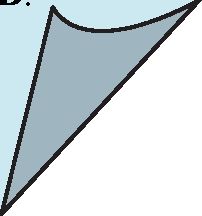 Ракитянский район Белгородской областиВ Ракитянском районе была проведена работа по оптимизациипредоставления следующих муниципальных услуг и выполнения функций:«Подготовка и выдача	разрешений	на	строительство,реконструкцию объектов	капитального	строительства» натерритории муниципального района «Ракитянский район»;«Подготовка и выдача	разрешений	на	ввод объектовкапитального строительства в эксплуатацию» на территории муниципального района «Ракитянский район»;«Продажа (приватизация)	муниципального	имущества» натерритории муниципального района «Ракитянский район»;«Контроль за соблюдением установленного порядка управления и распоряжения имуществом, находящимся в муниципальной собственности муниципального района «Ракитянский район»;«Предоставление физическим и юридическим лицам земельных участков из земель находящихся в государственной или муниципальной собственности для строительства индивидуального жилого дома в аренду или собственность за плату».Для этого администрацией Ракитянского района был реализован ряд мероприятий.Создана рабочая группа по оптимизации административных процедур, разработке и утверждению регламентов предоставления муниципальных услуг в Ракитянском районе. В состав рабочей группы вошли сотрудники администрации Ракитянского района уровня начальников управлений и начальников отделов.Рабочей группой разработан перечень мероприятий, направленных на внедрение и применение регламентов в практической деятельности, а также предусмотрены формы контроля за исполнением административных регламентов.Разработана система мер по оптимизации прохождения административных процедур.На стадии разработки административных регламентов были учтены все ^ требования законодательства, выработан системный подход к выполнению административных процедур, также были учтены особенности выполнения административных процедур в электронной форме.Упрощенный порядок взаимодействия позволяет застройщику не представлять ряд документов.Для получения разрешения на строительство отменена необходимость предоставления следующих документов:правоустанавливающие документы на земельный участок;градостроительный план земельного участка или в случае выдачи разрешения на строительство линейного объекта реквизиты проекта планировки территории и проекта межевания территории;разрешение на отклонение от предельных параметров разрешенного строительства, реконструкции (в случае если застройщику было предоставлено такое разрешение в соответствии со статьей 40 Градостроительного кодекса Российской Федерации).Для получения разрешения на ввод объектов капитального строительства в эксплуатацию отменена необходимость предоставления следующих документов:правоустанавливающие документы на земельный участок;градостроительный план земельного участка или, в случае строительства, реконструкции линейного объекта, проект планировки территории и проект межевания территории;разрешение на строительство;заключение органа государственного строительного надзора (в случае если предусмотрено осуществление государственного строительного надзора) о соответствии построенного, реконструированного объекта капитального строительства требованиям технических регламентов и проектной документации, заключение Государственного экологического надзора в случаях, предусмотренных частью 7 статьи 54 Градостроительного кодекса Российской Федерации.Деятельность по разработке и внедрению административных регламентов проводилась в течение двух лет (в 2010-2012 годах).На внедрение практики не потребовались дополнительные трудовые и финансовые ресурсы, так как на муниципальном уровне деятельностью по разработке административных	регламентов занимались	сотрудникиадминистрации Ракитянского района.Основным результатом внедрения практики стало сокращение сроков предоставления земельных участков в аренду или собственность через процедуру проведения торгов. Если ранее данная процедура составляла 155 дней, то после реализации мероприятий по оптимизации административных процедур она составляет 125 дней.Октябрьский район Ростовской областиВ Октябрьском районе	принято распоряжение	администрацииОктябрьского района от 27 ноября 2013 года № 316 «Об утверждении рабочей группы по реализации пилотного проекта Ростовской области “Сокращение прохождения разрешительных процедур в сфере земельных отношений и строительства,	включая подключение	к	объектамкоммунальной и инженерной инфраструктуры на территории Октябрьского района”». Документ размещен на официальном интернет-сайте администрации	Октябрьского	района(http://www.octobdonland.ru/doc/raspor/raspor 1418.html).В рамках соглашения, заключенного администрацией муниципального образования с Управлением Росреестра, глава администрации может обратиться в Управление Росреестра о сокращении сроков выдачи кадастрового паспорта, регистрации договоров аренды и других документов для организаций, осуществляющих инвестиционные проекты в районе. В соответствии с данным соглашением издан приказ Управления Федеральной службы государственной регистрации и картографии по Ростовской области от 23 июля 2014 года № П/241, предусматривающий регистрацию договоров аренды, заключенных с муниципальным образованием, в течение одногоГОрабочего дня в случае подачи документов до 14.00 (если документы подаются после 14.00 регистрация должна быть осуществлена не позднее следующего рабочего дня).	ЦНUПо результатам данных мероприятий были сокращены сроки разрешительных процедур, включая подключение к объектам коммунальной и инженерной инфраструктур, на пяти объектах:строительство подъездной дороги к распределительному центру ЗАО «Тандер»;строительство подъездной дороги к складскому помещению ООО «Строймаш»;строительство сетей водоснабжения к складскому помещению ООО «Строймаш»;строительство подъездной дороги к комплексу по производству снековой продукции ООО «Этна»;строительство сетей водоснабжения к комплексу по производству снековой продукции ООО «Этна».Город Орск Оренбургской областиВ рамках оказания муниципальных услуг, связанных с оформлением прав на земельные участки, в муниципальном образовании внедрена практика дополнительных бесплатных услуг инвесторам. При обращении в комитет по управлению имуществом города Орска постановка на кадастровый учет земельных участков и внесение изменений в Государственный кадастр недвижимого имущества осуществляется по обращению специалистов комитета от лица землепользователей. Обращение в Росреестр осуществляется специалистом комитета по управлению имуществом самостоятельно без привлечения заявителя (его личного присутствия в управлении Росреестра). Данная услуга позволяет упростить процедуру получения кадастровых паспортов для заявителя, так как исключается необходимость личного обращения в Росреестр для подачи заявления и получения кадастрового паспорта (экономия времени), а также исключаются ошибки при подаче документов и необходимость повторного обращения.Также в течение 2013-2014 годов администрацией по инициативе Управления Федеральной службы государственной регистрации кадастра и картографии по Оренбургской области, территориально находящейся в областном центре (270 км от Орска), совместно с Управлением прорабатывался вопрос проведения личного приема посредством применения возможностей программы Skype.С февраля 2014 года на базе МАУ «МФЦ г. Орска» организован Skype- прием граждан сотрудниками Управления Росреестра по Оренбургской области. Директор Управления Росреестра по Оренбургской области в составе консультационной комиссии проводит	интернет-приемзаинтересованных лиц по вопросам государственного кадастрового учета объектов недвижимости, приема и выдачи документов на регистрацию прав, а также предоставления сведений из ЕГРП, ГКН и другим вопросам деятельности Кадастровой палаты с помощью видеосвязи. Интернет-прием проходит по предварительной записи ежемесячно.Таким образом, у потенциальных инвесторов отпадает необходимость совершения дальних поездок в целях консультирования по обозначенным выше вопросам, что значительно сокращает временные и денежные расходы.ВКЛЮЧЕНИЕ В ПЕРЕЧЕНЬ УСЛУГ, ПРЕДОСТАВЛЯЕМЫХ НА БАЗЕ МНОГОФУНКЦИОНАЛЬНЫХ ЦЕНТРОВ ПРЕДОСТАВЛЕНИЯ ГОСУДАРСТВЕННЫХ И МУНИЦИПАЛЬНЫХ УСЛУГ, УСЛУГ, СВЯЗАННЫХ С РАЗРЕШИТЕЛЬНЫМИ ПРОЦЕДУРАМИ В ПРЕДПРИНИМАТЕЛЬСКОЙ ДЕЯТЕЛЬНОСТИ, А ТАКЖЕ В СФЕРЕ ПОДДЕРЖКИ СУБЪЕКТОВ МАЛОГО И СРЕДНЕГО ПРЕДПРИНИМАТЕЛЬСТВАОктябрьский район Ростовской областиВ Октябрьском районе Ростовской области основные услуги, связанные с разрешительными процедурами в предпринимательской деятельности, оказываются в многофункциональном центре предоставления государственных и муниципальных услуг (далее - МФЦ).На портале МФЦ Октябрьского района размещен перечень услуг, оказываемых	в	многофункциональном	центре(http://okt.mfc61.ru/File/download?file=22).В частности, среди основных услуг, связанных с разрешительными процедурами в предпринимательской деятельности, а также в сфере поддержки субъектов малого и среднего предпринимательства, можно выделить:предоставление земельных участков, находящихся в муниципальной собственности, или земельных участков, государственная собственность на которые не разграничена, на которых расположены здания, строения, сооружения;предоставление земельных участков для строительства при наличии утвержденных материалов предварительного согласования мест размещения объектов;заключение договоров аренды муниципального имущества (за исключением земельных участков) на новый срок;предоставление муниципального имущества в аренду без проведения торгов;предоставление в аренду земельных участков, находящихся в муниципальной собственности или государственная собственность на которые не разграничена, пользователю недр;выдачу разрешения на строительство в целях строительства, реконструкции, объекта капитального строительства;выдачу разрешения на ввод в эксплуатацию;подготовку, утверждение и выдачу градостроительного плана земельного участка;выдачу разрешений на установку рекламных конструкций.Специалистами МФЦ Октябрьского района наряду с ответственнымиорганами власти применяется сокращенный алгоритм прохождения заявителями разрешительных процедур по отношению к строительству линейных сооружений, закрепленных в постановлении Правительства Ростовской области от 6 марта 2014 года № 137.При обращении граждан и юридических лиц в МФЦ сотрудники многофункционального центра информируют заявителей о сокращенном порядке прохождения разрешительных процедур в Ростовской области, разъясняют возникающие у заявителей вопросы, относящиеся к компетенции МФЦ.После приема от заявителя документов на получение государственной (муниципальной) услуги, входящей в состав разрешительных процедур, и передачи документов в ответственный орган для исполнения МФЦ Октябрьского района информирует	об	этом соответствующийуполномоченный на оказание государственной (муниципальной) услуги орган.После выдачи заявителю документов по результатам принятия решения о предоставлении (отказе в предоставлении) государственной (муниципальной) услуги МФЦ Октябрьского района информирует о выдаче документов орган по сопровождению заявителей.При обращении в МФЦ Октябрьского района заявитель имеет возможность:получить общую информацию о порядке прохожденияразрешительных процедур при	строительстве линейныхсооружений для подключения к объектам коммунальной и инженерной инфраструктуры;узнать о категориях линейных сооружений, которые могут быть построены в упрощенном порядке в рамках запущенного в Ростовской области проекта;уточнить перечень документов, необходимых при обращении в органы власти на каждом этапе прохождения разрешительных процедур;узнать контактную информацию органов власти, ответственных за предоставление необходимых государственных и муниципальных услуг в Октябрьском районе;подать документы на получение любой услуги, входящей в состав разрешительных процедур;получить	документы,	выдаваемые по результатампредоставления услуг;подать жалобу на решения и действия (бездействие) органов власти, предоставляющих услуги;направить обращение о решении возникающих вопросов при прохождении разрешительных процедур в рабочую группу Октябрьского района по реализации пилотного проекта.Эффективность деятельности МФЦ Октябрьского района может быть выражена следующими данными:рост в 2014 году в 2,7 раза числа обращений в МФЦ Октябрьского района по вопросу предоставления различных услуг по сравнению с 2013 годом (данные информационной системы МФЦ);степень удовлетворенности качеством предоставления государственных и муниципальных услуг на базе МФЦ Октябрьского района составляет 99,2% (данные АИС МКГУ - информационно-аналитическая система мониторинга качества государственных услуг Минэкономразвития России).игSIССМуниципальные образования Астраханской области	&Большая часть государственных и муниципальных услуг из предусмотренных постановлением Правительства Астраханской области от 15 декабря 2011 года № 565-п «О предоставлении государственных и муниципальных услуг в многофункциональных центрах предоставления государственных и муниципальных услуг Астраханской области» может быть оказана субъектам инвестиционной и предпринимательской деятельности в Центральном офисе МФЦ, расположенном в городе Астрахани (http://mfc.astrobl.rU/mfc/uslugi.htm#/fil-7).Здесь предоставляются 11 услуг в сфере государственной и муниципальной поддержки субъектов малого и среднего предпринимательства и более 15 услуг, связанных с разрешительными процедурами, в том числе:выдача разрешения на строительство;выдача разрешения на ввод объекта в эксплуатацию;выдача градостроительного плана земельного участка;перевод жилого помещения в нежилое или нежилого помещения в жилое помещение;согласование землеустроительных, земляных, строительных, мелиоративных, хозяйственных и иных работ и проектов проведения указанных работ;лицензирование розничной продажи алкогольной продукции и др.Большое количество услуг, связанных с разрешительными процедурами в предпринимательской деятельности, а также в сфере государственной и муниципальной поддержки субъектов малого и среднего предпринимательства, предоставляются в Приволжском районе (http://mfc.astrobl.ru/mfc/uslugi.htm#/fil-4);	Ахтубинском	районе(http://mfc.astrobl.ru/mfc/uslugi.htm#/fil-8);	Красноярском	районе(http://mfc.astrobl.ru/mfc/uslugi.htm#/fil-43).Кроме того, в соответствии с распоряжением Министерства экономического развития Астраханской области от 30 декабря 2013 года № 2053-р «Об утверждении перечня государственных услуг (работ),оказываемых (выполняемых) находящимся в ведении министерства экономического развития Астраханской области автономным учреждением Астраханской области «Многофункциональный центр предоставления государственных и муниципальных услуг» в качестве основных видов деятельности МФЦ муниципальных образований региона в 2014 году выделены:консультационная и организационная поддержка субъектов малого и среднего предпринимательства в сфере организации и развития бизнеса;оказание содействия субъектам малого и среднего предпринимательства по подготовке заявки претендента на получение государственной поддержки;прием, подготовка материалов, организация межведомственного взаимодействия, конкурсов по предоставлению государственной поддержки субъектам малого и среднего предпринимательства в форме субсидии;прием, подготовка материалов, организация межведомственного взаимодействия, конкурсов по предоставлению государственной поддержки субъектам малого и среднего предпринимательства и объектам инфраструктуры поддержки субъектов малого и среднего предпринимательства, реализующим программы повышения энергоэффективности производства;прием, подготовка материалов, организация межведомственного взаимодействия, конкурсов по предоставлению государственной поддержки субъектам малого предпринимательства в виде грантов на создание собственного бизнеса;прием, подготовка материалов, организация межведомственного взаимодействия, конкурсов по предоставлению субсидий субъектам малого и среднего предпринимательства на организацию групп дневного времяпрепровождения детей дошкольного возраста и иных подобных им видов деятельности по уходу и присмотру за детьми.Таким образом, в настоящее время в муниципальных образованиях Астраханской области на базе МФЦ оказывается комплекс услуг, связанных с муниципальной и государственной поддержкой субъектов малого и среднего предпринимательства.Каневской район Краснодарского краяВ сентябре 2010 года в станице Каневской создан многофункциональный центр по предоставлению государственных и муниципальных услуг (МФЦ).МФЦ Каневского района является по своей организационно-правовой форме казенным учреждением. В МФЦ принимаются заявления на предоставление государственных, муниципальных, сопутствующих и дополнительных услуг.Государственные и муниципальные услуги оказываются специалистами исполнительных органов государственной власти субъектов Российской Федерации, муниципальных образований и территориальных подразделений федеральных органов государственной власти. Сопутствующие и дополнительные услуги оказываются коммерческими предприятиями, такими как Федеральное и Краевое БТИ. Муниципальные услуги и консультирование в МФЦ Каневского района предоставляются бесплатно. За предоставление государственных услуг оплачивается государственная пошлина.В МФЦ Каневского района оказывается всего 149 услуги, из них государственные и муниципальные -	106 услуг, сопутствующие идополнительные - 43 услуги.В частности, в МФЦ Каневского района оказываются услуги по предоставлению земельных участков для строительства.В 2013 году в МФЦ поступило 55 758 обращений, что на 69,7% больше, чем в 2012 году.	тНИ <В штате МФЦ Каневского района состоят девять специалистов, функционирует 15 окон. В МФЦ организовано 13 удаленных рабочих мест. Сокращено время ожидания в очереди в среднем с 60 минут до 15 минут.	ЦНUВ 2013 году в помещении Челбасского сельского поселения Каневского района открыто удаленное рабочее место специалиста МФЦ с автономным программным комплексом, позволяющим принимать заявления по всем муниципальным услугам МФЦ.ПРОВЕДЕНИЕ МЕРОПРИЯТИЙ ПО СОКРАЩЕНИЮ СРОКОВ РАЗРЕШИТЕЛЬНЫХ ПРОЦЕДУР ДЛЯ СТРОИТЕЛЬСТВА, РЕКОНСТРУКЦИИ ЛИНЕЙНЫХ СООРУЖЕНИЙ «ПОСЛЕДНЕЙ МИЛИ» В ЦЕЛЯХ ПОДКЛЮЧЕНИЯ ОБЪЕКТОВ КАПИТАЛЬНОГО СТРОИТЕЛЬСТВА К СИСТЕМАМ ИНЖЕНЕРНОЙ ИНФРАСТРУКТУРЫГород Шахты Ростовской областиС целью внедрения пилотного проекта в городе Шахты администрацией города были проведены следующие мероприятия.В соответствии с распоряжением администрации города Шахты от 28 ноября 2013 года № 264 «О создании рабочей группы города Шахты по сопровождению (мониторингу, контролю) внедрения пилотного проекта “Сокращение прохождения разрешительных процедур в сфере земельных отношений и строительства, включая подключение к объектам коммунальной и инженерной инфраструктуры в Ростовской области”» создана рабочая группа по сопровождению (мониторингу, контролю) внедрения пилотного проекта.В состав рабочей группы, совещания которой проводятся регулярно, вошли представители администрации города Шахты, руководители РСО, а также Шахтинского отдела Управления Росреестра по Ростовской области.Схема взаимодействия участников пилотного проекта путем заключения с РСО договоров на технологическое присоединение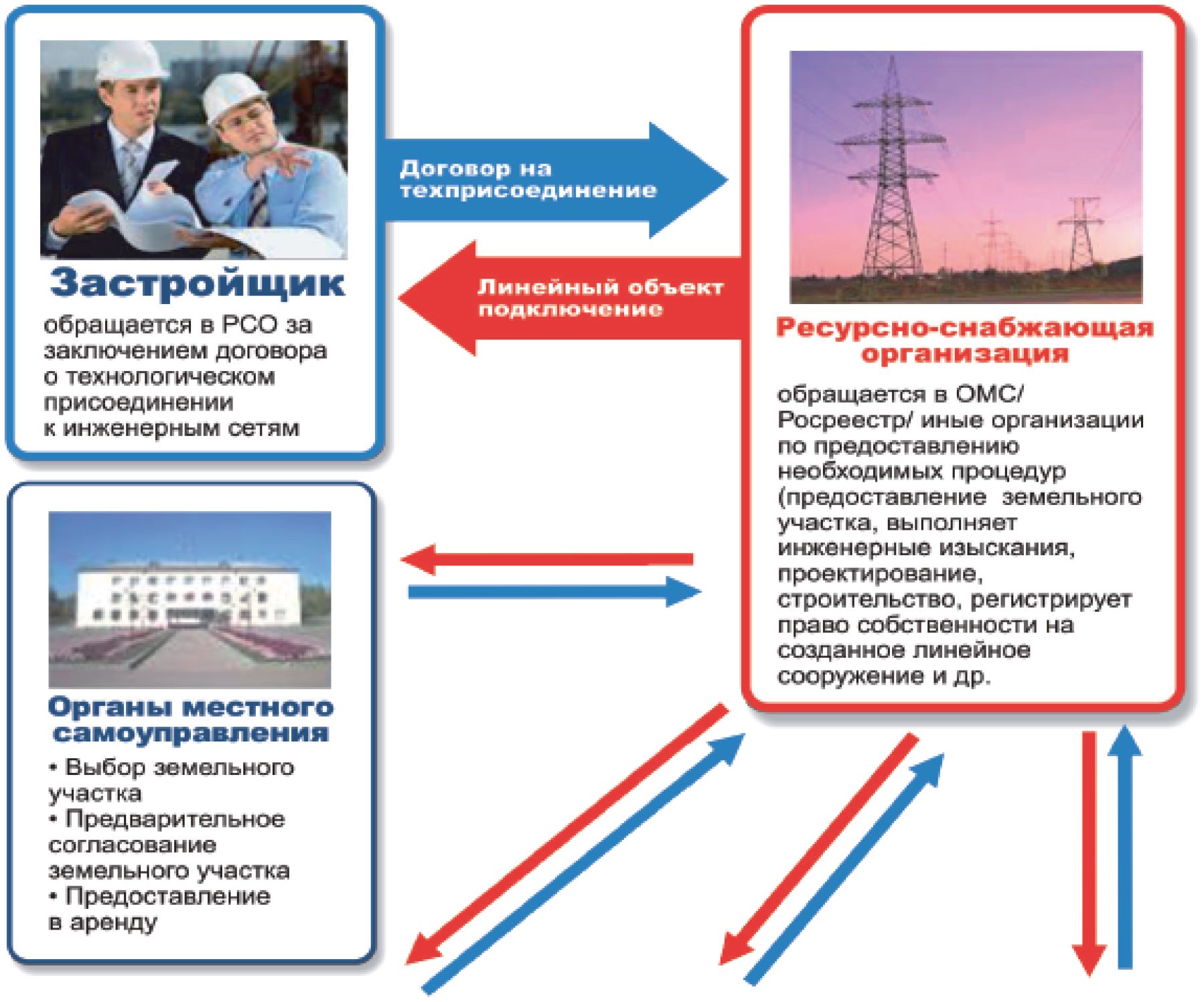 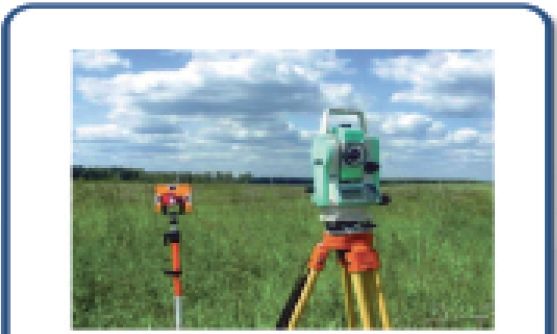 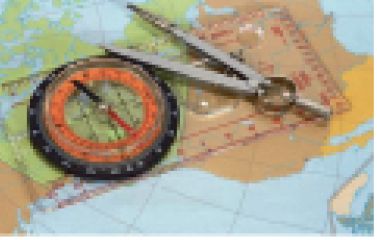 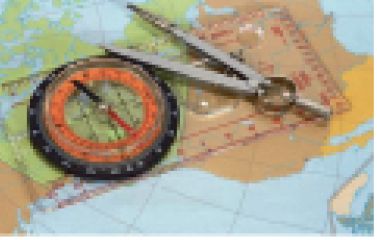 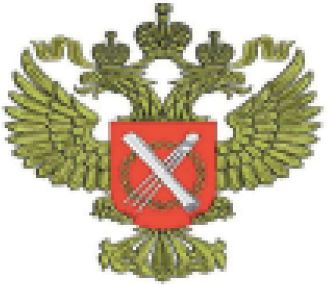 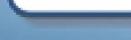 Вышеуказанной рабочей группой разработан и утвержден перечень мероприятий, направленных на внедрение пилотного проекта, а также указаны контрольные сроки исполнения намеченных мероприятий.Нормативная правовая база муниципального образования «ГородШахты» была приведена в соответствие с постановлением Правительства Ростовской области от 6 марта 2014 года № 137 «Об утверждении случаев, при которых не требуется получение разрешения на строительство на территории Ростовской области». Также была откорректирована (с учетом специфики муниципального	образования)	и внедрена в работуУниверсальная схема прохождения процедур пилотного проекта (далее - Универсальная схема). Универсальная схема размещена на инвестиционном портале Ростовской области. Ознакомиться с ней можно по ссылке http://invest-don.com/upload/files/14 05/univSxema.docx.Данная Универсальная схема установила этапы и последовательность осуществления разрешительных процедур при строительстве линейных объектов, необходимых для подключения объектов капитального строительства. При этом сроки прохождения процедур, относящихся к компетенции органов государственной власти и органов местного самоуправления, сократились более чем в 3 раза с 340 дней до 90 дней. В данный срок включаются все процедуры, начиная с выбора земельного участка для строительства линейного сооружения и заканчивая государственной регистрацией прав на линейное сооружение.Сокращение сроков было достигнуто за счет исключения некоторых процедур, которые были обязательны ранее, а также обеспечения возможности параллельного прохождения некоторых процедур.Таким образом, было обеспечено:1) сокращение сроков по государственным услугам со 132 дней до 22 дней, в том числе:• сокращение срока на 10 дней за счет сокращения срока государственного кадастрового учета земельного участка для строительства линейного объекта (с 18 до восьми дней);сокращения срока на 60 дней за счет исключения необходимости выполнения экспертизы проектной документации линейного объекта (ранее - 60 дней);сокращение срока на 18 дней за счет исключения необходимости осуществления государственного кадастрового учета созданного линейного объекта (ранее - 18 дней);сокращения срока на четыре дня за счет сокращения срока государственной регистрации прав на созданный линейный объект при регистрации в упрощенном режиме (с 18 до 14 дней);сокращение срока на 18 дней за счет предоставления возможности осуществления государственной регистрации прав на земельный участок, в том числе ограничений (обременений) прав и договоров аренды, субаренды, безвозмездного срочного пользования земельного участка, заключенных на срок более одного года, параллельно с другими процедурами (срок регистрации - 18 дней);2) сокращение сроков по муниципальным услугам с 208 дней до 68 дней, в том числе:сокращение срока на 12 дней за счет сокращения срока предоставления земельного участка для строительства при наличии утвержденных материалов предварительного согласования места размещения объекта (с 28 до 16 дней);сокращение срока на 10 дней за счет исключения необходимости получения разрешения на строительство линейного объекта (ранее - 10 дней);сокращение	срока	на	14	дней	за	счет	перевода	науведомительный порядок процедуры внесения сведений о проектной документации линейного объекта в информационную систему обеспечения градостроительной деятельности (ранее - 14 дней);сокращение	срока	на	10	дней	за	счет	перевода	науведомительный порядок процедуры согласования проведения земляных работ (разрытие) в порядке, установленном правовымиактами органов местного самоуправления, для строительства линейного объекта (ранее - 10 дней);сокращение	срока на	10	дней	за	счет	перевода	науведомительный порядок процедуры согласования выполнения земляных работ (окончания разрытия) в порядке, установленном правовыми актами органов местного самоуправления, после завершения строительства линейного объекта (ранее - 10 дней);сокращение срока на 10 дней за счет исключения необходимостиполучения	разрешения	на	ввод	линейного	объекта	вэксплуатацию (ранее - 10 дней);сокращение	срока на	14	дней	за	счет	перевода	науведомительный порядок процедуры внесения сведений о построенном линейном объекте в информационную систему обеспечения градостроительной деятельности (ранее - 14 дней);сокращение срока на 60 дней за счет установления порядка подготовки и принятия правоустанавливающего акта о разработке документации по планировке территории (проекта планировки и межевания территории) параллельно с другими процедурами (срок подготовки - 60 дней).Срок выбора земельного участка для строительства остался прежним - 52 дня.Упрощенный порядок взаимодействия всех участников пилотного проекта на основе Универсальной схемы также является важным составляющим всего процесса. Застройщик представляет необходимые документы в РСО для заключения договора на технологическое присоединение к инженерным сетям. На основании заключенного договора РСО самостоятельно (без участия застройщика) обращается в органы власти (непосредственно либо через МФЦ) для оформления разрешительных процедур, необходимых для строительства линейного сооружения.В результате застройщик освобождается от излишних процедур, а РСО, оформляя на себя правоустанавливающие документы, регистрирует право собственности на сооружаемые объекты по упрощенной процедуре.Было организовано информирование лиц, осуществляющих строительство линейных объектов в границах города Шахты, о внедрении Универсальной схемы. Одной из целей информирования была совместная деятельность по анализу административных процедур и подготовке соответствующих предложений по итогам применения на практике Универсальной схемы.Работа по внедрению пилотного проекта началась на основании п. 3б перечня поручений Президента Российской Федерации от 22 августа 2013 года № Пр-2191. Первые результаты внедрения были получены в марте 2014 года.Таким образом, практика была внедрена примерно в течение семи месяцев.В настоящее время в данном проекте участвуют семь застройщиков, для каждого из которых разработаны индивидуальные дорожные карты (план действий), предусматривающие наименование процедур и конкретные сроки их исполнения.Получены примеры практики, когда сроки прохождения процедур для инвесторов составляли 63 рабочих дня.ПримерЗастройщик, заинтересованный в строительстве линии
электропередачи протяженностью 300,0 м, мощностью
360,0 кВт, напряжением 6,0 кВ к магазину.Застройщиком заключен договор с РСО (ОАО «Донэнерго» ШМЭС) об осуществлении технологического присоединения к электрическим сетям, в соответствии с которым в администрацию города обращается не РСО, а сам застройщик.Застройщик принят в проект 15.01.2014, а 17.03.2014 им уже получен краткосрочный договор аренды земельного участка. В настоящее времяосуществляется строительство объекта.Таким образом, с момента обращения заявителя вадминистрацию города с просьбой сформировать земельный участок под строительство линейного объекта к магазину до получения договора аренды испрашиваемого земельного участка, включая все необходимые административные процедуры и согласования, прошло 63 дня.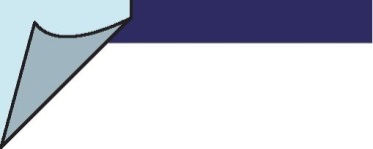 ФОРМИРОВАНИЕ ЗЕМЕЛЬНЫХ УЧАСТКОВ, КОТОРЫЕ МОГУТ БЫТЬ ПРЕДОСТАВЛЕНЫ СУБЪЕКТАМ ИНВЕСТИЦИОННОЙ И ПРЕДПРИНИМАТЕЛЬСКОЙ ДЕЯТЕЛЬНОСТИ ЗА СЧЕТ НЕВОСТРЕБОВАННЫХ ДОЛЕЙЛискинский район Воронежской областиВ Лискинском районе Воронежской области проводится работа по формированию из невостребованных долей, признанных в судебном порядке собственностью муниципального образования, земельных участков, которые могут быть предоставлены субъектам инвестиционной и предпринимательской деятельности.Внедрение данной практики в Лискинском районе было обусловлено необходимостью привлечения новых инвесторов в район и надлежащим оформлением прав на земельные участки района.До внедрения практики около 30% земель на территории района являлись невостребованными земельными долями, собственники которых не использовали их или не были известны.Схема взаимодействия участников процесса была следующая:заявитель (инвестор) обращается в администрацию Лискинского муниципального района с заявлением о заключении договора аренды земельного участка из невостребованных долей;администрация муниципального образования подготавливает список собственников невостребованных земельных долей и начинает процедуру оформления указанных долей в муниципальную собственность;после оформления права собственности орган местного самоуправления заключает долгосрочный договор аренды с инвестором.С целью внедрения практики в Лискинском районе администрацией района реализован ряд мероприятий.Администрацией муниципального образования было сделано предложение администрации Воронежской области о делегировании полномочия по признанию права собственности на невостребованные земельные доли Лискинскому району. Полномочия были делегированы в соответствии с распоряжением администрации Воронежской области от 19 апреля 2006 года № 994-р «О предоставлении права Лискинскому муниципальному району образования земельных участков в счет невостребованных земельных долей».Принято первое постановление от 12 сентября 2006 года № 618 «О выделении невостребованных земельных долей в земельные участки».С 1 ноября 2006 года начата процедура судебного оформления невостребованных земельных долей.Работа по внедрению практики началась на основании Закона Воронежской области от 28 декабря 2005 года № 91-ОЗ «О некоторых особенностях оборота земель сельскохозяйственного назначения в Воронежской области». Первые результаты внедрения были получены в мае 2006 года. Таким образом, практика была внедрена примерно в течение шести месяцев.Сама процедура признания прав занимает в соответствии с действующим законодательством около одного года. Для формирования указанной практики были задействованы трудовые ресурсы отдела по управлению муниципальным имуществом администрации района (три человека).Лискинским муниципальным районом был определен критерий успешной реализации практики - формирование земельных участков из невостребованных земельных долей путем признания права муниципальной собственности на них и дальнейшее их предоставление в аренду или собственность сельскохозяйственным товаропроизводителям (инвесторам в сельском	хозяйстве).	К данной категории относятся землисельскохозяйственного назначения.По итогам внедрения практики в собственность района было оформлено 1164,86 га.	|XОЗПосле внесения 29 декабря 2010 года изменений в Федеральный закон от 24 июля 2002 года № 101-ФЗ «Об обороте земель сельскохозяйственного назначения» было установлено, что орган местного самоуправления поселения по месту расположения земельного участка, находящегося в долевой собственности, вправе обратиться в суд с требованием о признании права муниципальной собственности на земельные доли, признанные в установленном порядке невостребованными (п. 8 ст. 12.1). При этом процесс признания права собственности был уже отлажен, поэтому от имени поселений иски готовит администрация района. В настоящее время в собственность поселений оформлено 3757 га, или 602 доли.После признания права и оформления свидетельств на земельные участки район или поселение передает в аренду или в собственность (по цене, составляющей 15% от кадастровой стоимости) сельскохозяйственной организации, ранее использовавшей их.В настоящее время в районе признано право собственности на 4921 га, из которых около 2500 га уже продано местным сельскохозяйственным инвесторам, а остальная площадь находится у них в аренде. Однако для привлечения какого-либо нового инвестора можно не отдавать отсуженные доли в аренду или собственность, а включать их в перечень инвестиционно привлекательных участков.Указанная практика позволяет привлекать новых инвесторов на отсуженные земли или закреплять права существующих инвесторов, которые обрабатывают эту землю долгое время.ФОРМИРОВАНИЕ ОБОСНОВАННЫХ ЭФФЕКТИВНЫХ СТАВОК ЗЕМЕЛЬНОГО НАЛОГА И АРЕНДНОЙ ПЛАТЫ ЗА ЗЕМЕЛЬНЫЕ УЧАСТКИ ДЛЯ ПРИОРИТЕТНЫХ КАТЕГОРИЙ ПЛАТЕЛЬЩИКОВМиасский городской округ Челябинской областиВ Миасском городском округе был проведен анализ результатов работ по государственной кадастровой оценке земель населенных пунктов. По результатам анализа было выявлено неравномерное, порой необоснованное, увеличение стоимости земельных участков, что привело к росту арендной платы.Исходя из этого, было принято решение о внедрении в Миасском городском округе практики расчета арендной платы за землю с помощью коэффициентов, учитывающих вид деятельности, категорию арендатора и территориальное расположение арендованного земельного участка. Для внедрения практики администрацией округа проводится ряд мероприятий.В соответствии с распоряжением администрации Миасского городского округа 9 ноября 2011 года № 215-р была создана рабочая группа по разработке предложений о внесении изменений в решение Собрания депутатов Миасского городского округа от 24 декабря 2010 года № 14 «Об арендной плате за землю на территории Миасского городского округа» в части установления коэффициентов.Вышеуказанной рабочей группой проведен анализ действующих размеров арендной платы за земельные участки и размеров арендной платы, рассчитанных, исходя из новой кадастровой стоимости, а также получения экономического и финансового эффекта от применения действующих коэффициентов.Подготовлены предложения о внесении изменений в действующее СО решение Собрания депутатов по коэффициентам, учитывающим вид деятельности, категорию арендатора и территориальное расположениеsарендованного земельного участка. Предложения прошли общественную «НUэкспертизу. Представители бизнес-сообщества внесли свои предложения, после чего решение Собрания депутатов было принято (решение Собрания депутатов МГО от 25 ноября 2011 года № 9 «О внесении изменений в Решение Собрания депутатов Миасского городского округа от 24 декабря 2010 года № 14 «Об арендной плате за землю на территории Миасского городского округа»).Рабочая группа была создана 9 ноября 2011 года, а решение о внесении изменений в решение Собрания депутатов в части установления коэффициентов было принято 25 ноября 2011 года. Таким образом, практика была внедрена за 16 дней.Внедрение практики не требовало увеличения штатной численности сотрудников, финансирование мероприятий по внедрению практики не требовалось (кроме текущих затрат на персонал).Изменения коэффициентов, применяемых при расчете арендной платы, направлены на недопущение значительного роста арендной платы за землю, что позволило снизить «нагрузку» на арендаторов - субъектов малого и среднего предпринимательства. Применение коэффициентов позволяет сбалансировать равномерное изменение арендных платежей в зависимости от территориального расположения арендованного земельного участка.В результате принятия решения о применении коэффициентов, учитывающих вид деятельности и территориальное расположение арендованного земельного	участка,	число земельных	участков,предоставленных в аренду субъектам малого и среднего предпринимательства, постоянно растет:746,5 га было предоставлено 472 субъектам малого и среднего предпринимательства в 2011 году;1031,4 га было предоставлено 584 субъектам малого и среднего предпринимательства в 2012 году;1Л1136,4 га было предоставлено 680 субъектам малого и среднего гНпредпринимательства в 2013 году.	|Атлас муниципальных практикТюлячинский район Республики ТатарстанИсполнительным комитетом Тюлячинского муниципального района Республики Татарстан подготовлено предложение в Совет Тюлячинского муниципального района Республики Татарстан об освобождении от платы за аренду земельных участков следующих категорий юридических лиц:юридических лиц, осуществляющих свою производственную деятельность на территории промышленного парка «Тюлячи»;юридических лиц, осуществляющих работы по строительству сооружений, объектов для производства продукции на территории промышленного парка «Тюлячи».Решением Совета Тюлячинского муниципального района Республики Татарстан от 20 февраля 2014 года № 192 утверждены предложения, внесенные Исполнительным комитетом об освобождении от платы за аренду за земельные участки на четыре года.Данное решение опубликовано на портале муниципальных образований Республики Татарстан в сети Интернет (официальном ннтернет- сайте Тюлячинского муниципального района - http://tulachi.tatarstan.ru/).Практика была внедрена примерно в течение одного месяца. Для внедрения практики трудовые и финансовые ресурсы на муниципальном уровне не потребовались, однако при ее внедрении требуется отдельный анализ объема выпадающих доходов из бюджета от арендной платы за землю.В результате от арендной платы освобождены арендаторы 33,5 га - всей площади промышленного парка «Тюлячи». Это обусловило более высокий интерес инвесторов к размещению производства на территории промышленного парка. Управляющая компания промышленного парка в свою очередь ускорила развитие инфраструктуры промышленного парка. Более подробно практика Тюлячинского района по развитию промышленного парка рассмотрена в разделе 12 «Атласа муниципальныхпрактик».КАДРОВОЕ ОБЕСПЕЧЕНИЕОБЕСПЕЧЕНИЕ ПРОФЕССИОНАЛЬНОЙ ПОДГОТОВКИ И ПЕРЕПОДГОТОВКИ МУНИЦИПАЛЬНЫХ СЛУЖАЩИХ, ОТВЕТСТВЕННЫХ ЗА ПРИВЛЕЧЕНИЕ ИНВЕСТИЦИЙ И ПОДДЕРЖКУ ПРЕДПРИНИМАТЕЛЬСТВАВоробьевский муниципальный район Воронежской областиРаспоряжением администрации Воробьевского муниципального района Воронежской области от 5 декабря 2013 года № 280-р http://www.vorob- rn.ru/econom/invest.php) утверждена Модель компетенции муниципальных служащих по привлечению инвестиций и работе с инвесторами в Воробьевском муниципальном районе Воронежской области (далее - Модель компетенции).Модель содержит, в частности, требования к профессиональной компетенции должностных лиц, в соответствии с которыми:муниципальный служащий должен знать:нормативно-правовую базу по вопросам инвестиционного развития муниципального района, региона;меры муниципальной и государственной поддержки инвестиционных процессов и стимулирования инвестиционной активности;план развития инфраструктуры муниципального района, формы и передовой опыт создания и функционирования индустриальных парков в регионе;требования к бизнес-планам создания и развития новых организаций;муниципальный служащий должен иметь навыки по:sIССпланированию осуществления мероприятий, направленных на социально-экономическое развитие района и районной инвестиционной политики;выбору мер государственной поддержки инвестиционных процессов, стимулированию инвестиционной активности;выявлению причин и условий, способствующих возникновению факторов, оказывающих негативное влияние на инвестиционную привлекательность района, разработке мероприятий по их локализации и устранению;оценке инвестиционных проектов, анализу результатов реализации инвестиционных проектов;сопровождению и мониторингу инвестиционных проектов;реализации предпринимательских проектов;анализу финансовой отчетности организаций, обоснованию инвестиционных и финансовых решений;ведению делового общения:	публичные выступления,переговоры, проведение совещаний, деловая переписка, электронные коммуникации, ведение служебного документооборота.В перспективе модель компетенции должна стать основой для обучения (повышения квалификации) сотрудников органов местного самоуправления, ответственных за привлечение инвестиций.Матвеево-Курганский район Ростовской областиВ Матвеево-Курганском районе Ростовской области решением Совета по инвестициям при администрации Матвеево-Курганского района от 17 декабря 2013 года был утвержден «Стандарт деятельности органов местного самоуправления Матвеево-Курганского района Ростовской области по обеспечению благоприятного инвестиционного климата в муниципальном образовании» (matveevkurgan.ru/doc econom/municipal standart.doc).В соответствии со Стандартом в муниципальном образовании в настоящее время создается система обучения и повышения квалификацииспециалистов по привлечению инвестиций и работе с инвесторами, а также других сотрудников местной администрации. Данная система создается с учетом следующих требований.В муниципальном образовании должен быть создан перечень квалификационных требований к должностям, связанным с привлечением инвестиций, ориентированный на выполнение инвестиционных задач, стоящих перед муниципальным образованием.Необходимо создание моделей компетенций муниципальных служащих и сотрудников специализированной организации по привлечению инвестиций и работе с инвесторами (описаны требования).Основные положения модели компетенции должны быть отражены в трудовых контрактах.Необходимо установление показателей эффективности деятельности сотрудников профильных органов местного самоуправления и организаций, участвующих в инвестиционном процессе, и увязка их с моделью компетенций.При оценке соответствия квалификационных требований соискателей на муниципальные должности и должности в специализированной организации должно учитываться наличие опыта работы по реализации предпринимательских проектов и бизнес-образования.В целях недопущения разрыва между знаниями и навыками сотрудников и целями муниципалитета утверждается документ (включается соответствующий раздел в должностные обязанности), описывающий систему повышения профессиональных компетенций сотрудника путем:самообразования;обучения через систему повышения квалификации.Система повышения квалификации должна отвечать следующим требованиям:носить опережающий характер обучения по отношению к изменениям инвестиционных стратегий и тактических приемов привлечения инвестиций;ориентироваться не только на обновление профессиональных знаний и навыков, но и на социальное развитие, активизацию творческого потенциала сотрудников;использовать методы обучения, которые предполагают обучение действием;носить инновационный характер обучения, связанный с поиском решений возникающих перед муниципалитетом проблемных ситуаций.Основные формы самообразования включают в себя:стажировки в передовых регионах с целью изучения их методов работы;инициативное участие в работе семинаров, производственных конференций и других тематических мероприятиях;изучение специализированной литературы.Выполнение инвестиционных задач должно быть одним из ключевых показателей деятельности инвестиционного подразделения. Оценка его деятельности должна быть увязана со степенью достижения этих ключевых показателей.Муниципальные образования Вологодской областиВ Вологодской области по инициативе губернатора с 2013 года реализуется проект «Команда Губернатора: муниципальный уровень», целью которого является формирование резерва управленческих кадров на должности руководителей администраций, назначаемых по контракту, посредством качественного отбора и продвижения во власть муниципального уровня лучших жителей области, способных реализовать идеи и проекты, имеющие важное значение для социально-экономического развития сельских поселений.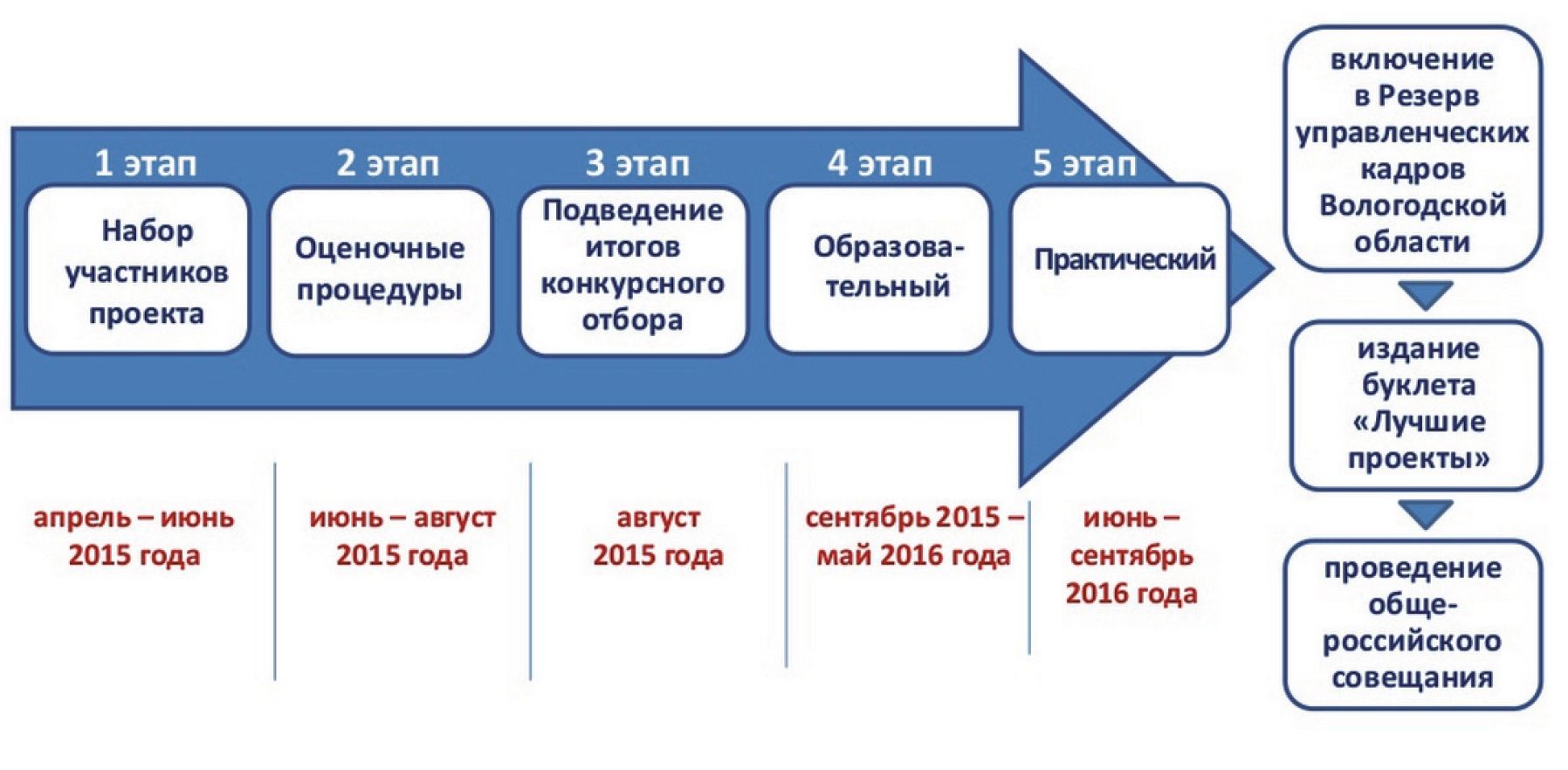 Рисунок - Основные этапы реализации проекта «Команда Губернатора: муниципальный уровень» в 2015 годуДля реализации проекта Вологодским филиалом Российской академии народного хозяйства и государственной службы при Президенте Российской Федерации была разработана образовательная программа повышения квалификации «Муниципальное управление», которая реализуется в малых группах на двух образовательных площадка в г. Череповце и г. Вологде. Образовательная программа состоит из нескольких блоков.Первый -	«Организационно-правовые	основы местногосамоуправления» формирует у слушателей основы правовой грамотности в профессиональной сфере через ознакомление с системой законодательства о местном самоуправлении.Второй - «Социально-экономическое развитие территорий» - представление о механизмах межбюджетных отношений.Третий блок «Управленческая и социально-психологическая компетентность руководителя органа местного самоуправления» нацелен на формирование знаний и навыков	владения инструментальнымиуправленческими технологиями, используемыми в сфере муниципального управления.игИтогом обучения является разработка участниками обучения | социально-значимых проектов по развитию сельских территорий, которыепосле экспертной оценки внедряются в муниципальных образованиях. Каждый проект разрабатывается для конкретного населенного пункта с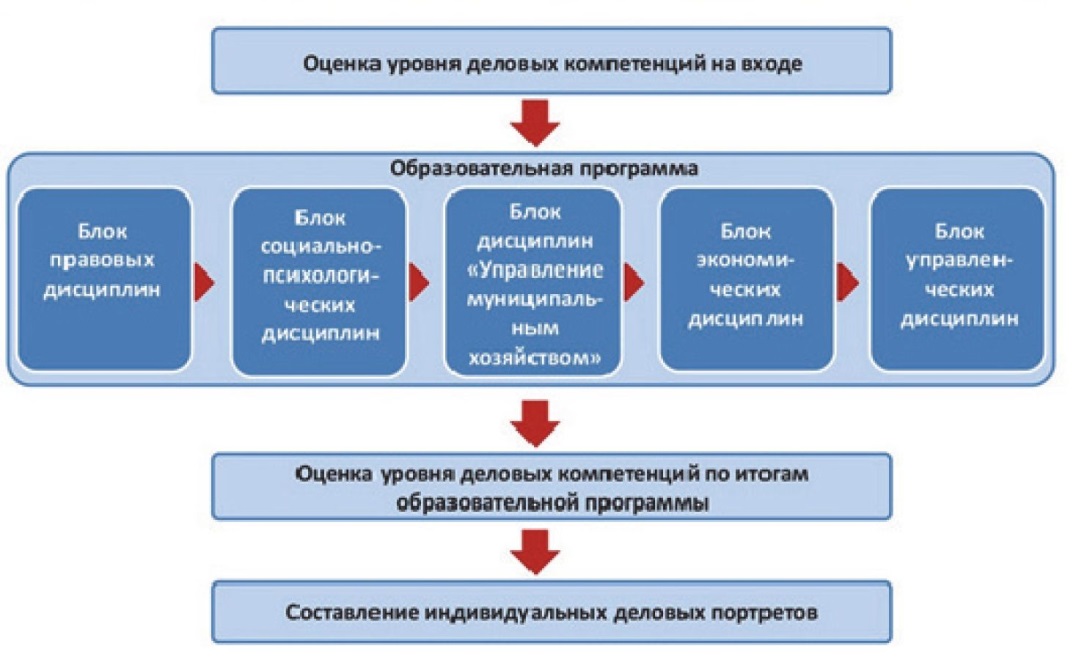 выбором наиболее актуальной для населения темы.Рисунок - Образовательная программа проекта «Команда Губернатора: муниципальный уровень» в 2015 годуВ проекте могут принять участие граждане, соответствующие квалификационным требованиям (наличие высшего образования и практического опыта управленческой	деятельности,	знанийзаконодательства, навыков в области информационно-коммуникационных технологий), успешно прошедшие конкурсный отбор на основании установленных критериев (тестирование и очное собеседование с конкурсной комиссией).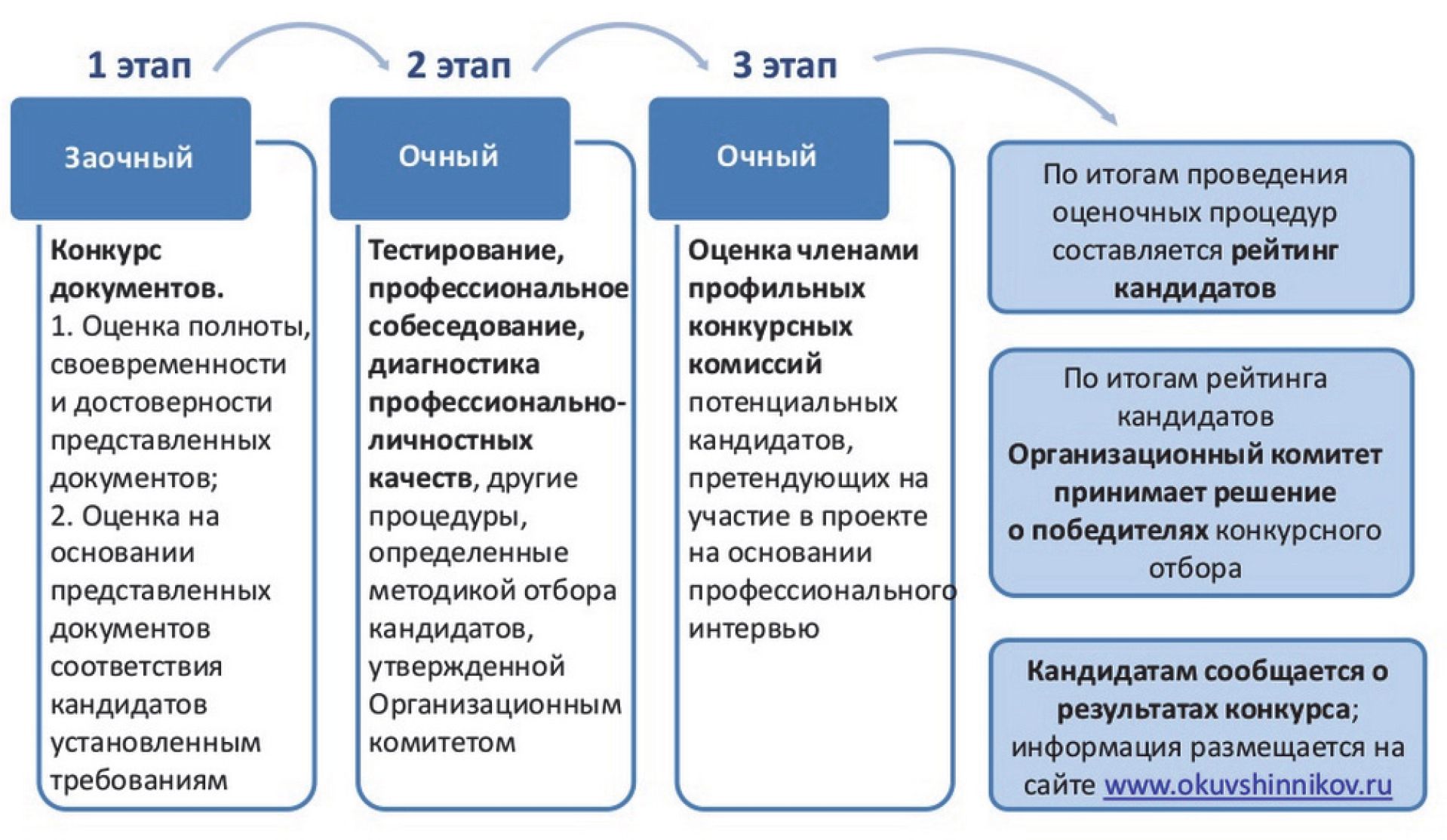 Рисунок - Основные этапы отбора участников проекта «Команда Губернатора: муниципальный уровень» в 2015 годуЗа три года реализации проекта более 350 человек повысили свою квалификацию, было разработано почти 260 проектов, большая часть которых уже внедрена на территориях муниципальных образований, 59 проектов - победителей номинированы на областные гранты,	77%участников были избраны на выборные должности в муниципальных образованиях в 2013 году, 82% - в 2014 году.Большинство участников проекта, проходивших обучение, выступили с инициативой по благоустройству территорий. В списке востребованных тем - сельский туризм, организация социальной инфраструктуры (развитие спорта и открытие спортивных площадок). Достаточно много проектов посвящено экологической тематике, а также росту активности граждан в решении вопросов местного значения. В дальнейшем преподавателями Вологодского филиала Президентской академии будут организованы для участников проекта онлайн-консультации по актуальным вопросам разработки проектов и подготовки к публичной защите.На официальном сайте Губернатора Вологодской области ведется подробное освещение хода реализации проекта, в том числе публикация материалов, регламентных документов, требований к участникам проекта, план график реализации проекта, промежуточные результаты, проводится голосование	граждан(http://okuvshinnikov.ru/proekty/komanda gubernatora municipalnyj uroven/obrawenie gubernatora 2/).Реализация проекта подробно освещается в региональных средствах массовой информации и интернет ресурсах.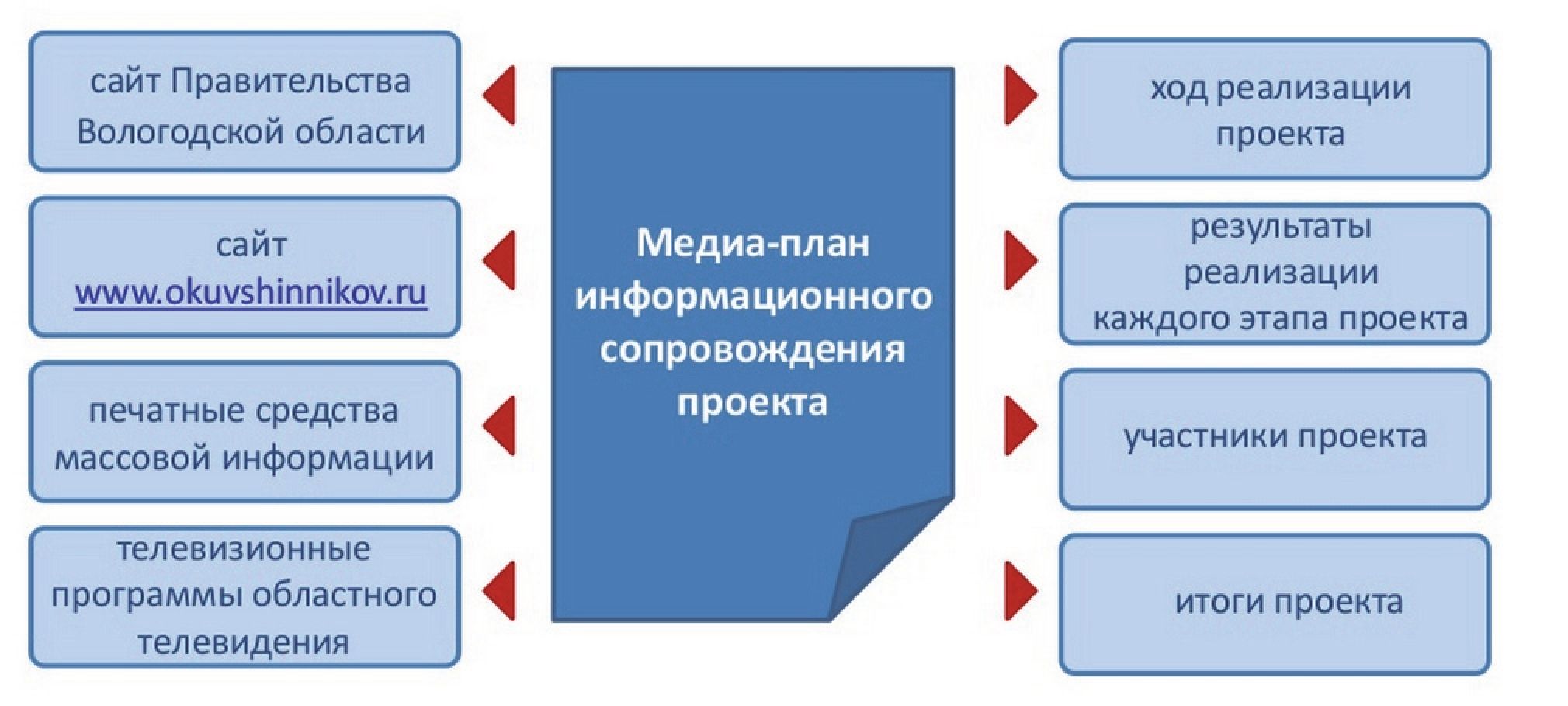 121099, Россия, Москва ул. Новый Арбат, д.36/9 тел.: +7 (495) 690-91-29 факс: +7 (495) 690-91-39 e-mail: asi@asi.ruwww.asi.ru